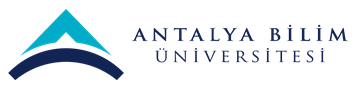 AKTS DERS TANITIM FORMUAKTS DERS TANITIM FORMUAKTS DERS TANITIM FORMUAKTS DERS TANITIM FORMUAKTS DERS TANITIM FORMUAKTS DERS TANITIM FORMUAKTS DERS TANITIM FORMUAKTS DERS TANITIM FORMUAKTS DERS TANITIM FORMUAKTS DERS TANITIM FORMUAKTS DERS TANITIM FORMUAKTS DERS TANITIM FORMUAKTS DERS TANITIM FORMUAKTS DERS TANITIM FORMUAKTS DERS TANITIM FORMUAKTS DERS TANITIM FORMUAKTS DERS TANITIM FORMUAKTS DERS TANITIM FORMUAKTS DERS TANITIM FORMUAKTS DERS TANITIM FORMUAKTS DERS TANITIM FORMUAKTS DERS TANITIM FORMUAKTS DERS TANITIM FORMUI. BÖLÜM (Senato Onayı)I. BÖLÜM (Senato Onayı)I. BÖLÜM (Senato Onayı)I. BÖLÜM (Senato Onayı)I. BÖLÜM (Senato Onayı)I. BÖLÜM (Senato Onayı)I. BÖLÜM (Senato Onayı)I. BÖLÜM (Senato Onayı)I. BÖLÜM (Senato Onayı)I. BÖLÜM (Senato Onayı)I. BÖLÜM (Senato Onayı)I. BÖLÜM (Senato Onayı)I. BÖLÜM (Senato Onayı)I. BÖLÜM (Senato Onayı)I. BÖLÜM (Senato Onayı)I. BÖLÜM (Senato Onayı)I. BÖLÜM (Senato Onayı)I. BÖLÜM (Senato Onayı)I. BÖLÜM (Senato Onayı)I. BÖLÜM (Senato Onayı)I. BÖLÜM (Senato Onayı)I. BÖLÜM (Senato Onayı)I. BÖLÜM (Senato Onayı)I. BÖLÜM (Senato Onayı)I. BÖLÜM (Senato Onayı)I. BÖLÜM (Senato Onayı)I. BÖLÜM (Senato Onayı)I. BÖLÜM (Senato Onayı)I. BÖLÜM (Senato Onayı)Dersi Açan Fakülte /YOİktisadi ve İdari Bilimler Fakültesiİktisadi ve İdari Bilimler Fakültesiİktisadi ve İdari Bilimler Fakültesiİktisadi ve İdari Bilimler Fakültesiİktisadi ve İdari Bilimler Fakültesiİktisadi ve İdari Bilimler Fakültesiİktisadi ve İdari Bilimler Fakültesiİktisadi ve İdari Bilimler Fakültesiİktisadi ve İdari Bilimler Fakültesiİktisadi ve İdari Bilimler Fakültesiİktisadi ve İdari Bilimler Fakültesiİktisadi ve İdari Bilimler Fakültesiİktisadi ve İdari Bilimler Fakültesiİktisadi ve İdari Bilimler Fakültesiİktisadi ve İdari Bilimler Fakültesiİktisadi ve İdari Bilimler Fakültesiİktisadi ve İdari Bilimler Fakültesiİktisadi ve İdari Bilimler Fakültesiİktisadi ve İdari Bilimler Fakültesiİktisadi ve İdari Bilimler Fakültesiİktisadi ve İdari Bilimler Fakültesiİktisadi ve İdari Bilimler Fakültesiİktisadi ve İdari Bilimler Fakültesiİktisadi ve İdari Bilimler Fakültesiİktisadi ve İdari Bilimler Fakültesiİktisadi ve İdari Bilimler Fakültesiİktisadi ve İdari Bilimler Fakültesiİktisadi ve İdari Bilimler FakültesiDersi Açan BölümİşletmeİşletmeİşletmeİşletmeİşletmeİşletmeİşletmeİşletmeİşletmeİşletmeİşletmeİşletmeİşletmeİşletmeİşletmeİşletmeİşletmeİşletmeİşletmeİşletmeİşletmeİşletmeİşletmeİşletmeİşletmeİşletmeİşletmeİşletmeDersi Alan Program (lar)Lisans ÖğrencileriLisans ÖğrencileriLisans ÖğrencileriLisans ÖğrencileriLisans ÖğrencileriLisans ÖğrencileriLisans ÖğrencileriLisans ÖğrencileriLisans ÖğrencileriLisans ÖğrencileriLisans ÖğrencileriLisans ÖğrencileriLisans ÖğrencileriLisans ÖğrencileriSeçmeliSeçmeliSeçmeliSeçmeliSeçmeliSeçmeliSeçmeliSeçmeliSeçmeliSeçmeliSeçmeliSeçmeliSeçmeliSeçmeliDersi Alan Program (lar)Dersi Alan Program (lar)Ders Kodu BUSI 361BUSI 361BUSI 361BUSI 361BUSI 361BUSI 361BUSI 361BUSI 361BUSI 361BUSI 361BUSI 361BUSI 361BUSI 361BUSI 361BUSI 361BUSI 361BUSI 361BUSI 361BUSI 361BUSI 361BUSI 361BUSI 361BUSI 361BUSI 361BUSI 361BUSI 361BUSI 361BUSI 361Ders Adıİnsan Kaynakları Yönetimiİnsan Kaynakları Yönetimiİnsan Kaynakları Yönetimiİnsan Kaynakları Yönetimiİnsan Kaynakları Yönetimiİnsan Kaynakları Yönetimiİnsan Kaynakları Yönetimiİnsan Kaynakları Yönetimiİnsan Kaynakları Yönetimiİnsan Kaynakları Yönetimiİnsan Kaynakları Yönetimiİnsan Kaynakları Yönetimiİnsan Kaynakları Yönetimiİnsan Kaynakları Yönetimiİnsan Kaynakları Yönetimiİnsan Kaynakları Yönetimiİnsan Kaynakları Yönetimiİnsan Kaynakları Yönetimiİnsan Kaynakları Yönetimiİnsan Kaynakları Yönetimiİnsan Kaynakları Yönetimiİnsan Kaynakları Yönetimiİnsan Kaynakları Yönetimiİnsan Kaynakları Yönetimiİnsan Kaynakları Yönetimiİnsan Kaynakları Yönetimiİnsan Kaynakları Yönetimiİnsan Kaynakları YönetimiÖğretim dili İngilizceİngilizceİngilizceİngilizceİngilizceİngilizceİngilizceİngilizceİngilizceİngilizceİngilizceİngilizceİngilizceİngilizceİngilizceİngilizceİngilizceİngilizceİngilizceİngilizceİngilizceİngilizceİngilizceİngilizceİngilizceİngilizceİngilizceİngilizceDers TürüTeorik Ders; Yüz-yüze ve projeTeorik Ders; Yüz-yüze ve projeTeorik Ders; Yüz-yüze ve projeTeorik Ders; Yüz-yüze ve projeTeorik Ders; Yüz-yüze ve projeTeorik Ders; Yüz-yüze ve projeTeorik Ders; Yüz-yüze ve projeTeorik Ders; Yüz-yüze ve projeTeorik Ders; Yüz-yüze ve projeTeorik Ders; Yüz-yüze ve projeTeorik Ders; Yüz-yüze ve projeTeorik Ders; Yüz-yüze ve projeTeorik Ders; Yüz-yüze ve projeTeorik Ders; Yüz-yüze ve projeTeorik Ders; Yüz-yüze ve projeTeorik Ders; Yüz-yüze ve projeTeorik Ders; Yüz-yüze ve projeTeorik Ders; Yüz-yüze ve projeTeorik Ders; Yüz-yüze ve projeTeorik Ders; Yüz-yüze ve projeTeorik Ders; Yüz-yüze ve projeTeorik Ders; Yüz-yüze ve projeTeorik Ders; Yüz-yüze ve projeTeorik Ders; Yüz-yüze ve projeTeorik Ders; Yüz-yüze ve projeTeorik Ders; Yüz-yüze ve projeTeorik Ders; Yüz-yüze ve projeTeorik Ders; Yüz-yüze ve projeDers SeviyesiLisans DüzeyiLisans DüzeyiLisans DüzeyiLisans DüzeyiLisans DüzeyiLisans DüzeyiLisans DüzeyiLisans DüzeyiLisans DüzeyiLisans DüzeyiLisans DüzeyiLisans DüzeyiLisans DüzeyiLisans DüzeyiLisans DüzeyiLisans DüzeyiLisans DüzeyiLisans DüzeyiLisans DüzeyiLisans DüzeyiLisans DüzeyiLisans DüzeyiLisans DüzeyiLisans DüzeyiLisans DüzeyiLisans DüzeyiLisans DüzeyiLisans DüzeyiHaftalık Ders SaatiDers: 3Ders: 3Ders: 3Ders: 3Ders: 3Ders: 3Lab: Lab: Lab: Lab: Uygulama:Uygulama:Pratik: Pratik: Pratik: Pratik: Pratik: Stüdyo: Stüdyo: Stüdyo: Stüdyo: Stüdyo: Diğer: Diğer: Diğer: Diğer: Diğer: Diğer: AKTS Kredisi5555555555555555555555555555Notlandırma TürüHarf NotuHarf NotuHarf NotuHarf NotuHarf NotuHarf NotuHarf NotuHarf NotuHarf NotuHarf NotuHarf NotuHarf NotuHarf NotuHarf NotuHarf NotuHarf NotuHarf NotuHarf NotuHarf NotuHarf NotuHarf NotuHarf NotuHarf NotuHarf NotuHarf NotuHarf NotuHarf NotuHarf NotuÖn koşul/larBUSI 261BUSI 261BUSI 261BUSI 261BUSI 261BUSI 261BUSI 261BUSI 261BUSI 261BUSI 261BUSI 261BUSI 261BUSI 261BUSI 261BUSI 261BUSI 261BUSI 261BUSI 261BUSI 261BUSI 261BUSI 261BUSI 261BUSI 261BUSI 261BUSI 261BUSI 261BUSI 261BUSI 261Yan koşul/larYokYokYokYokYokYokYokYokYokYokYokYokYokYokYokYokYokYokYokYokYokYokYokYokYokYokYokYokKayıt KısıtlamasıDersin Amacı Bu dersin eğitim hedefleri şu şekildedir:
1. Bir işletme ortamında etkili ve etik insan kaynakları yönetimini öğrenmek ve takdir etmek.
2. İşyerinde yönetim ve insan kaynakları terminolojisini tanımak ve kullanabilmek.
3. Çalışanlarla ilgili sorunlar ortaya çıktıklarında bunları tanımlamak, değerlendirmek ve yönetmek.
4. İnsan kaynakları yönetimi stratejilerini tanımak ve bunlardan birini seçmek.Bu dersin eğitim hedefleri şu şekildedir:
1. Bir işletme ortamında etkili ve etik insan kaynakları yönetimini öğrenmek ve takdir etmek.
2. İşyerinde yönetim ve insan kaynakları terminolojisini tanımak ve kullanabilmek.
3. Çalışanlarla ilgili sorunlar ortaya çıktıklarında bunları tanımlamak, değerlendirmek ve yönetmek.
4. İnsan kaynakları yönetimi stratejilerini tanımak ve bunlardan birini seçmek.Bu dersin eğitim hedefleri şu şekildedir:
1. Bir işletme ortamında etkili ve etik insan kaynakları yönetimini öğrenmek ve takdir etmek.
2. İşyerinde yönetim ve insan kaynakları terminolojisini tanımak ve kullanabilmek.
3. Çalışanlarla ilgili sorunlar ortaya çıktıklarında bunları tanımlamak, değerlendirmek ve yönetmek.
4. İnsan kaynakları yönetimi stratejilerini tanımak ve bunlardan birini seçmek.Bu dersin eğitim hedefleri şu şekildedir:
1. Bir işletme ortamında etkili ve etik insan kaynakları yönetimini öğrenmek ve takdir etmek.
2. İşyerinde yönetim ve insan kaynakları terminolojisini tanımak ve kullanabilmek.
3. Çalışanlarla ilgili sorunlar ortaya çıktıklarında bunları tanımlamak, değerlendirmek ve yönetmek.
4. İnsan kaynakları yönetimi stratejilerini tanımak ve bunlardan birini seçmek.Bu dersin eğitim hedefleri şu şekildedir:
1. Bir işletme ortamında etkili ve etik insan kaynakları yönetimini öğrenmek ve takdir etmek.
2. İşyerinde yönetim ve insan kaynakları terminolojisini tanımak ve kullanabilmek.
3. Çalışanlarla ilgili sorunlar ortaya çıktıklarında bunları tanımlamak, değerlendirmek ve yönetmek.
4. İnsan kaynakları yönetimi stratejilerini tanımak ve bunlardan birini seçmek.Bu dersin eğitim hedefleri şu şekildedir:
1. Bir işletme ortamında etkili ve etik insan kaynakları yönetimini öğrenmek ve takdir etmek.
2. İşyerinde yönetim ve insan kaynakları terminolojisini tanımak ve kullanabilmek.
3. Çalışanlarla ilgili sorunlar ortaya çıktıklarında bunları tanımlamak, değerlendirmek ve yönetmek.
4. İnsan kaynakları yönetimi stratejilerini tanımak ve bunlardan birini seçmek.Bu dersin eğitim hedefleri şu şekildedir:
1. Bir işletme ortamında etkili ve etik insan kaynakları yönetimini öğrenmek ve takdir etmek.
2. İşyerinde yönetim ve insan kaynakları terminolojisini tanımak ve kullanabilmek.
3. Çalışanlarla ilgili sorunlar ortaya çıktıklarında bunları tanımlamak, değerlendirmek ve yönetmek.
4. İnsan kaynakları yönetimi stratejilerini tanımak ve bunlardan birini seçmek.Bu dersin eğitim hedefleri şu şekildedir:
1. Bir işletme ortamında etkili ve etik insan kaynakları yönetimini öğrenmek ve takdir etmek.
2. İşyerinde yönetim ve insan kaynakları terminolojisini tanımak ve kullanabilmek.
3. Çalışanlarla ilgili sorunlar ortaya çıktıklarında bunları tanımlamak, değerlendirmek ve yönetmek.
4. İnsan kaynakları yönetimi stratejilerini tanımak ve bunlardan birini seçmek.Bu dersin eğitim hedefleri şu şekildedir:
1. Bir işletme ortamında etkili ve etik insan kaynakları yönetimini öğrenmek ve takdir etmek.
2. İşyerinde yönetim ve insan kaynakları terminolojisini tanımak ve kullanabilmek.
3. Çalışanlarla ilgili sorunlar ortaya çıktıklarında bunları tanımlamak, değerlendirmek ve yönetmek.
4. İnsan kaynakları yönetimi stratejilerini tanımak ve bunlardan birini seçmek.Bu dersin eğitim hedefleri şu şekildedir:
1. Bir işletme ortamında etkili ve etik insan kaynakları yönetimini öğrenmek ve takdir etmek.
2. İşyerinde yönetim ve insan kaynakları terminolojisini tanımak ve kullanabilmek.
3. Çalışanlarla ilgili sorunlar ortaya çıktıklarında bunları tanımlamak, değerlendirmek ve yönetmek.
4. İnsan kaynakları yönetimi stratejilerini tanımak ve bunlardan birini seçmek.Bu dersin eğitim hedefleri şu şekildedir:
1. Bir işletme ortamında etkili ve etik insan kaynakları yönetimini öğrenmek ve takdir etmek.
2. İşyerinde yönetim ve insan kaynakları terminolojisini tanımak ve kullanabilmek.
3. Çalışanlarla ilgili sorunlar ortaya çıktıklarında bunları tanımlamak, değerlendirmek ve yönetmek.
4. İnsan kaynakları yönetimi stratejilerini tanımak ve bunlardan birini seçmek.Bu dersin eğitim hedefleri şu şekildedir:
1. Bir işletme ortamında etkili ve etik insan kaynakları yönetimini öğrenmek ve takdir etmek.
2. İşyerinde yönetim ve insan kaynakları terminolojisini tanımak ve kullanabilmek.
3. Çalışanlarla ilgili sorunlar ortaya çıktıklarında bunları tanımlamak, değerlendirmek ve yönetmek.
4. İnsan kaynakları yönetimi stratejilerini tanımak ve bunlardan birini seçmek.Bu dersin eğitim hedefleri şu şekildedir:
1. Bir işletme ortamında etkili ve etik insan kaynakları yönetimini öğrenmek ve takdir etmek.
2. İşyerinde yönetim ve insan kaynakları terminolojisini tanımak ve kullanabilmek.
3. Çalışanlarla ilgili sorunlar ortaya çıktıklarında bunları tanımlamak, değerlendirmek ve yönetmek.
4. İnsan kaynakları yönetimi stratejilerini tanımak ve bunlardan birini seçmek.Bu dersin eğitim hedefleri şu şekildedir:
1. Bir işletme ortamında etkili ve etik insan kaynakları yönetimini öğrenmek ve takdir etmek.
2. İşyerinde yönetim ve insan kaynakları terminolojisini tanımak ve kullanabilmek.
3. Çalışanlarla ilgili sorunlar ortaya çıktıklarında bunları tanımlamak, değerlendirmek ve yönetmek.
4. İnsan kaynakları yönetimi stratejilerini tanımak ve bunlardan birini seçmek.Bu dersin eğitim hedefleri şu şekildedir:
1. Bir işletme ortamında etkili ve etik insan kaynakları yönetimini öğrenmek ve takdir etmek.
2. İşyerinde yönetim ve insan kaynakları terminolojisini tanımak ve kullanabilmek.
3. Çalışanlarla ilgili sorunlar ortaya çıktıklarında bunları tanımlamak, değerlendirmek ve yönetmek.
4. İnsan kaynakları yönetimi stratejilerini tanımak ve bunlardan birini seçmek.Bu dersin eğitim hedefleri şu şekildedir:
1. Bir işletme ortamında etkili ve etik insan kaynakları yönetimini öğrenmek ve takdir etmek.
2. İşyerinde yönetim ve insan kaynakları terminolojisini tanımak ve kullanabilmek.
3. Çalışanlarla ilgili sorunlar ortaya çıktıklarında bunları tanımlamak, değerlendirmek ve yönetmek.
4. İnsan kaynakları yönetimi stratejilerini tanımak ve bunlardan birini seçmek.Bu dersin eğitim hedefleri şu şekildedir:
1. Bir işletme ortamında etkili ve etik insan kaynakları yönetimini öğrenmek ve takdir etmek.
2. İşyerinde yönetim ve insan kaynakları terminolojisini tanımak ve kullanabilmek.
3. Çalışanlarla ilgili sorunlar ortaya çıktıklarında bunları tanımlamak, değerlendirmek ve yönetmek.
4. İnsan kaynakları yönetimi stratejilerini tanımak ve bunlardan birini seçmek.Bu dersin eğitim hedefleri şu şekildedir:
1. Bir işletme ortamında etkili ve etik insan kaynakları yönetimini öğrenmek ve takdir etmek.
2. İşyerinde yönetim ve insan kaynakları terminolojisini tanımak ve kullanabilmek.
3. Çalışanlarla ilgili sorunlar ortaya çıktıklarında bunları tanımlamak, değerlendirmek ve yönetmek.
4. İnsan kaynakları yönetimi stratejilerini tanımak ve bunlardan birini seçmek.Bu dersin eğitim hedefleri şu şekildedir:
1. Bir işletme ortamında etkili ve etik insan kaynakları yönetimini öğrenmek ve takdir etmek.
2. İşyerinde yönetim ve insan kaynakları terminolojisini tanımak ve kullanabilmek.
3. Çalışanlarla ilgili sorunlar ortaya çıktıklarında bunları tanımlamak, değerlendirmek ve yönetmek.
4. İnsan kaynakları yönetimi stratejilerini tanımak ve bunlardan birini seçmek.Bu dersin eğitim hedefleri şu şekildedir:
1. Bir işletme ortamında etkili ve etik insan kaynakları yönetimini öğrenmek ve takdir etmek.
2. İşyerinde yönetim ve insan kaynakları terminolojisini tanımak ve kullanabilmek.
3. Çalışanlarla ilgili sorunlar ortaya çıktıklarında bunları tanımlamak, değerlendirmek ve yönetmek.
4. İnsan kaynakları yönetimi stratejilerini tanımak ve bunlardan birini seçmek.Bu dersin eğitim hedefleri şu şekildedir:
1. Bir işletme ortamında etkili ve etik insan kaynakları yönetimini öğrenmek ve takdir etmek.
2. İşyerinde yönetim ve insan kaynakları terminolojisini tanımak ve kullanabilmek.
3. Çalışanlarla ilgili sorunlar ortaya çıktıklarında bunları tanımlamak, değerlendirmek ve yönetmek.
4. İnsan kaynakları yönetimi stratejilerini tanımak ve bunlardan birini seçmek.Bu dersin eğitim hedefleri şu şekildedir:
1. Bir işletme ortamında etkili ve etik insan kaynakları yönetimini öğrenmek ve takdir etmek.
2. İşyerinde yönetim ve insan kaynakları terminolojisini tanımak ve kullanabilmek.
3. Çalışanlarla ilgili sorunlar ortaya çıktıklarında bunları tanımlamak, değerlendirmek ve yönetmek.
4. İnsan kaynakları yönetimi stratejilerini tanımak ve bunlardan birini seçmek.Bu dersin eğitim hedefleri şu şekildedir:
1. Bir işletme ortamında etkili ve etik insan kaynakları yönetimini öğrenmek ve takdir etmek.
2. İşyerinde yönetim ve insan kaynakları terminolojisini tanımak ve kullanabilmek.
3. Çalışanlarla ilgili sorunlar ortaya çıktıklarında bunları tanımlamak, değerlendirmek ve yönetmek.
4. İnsan kaynakları yönetimi stratejilerini tanımak ve bunlardan birini seçmek.Bu dersin eğitim hedefleri şu şekildedir:
1. Bir işletme ortamında etkili ve etik insan kaynakları yönetimini öğrenmek ve takdir etmek.
2. İşyerinde yönetim ve insan kaynakları terminolojisini tanımak ve kullanabilmek.
3. Çalışanlarla ilgili sorunlar ortaya çıktıklarında bunları tanımlamak, değerlendirmek ve yönetmek.
4. İnsan kaynakları yönetimi stratejilerini tanımak ve bunlardan birini seçmek.Bu dersin eğitim hedefleri şu şekildedir:
1. Bir işletme ortamında etkili ve etik insan kaynakları yönetimini öğrenmek ve takdir etmek.
2. İşyerinde yönetim ve insan kaynakları terminolojisini tanımak ve kullanabilmek.
3. Çalışanlarla ilgili sorunlar ortaya çıktıklarında bunları tanımlamak, değerlendirmek ve yönetmek.
4. İnsan kaynakları yönetimi stratejilerini tanımak ve bunlardan birini seçmek.Bu dersin eğitim hedefleri şu şekildedir:
1. Bir işletme ortamında etkili ve etik insan kaynakları yönetimini öğrenmek ve takdir etmek.
2. İşyerinde yönetim ve insan kaynakları terminolojisini tanımak ve kullanabilmek.
3. Çalışanlarla ilgili sorunlar ortaya çıktıklarında bunları tanımlamak, değerlendirmek ve yönetmek.
4. İnsan kaynakları yönetimi stratejilerini tanımak ve bunlardan birini seçmek.Bu dersin eğitim hedefleri şu şekildedir:
1. Bir işletme ortamında etkili ve etik insan kaynakları yönetimini öğrenmek ve takdir etmek.
2. İşyerinde yönetim ve insan kaynakları terminolojisini tanımak ve kullanabilmek.
3. Çalışanlarla ilgili sorunlar ortaya çıktıklarında bunları tanımlamak, değerlendirmek ve yönetmek.
4. İnsan kaynakları yönetimi stratejilerini tanımak ve bunlardan birini seçmek.Bu dersin eğitim hedefleri şu şekildedir:
1. Bir işletme ortamında etkili ve etik insan kaynakları yönetimini öğrenmek ve takdir etmek.
2. İşyerinde yönetim ve insan kaynakları terminolojisini tanımak ve kullanabilmek.
3. Çalışanlarla ilgili sorunlar ortaya çıktıklarında bunları tanımlamak, değerlendirmek ve yönetmek.
4. İnsan kaynakları yönetimi stratejilerini tanımak ve bunlardan birini seçmek.Ders İçeriği Bu ders sizin için çalışanlarla ilgilidir. Dönem boyunca sormanız gereken sorular şunları içerir: Benim için çalışmak ister mi? Kendimi diğerlerinden farklı olarak nasıl ayarlayabilirim? Beni tercih edilen işveren yapan şey nedir? Nasıl daha öne geçebilirim (Benim için çalışanların bizi başarılı yapmak istediği için)

Ders, bu tür soruları analiz etmenin yanı sıra, insan kaynağı yönetimindeki pratik konuları da kapsar: Arka plan, mevzuat; işe alma ve işten çıkarma; güvenlik ve sağlık; eğitim ve geliştirme ve daha fazlası.

Öğrenciler nerede çalışırsa çalışsınlar, bu derste öğrenilen bilgi, beceri ve yetenekleri insan kaynaklarını (yani insanları) yönetirken kullanacaklardır. Bu giriş dersi, işleri etkili bir şekilde tasarlamak, çalışanları işe almak ve seçmek, personelinizi eğitmek ve geliştirmek için kullanılan bazı teori ve teknikleri kapsar. Bu derste ortaya konan fikirler, öğrencilerin başkalarının yöneticisi rolü hakkında düşünmelerinde ve kendi kariyerlerini geliştirmelerinde yardımcı olacaktır. Bu dersin en son ve en önemli bileşeni, İnsan Kaynakları Yönetimi faktörlerinin stratejik yönetim planını nasıl etkilediğini öğrenmek ve anlamaktır.Bu ders sizin için çalışanlarla ilgilidir. Dönem boyunca sormanız gereken sorular şunları içerir: Benim için çalışmak ister mi? Kendimi diğerlerinden farklı olarak nasıl ayarlayabilirim? Beni tercih edilen işveren yapan şey nedir? Nasıl daha öne geçebilirim (Benim için çalışanların bizi başarılı yapmak istediği için)

Ders, bu tür soruları analiz etmenin yanı sıra, insan kaynağı yönetimindeki pratik konuları da kapsar: Arka plan, mevzuat; işe alma ve işten çıkarma; güvenlik ve sağlık; eğitim ve geliştirme ve daha fazlası.

Öğrenciler nerede çalışırsa çalışsınlar, bu derste öğrenilen bilgi, beceri ve yetenekleri insan kaynaklarını (yani insanları) yönetirken kullanacaklardır. Bu giriş dersi, işleri etkili bir şekilde tasarlamak, çalışanları işe almak ve seçmek, personelinizi eğitmek ve geliştirmek için kullanılan bazı teori ve teknikleri kapsar. Bu derste ortaya konan fikirler, öğrencilerin başkalarının yöneticisi rolü hakkında düşünmelerinde ve kendi kariyerlerini geliştirmelerinde yardımcı olacaktır. Bu dersin en son ve en önemli bileşeni, İnsan Kaynakları Yönetimi faktörlerinin stratejik yönetim planını nasıl etkilediğini öğrenmek ve anlamaktır.Bu ders sizin için çalışanlarla ilgilidir. Dönem boyunca sormanız gereken sorular şunları içerir: Benim için çalışmak ister mi? Kendimi diğerlerinden farklı olarak nasıl ayarlayabilirim? Beni tercih edilen işveren yapan şey nedir? Nasıl daha öne geçebilirim (Benim için çalışanların bizi başarılı yapmak istediği için)

Ders, bu tür soruları analiz etmenin yanı sıra, insan kaynağı yönetimindeki pratik konuları da kapsar: Arka plan, mevzuat; işe alma ve işten çıkarma; güvenlik ve sağlık; eğitim ve geliştirme ve daha fazlası.

Öğrenciler nerede çalışırsa çalışsınlar, bu derste öğrenilen bilgi, beceri ve yetenekleri insan kaynaklarını (yani insanları) yönetirken kullanacaklardır. Bu giriş dersi, işleri etkili bir şekilde tasarlamak, çalışanları işe almak ve seçmek, personelinizi eğitmek ve geliştirmek için kullanılan bazı teori ve teknikleri kapsar. Bu derste ortaya konan fikirler, öğrencilerin başkalarının yöneticisi rolü hakkında düşünmelerinde ve kendi kariyerlerini geliştirmelerinde yardımcı olacaktır. Bu dersin en son ve en önemli bileşeni, İnsan Kaynakları Yönetimi faktörlerinin stratejik yönetim planını nasıl etkilediğini öğrenmek ve anlamaktır.Bu ders sizin için çalışanlarla ilgilidir. Dönem boyunca sormanız gereken sorular şunları içerir: Benim için çalışmak ister mi? Kendimi diğerlerinden farklı olarak nasıl ayarlayabilirim? Beni tercih edilen işveren yapan şey nedir? Nasıl daha öne geçebilirim (Benim için çalışanların bizi başarılı yapmak istediği için)

Ders, bu tür soruları analiz etmenin yanı sıra, insan kaynağı yönetimindeki pratik konuları da kapsar: Arka plan, mevzuat; işe alma ve işten çıkarma; güvenlik ve sağlık; eğitim ve geliştirme ve daha fazlası.

Öğrenciler nerede çalışırsa çalışsınlar, bu derste öğrenilen bilgi, beceri ve yetenekleri insan kaynaklarını (yani insanları) yönetirken kullanacaklardır. Bu giriş dersi, işleri etkili bir şekilde tasarlamak, çalışanları işe almak ve seçmek, personelinizi eğitmek ve geliştirmek için kullanılan bazı teori ve teknikleri kapsar. Bu derste ortaya konan fikirler, öğrencilerin başkalarının yöneticisi rolü hakkında düşünmelerinde ve kendi kariyerlerini geliştirmelerinde yardımcı olacaktır. Bu dersin en son ve en önemli bileşeni, İnsan Kaynakları Yönetimi faktörlerinin stratejik yönetim planını nasıl etkilediğini öğrenmek ve anlamaktır.Bu ders sizin için çalışanlarla ilgilidir. Dönem boyunca sormanız gereken sorular şunları içerir: Benim için çalışmak ister mi? Kendimi diğerlerinden farklı olarak nasıl ayarlayabilirim? Beni tercih edilen işveren yapan şey nedir? Nasıl daha öne geçebilirim (Benim için çalışanların bizi başarılı yapmak istediği için)

Ders, bu tür soruları analiz etmenin yanı sıra, insan kaynağı yönetimindeki pratik konuları da kapsar: Arka plan, mevzuat; işe alma ve işten çıkarma; güvenlik ve sağlık; eğitim ve geliştirme ve daha fazlası.

Öğrenciler nerede çalışırsa çalışsınlar, bu derste öğrenilen bilgi, beceri ve yetenekleri insan kaynaklarını (yani insanları) yönetirken kullanacaklardır. Bu giriş dersi, işleri etkili bir şekilde tasarlamak, çalışanları işe almak ve seçmek, personelinizi eğitmek ve geliştirmek için kullanılan bazı teori ve teknikleri kapsar. Bu derste ortaya konan fikirler, öğrencilerin başkalarının yöneticisi rolü hakkında düşünmelerinde ve kendi kariyerlerini geliştirmelerinde yardımcı olacaktır. Bu dersin en son ve en önemli bileşeni, İnsan Kaynakları Yönetimi faktörlerinin stratejik yönetim planını nasıl etkilediğini öğrenmek ve anlamaktır.Bu ders sizin için çalışanlarla ilgilidir. Dönem boyunca sormanız gereken sorular şunları içerir: Benim için çalışmak ister mi? Kendimi diğerlerinden farklı olarak nasıl ayarlayabilirim? Beni tercih edilen işveren yapan şey nedir? Nasıl daha öne geçebilirim (Benim için çalışanların bizi başarılı yapmak istediği için)

Ders, bu tür soruları analiz etmenin yanı sıra, insan kaynağı yönetimindeki pratik konuları da kapsar: Arka plan, mevzuat; işe alma ve işten çıkarma; güvenlik ve sağlık; eğitim ve geliştirme ve daha fazlası.

Öğrenciler nerede çalışırsa çalışsınlar, bu derste öğrenilen bilgi, beceri ve yetenekleri insan kaynaklarını (yani insanları) yönetirken kullanacaklardır. Bu giriş dersi, işleri etkili bir şekilde tasarlamak, çalışanları işe almak ve seçmek, personelinizi eğitmek ve geliştirmek için kullanılan bazı teori ve teknikleri kapsar. Bu derste ortaya konan fikirler, öğrencilerin başkalarının yöneticisi rolü hakkında düşünmelerinde ve kendi kariyerlerini geliştirmelerinde yardımcı olacaktır. Bu dersin en son ve en önemli bileşeni, İnsan Kaynakları Yönetimi faktörlerinin stratejik yönetim planını nasıl etkilediğini öğrenmek ve anlamaktır.Bu ders sizin için çalışanlarla ilgilidir. Dönem boyunca sormanız gereken sorular şunları içerir: Benim için çalışmak ister mi? Kendimi diğerlerinden farklı olarak nasıl ayarlayabilirim? Beni tercih edilen işveren yapan şey nedir? Nasıl daha öne geçebilirim (Benim için çalışanların bizi başarılı yapmak istediği için)

Ders, bu tür soruları analiz etmenin yanı sıra, insan kaynağı yönetimindeki pratik konuları da kapsar: Arka plan, mevzuat; işe alma ve işten çıkarma; güvenlik ve sağlık; eğitim ve geliştirme ve daha fazlası.

Öğrenciler nerede çalışırsa çalışsınlar, bu derste öğrenilen bilgi, beceri ve yetenekleri insan kaynaklarını (yani insanları) yönetirken kullanacaklardır. Bu giriş dersi, işleri etkili bir şekilde tasarlamak, çalışanları işe almak ve seçmek, personelinizi eğitmek ve geliştirmek için kullanılan bazı teori ve teknikleri kapsar. Bu derste ortaya konan fikirler, öğrencilerin başkalarının yöneticisi rolü hakkında düşünmelerinde ve kendi kariyerlerini geliştirmelerinde yardımcı olacaktır. Bu dersin en son ve en önemli bileşeni, İnsan Kaynakları Yönetimi faktörlerinin stratejik yönetim planını nasıl etkilediğini öğrenmek ve anlamaktır.Bu ders sizin için çalışanlarla ilgilidir. Dönem boyunca sormanız gereken sorular şunları içerir: Benim için çalışmak ister mi? Kendimi diğerlerinden farklı olarak nasıl ayarlayabilirim? Beni tercih edilen işveren yapan şey nedir? Nasıl daha öne geçebilirim (Benim için çalışanların bizi başarılı yapmak istediği için)

Ders, bu tür soruları analiz etmenin yanı sıra, insan kaynağı yönetimindeki pratik konuları da kapsar: Arka plan, mevzuat; işe alma ve işten çıkarma; güvenlik ve sağlık; eğitim ve geliştirme ve daha fazlası.

Öğrenciler nerede çalışırsa çalışsınlar, bu derste öğrenilen bilgi, beceri ve yetenekleri insan kaynaklarını (yani insanları) yönetirken kullanacaklardır. Bu giriş dersi, işleri etkili bir şekilde tasarlamak, çalışanları işe almak ve seçmek, personelinizi eğitmek ve geliştirmek için kullanılan bazı teori ve teknikleri kapsar. Bu derste ortaya konan fikirler, öğrencilerin başkalarının yöneticisi rolü hakkında düşünmelerinde ve kendi kariyerlerini geliştirmelerinde yardımcı olacaktır. Bu dersin en son ve en önemli bileşeni, İnsan Kaynakları Yönetimi faktörlerinin stratejik yönetim planını nasıl etkilediğini öğrenmek ve anlamaktır.Bu ders sizin için çalışanlarla ilgilidir. Dönem boyunca sormanız gereken sorular şunları içerir: Benim için çalışmak ister mi? Kendimi diğerlerinden farklı olarak nasıl ayarlayabilirim? Beni tercih edilen işveren yapan şey nedir? Nasıl daha öne geçebilirim (Benim için çalışanların bizi başarılı yapmak istediği için)

Ders, bu tür soruları analiz etmenin yanı sıra, insan kaynağı yönetimindeki pratik konuları da kapsar: Arka plan, mevzuat; işe alma ve işten çıkarma; güvenlik ve sağlık; eğitim ve geliştirme ve daha fazlası.

Öğrenciler nerede çalışırsa çalışsınlar, bu derste öğrenilen bilgi, beceri ve yetenekleri insan kaynaklarını (yani insanları) yönetirken kullanacaklardır. Bu giriş dersi, işleri etkili bir şekilde tasarlamak, çalışanları işe almak ve seçmek, personelinizi eğitmek ve geliştirmek için kullanılan bazı teori ve teknikleri kapsar. Bu derste ortaya konan fikirler, öğrencilerin başkalarının yöneticisi rolü hakkında düşünmelerinde ve kendi kariyerlerini geliştirmelerinde yardımcı olacaktır. Bu dersin en son ve en önemli bileşeni, İnsan Kaynakları Yönetimi faktörlerinin stratejik yönetim planını nasıl etkilediğini öğrenmek ve anlamaktır.Bu ders sizin için çalışanlarla ilgilidir. Dönem boyunca sormanız gereken sorular şunları içerir: Benim için çalışmak ister mi? Kendimi diğerlerinden farklı olarak nasıl ayarlayabilirim? Beni tercih edilen işveren yapan şey nedir? Nasıl daha öne geçebilirim (Benim için çalışanların bizi başarılı yapmak istediği için)

Ders, bu tür soruları analiz etmenin yanı sıra, insan kaynağı yönetimindeki pratik konuları da kapsar: Arka plan, mevzuat; işe alma ve işten çıkarma; güvenlik ve sağlık; eğitim ve geliştirme ve daha fazlası.

Öğrenciler nerede çalışırsa çalışsınlar, bu derste öğrenilen bilgi, beceri ve yetenekleri insan kaynaklarını (yani insanları) yönetirken kullanacaklardır. Bu giriş dersi, işleri etkili bir şekilde tasarlamak, çalışanları işe almak ve seçmek, personelinizi eğitmek ve geliştirmek için kullanılan bazı teori ve teknikleri kapsar. Bu derste ortaya konan fikirler, öğrencilerin başkalarının yöneticisi rolü hakkında düşünmelerinde ve kendi kariyerlerini geliştirmelerinde yardımcı olacaktır. Bu dersin en son ve en önemli bileşeni, İnsan Kaynakları Yönetimi faktörlerinin stratejik yönetim planını nasıl etkilediğini öğrenmek ve anlamaktır.Bu ders sizin için çalışanlarla ilgilidir. Dönem boyunca sormanız gereken sorular şunları içerir: Benim için çalışmak ister mi? Kendimi diğerlerinden farklı olarak nasıl ayarlayabilirim? Beni tercih edilen işveren yapan şey nedir? Nasıl daha öne geçebilirim (Benim için çalışanların bizi başarılı yapmak istediği için)

Ders, bu tür soruları analiz etmenin yanı sıra, insan kaynağı yönetimindeki pratik konuları da kapsar: Arka plan, mevzuat; işe alma ve işten çıkarma; güvenlik ve sağlık; eğitim ve geliştirme ve daha fazlası.

Öğrenciler nerede çalışırsa çalışsınlar, bu derste öğrenilen bilgi, beceri ve yetenekleri insan kaynaklarını (yani insanları) yönetirken kullanacaklardır. Bu giriş dersi, işleri etkili bir şekilde tasarlamak, çalışanları işe almak ve seçmek, personelinizi eğitmek ve geliştirmek için kullanılan bazı teori ve teknikleri kapsar. Bu derste ortaya konan fikirler, öğrencilerin başkalarının yöneticisi rolü hakkında düşünmelerinde ve kendi kariyerlerini geliştirmelerinde yardımcı olacaktır. Bu dersin en son ve en önemli bileşeni, İnsan Kaynakları Yönetimi faktörlerinin stratejik yönetim planını nasıl etkilediğini öğrenmek ve anlamaktır.Bu ders sizin için çalışanlarla ilgilidir. Dönem boyunca sormanız gereken sorular şunları içerir: Benim için çalışmak ister mi? Kendimi diğerlerinden farklı olarak nasıl ayarlayabilirim? Beni tercih edilen işveren yapan şey nedir? Nasıl daha öne geçebilirim (Benim için çalışanların bizi başarılı yapmak istediği için)

Ders, bu tür soruları analiz etmenin yanı sıra, insan kaynağı yönetimindeki pratik konuları da kapsar: Arka plan, mevzuat; işe alma ve işten çıkarma; güvenlik ve sağlık; eğitim ve geliştirme ve daha fazlası.

Öğrenciler nerede çalışırsa çalışsınlar, bu derste öğrenilen bilgi, beceri ve yetenekleri insan kaynaklarını (yani insanları) yönetirken kullanacaklardır. Bu giriş dersi, işleri etkili bir şekilde tasarlamak, çalışanları işe almak ve seçmek, personelinizi eğitmek ve geliştirmek için kullanılan bazı teori ve teknikleri kapsar. Bu derste ortaya konan fikirler, öğrencilerin başkalarının yöneticisi rolü hakkında düşünmelerinde ve kendi kariyerlerini geliştirmelerinde yardımcı olacaktır. Bu dersin en son ve en önemli bileşeni, İnsan Kaynakları Yönetimi faktörlerinin stratejik yönetim planını nasıl etkilediğini öğrenmek ve anlamaktır.Bu ders sizin için çalışanlarla ilgilidir. Dönem boyunca sormanız gereken sorular şunları içerir: Benim için çalışmak ister mi? Kendimi diğerlerinden farklı olarak nasıl ayarlayabilirim? Beni tercih edilen işveren yapan şey nedir? Nasıl daha öne geçebilirim (Benim için çalışanların bizi başarılı yapmak istediği için)

Ders, bu tür soruları analiz etmenin yanı sıra, insan kaynağı yönetimindeki pratik konuları da kapsar: Arka plan, mevzuat; işe alma ve işten çıkarma; güvenlik ve sağlık; eğitim ve geliştirme ve daha fazlası.

Öğrenciler nerede çalışırsa çalışsınlar, bu derste öğrenilen bilgi, beceri ve yetenekleri insan kaynaklarını (yani insanları) yönetirken kullanacaklardır. Bu giriş dersi, işleri etkili bir şekilde tasarlamak, çalışanları işe almak ve seçmek, personelinizi eğitmek ve geliştirmek için kullanılan bazı teori ve teknikleri kapsar. Bu derste ortaya konan fikirler, öğrencilerin başkalarının yöneticisi rolü hakkında düşünmelerinde ve kendi kariyerlerini geliştirmelerinde yardımcı olacaktır. Bu dersin en son ve en önemli bileşeni, İnsan Kaynakları Yönetimi faktörlerinin stratejik yönetim planını nasıl etkilediğini öğrenmek ve anlamaktır.Bu ders sizin için çalışanlarla ilgilidir. Dönem boyunca sormanız gereken sorular şunları içerir: Benim için çalışmak ister mi? Kendimi diğerlerinden farklı olarak nasıl ayarlayabilirim? Beni tercih edilen işveren yapan şey nedir? Nasıl daha öne geçebilirim (Benim için çalışanların bizi başarılı yapmak istediği için)

Ders, bu tür soruları analiz etmenin yanı sıra, insan kaynağı yönetimindeki pratik konuları da kapsar: Arka plan, mevzuat; işe alma ve işten çıkarma; güvenlik ve sağlık; eğitim ve geliştirme ve daha fazlası.

Öğrenciler nerede çalışırsa çalışsınlar, bu derste öğrenilen bilgi, beceri ve yetenekleri insan kaynaklarını (yani insanları) yönetirken kullanacaklardır. Bu giriş dersi, işleri etkili bir şekilde tasarlamak, çalışanları işe almak ve seçmek, personelinizi eğitmek ve geliştirmek için kullanılan bazı teori ve teknikleri kapsar. Bu derste ortaya konan fikirler, öğrencilerin başkalarının yöneticisi rolü hakkında düşünmelerinde ve kendi kariyerlerini geliştirmelerinde yardımcı olacaktır. Bu dersin en son ve en önemli bileşeni, İnsan Kaynakları Yönetimi faktörlerinin stratejik yönetim planını nasıl etkilediğini öğrenmek ve anlamaktır.Bu ders sizin için çalışanlarla ilgilidir. Dönem boyunca sormanız gereken sorular şunları içerir: Benim için çalışmak ister mi? Kendimi diğerlerinden farklı olarak nasıl ayarlayabilirim? Beni tercih edilen işveren yapan şey nedir? Nasıl daha öne geçebilirim (Benim için çalışanların bizi başarılı yapmak istediği için)

Ders, bu tür soruları analiz etmenin yanı sıra, insan kaynağı yönetimindeki pratik konuları da kapsar: Arka plan, mevzuat; işe alma ve işten çıkarma; güvenlik ve sağlık; eğitim ve geliştirme ve daha fazlası.

Öğrenciler nerede çalışırsa çalışsınlar, bu derste öğrenilen bilgi, beceri ve yetenekleri insan kaynaklarını (yani insanları) yönetirken kullanacaklardır. Bu giriş dersi, işleri etkili bir şekilde tasarlamak, çalışanları işe almak ve seçmek, personelinizi eğitmek ve geliştirmek için kullanılan bazı teori ve teknikleri kapsar. Bu derste ortaya konan fikirler, öğrencilerin başkalarının yöneticisi rolü hakkında düşünmelerinde ve kendi kariyerlerini geliştirmelerinde yardımcı olacaktır. Bu dersin en son ve en önemli bileşeni, İnsan Kaynakları Yönetimi faktörlerinin stratejik yönetim planını nasıl etkilediğini öğrenmek ve anlamaktır.Bu ders sizin için çalışanlarla ilgilidir. Dönem boyunca sormanız gereken sorular şunları içerir: Benim için çalışmak ister mi? Kendimi diğerlerinden farklı olarak nasıl ayarlayabilirim? Beni tercih edilen işveren yapan şey nedir? Nasıl daha öne geçebilirim (Benim için çalışanların bizi başarılı yapmak istediği için)

Ders, bu tür soruları analiz etmenin yanı sıra, insan kaynağı yönetimindeki pratik konuları da kapsar: Arka plan, mevzuat; işe alma ve işten çıkarma; güvenlik ve sağlık; eğitim ve geliştirme ve daha fazlası.

Öğrenciler nerede çalışırsa çalışsınlar, bu derste öğrenilen bilgi, beceri ve yetenekleri insan kaynaklarını (yani insanları) yönetirken kullanacaklardır. Bu giriş dersi, işleri etkili bir şekilde tasarlamak, çalışanları işe almak ve seçmek, personelinizi eğitmek ve geliştirmek için kullanılan bazı teori ve teknikleri kapsar. Bu derste ortaya konan fikirler, öğrencilerin başkalarının yöneticisi rolü hakkında düşünmelerinde ve kendi kariyerlerini geliştirmelerinde yardımcı olacaktır. Bu dersin en son ve en önemli bileşeni, İnsan Kaynakları Yönetimi faktörlerinin stratejik yönetim planını nasıl etkilediğini öğrenmek ve anlamaktır.Bu ders sizin için çalışanlarla ilgilidir. Dönem boyunca sormanız gereken sorular şunları içerir: Benim için çalışmak ister mi? Kendimi diğerlerinden farklı olarak nasıl ayarlayabilirim? Beni tercih edilen işveren yapan şey nedir? Nasıl daha öne geçebilirim (Benim için çalışanların bizi başarılı yapmak istediği için)

Ders, bu tür soruları analiz etmenin yanı sıra, insan kaynağı yönetimindeki pratik konuları da kapsar: Arka plan, mevzuat; işe alma ve işten çıkarma; güvenlik ve sağlık; eğitim ve geliştirme ve daha fazlası.

Öğrenciler nerede çalışırsa çalışsınlar, bu derste öğrenilen bilgi, beceri ve yetenekleri insan kaynaklarını (yani insanları) yönetirken kullanacaklardır. Bu giriş dersi, işleri etkili bir şekilde tasarlamak, çalışanları işe almak ve seçmek, personelinizi eğitmek ve geliştirmek için kullanılan bazı teori ve teknikleri kapsar. Bu derste ortaya konan fikirler, öğrencilerin başkalarının yöneticisi rolü hakkında düşünmelerinde ve kendi kariyerlerini geliştirmelerinde yardımcı olacaktır. Bu dersin en son ve en önemli bileşeni, İnsan Kaynakları Yönetimi faktörlerinin stratejik yönetim planını nasıl etkilediğini öğrenmek ve anlamaktır.Bu ders sizin için çalışanlarla ilgilidir. Dönem boyunca sormanız gereken sorular şunları içerir: Benim için çalışmak ister mi? Kendimi diğerlerinden farklı olarak nasıl ayarlayabilirim? Beni tercih edilen işveren yapan şey nedir? Nasıl daha öne geçebilirim (Benim için çalışanların bizi başarılı yapmak istediği için)

Ders, bu tür soruları analiz etmenin yanı sıra, insan kaynağı yönetimindeki pratik konuları da kapsar: Arka plan, mevzuat; işe alma ve işten çıkarma; güvenlik ve sağlık; eğitim ve geliştirme ve daha fazlası.

Öğrenciler nerede çalışırsa çalışsınlar, bu derste öğrenilen bilgi, beceri ve yetenekleri insan kaynaklarını (yani insanları) yönetirken kullanacaklardır. Bu giriş dersi, işleri etkili bir şekilde tasarlamak, çalışanları işe almak ve seçmek, personelinizi eğitmek ve geliştirmek için kullanılan bazı teori ve teknikleri kapsar. Bu derste ortaya konan fikirler, öğrencilerin başkalarının yöneticisi rolü hakkında düşünmelerinde ve kendi kariyerlerini geliştirmelerinde yardımcı olacaktır. Bu dersin en son ve en önemli bileşeni, İnsan Kaynakları Yönetimi faktörlerinin stratejik yönetim planını nasıl etkilediğini öğrenmek ve anlamaktır.Bu ders sizin için çalışanlarla ilgilidir. Dönem boyunca sormanız gereken sorular şunları içerir: Benim için çalışmak ister mi? Kendimi diğerlerinden farklı olarak nasıl ayarlayabilirim? Beni tercih edilen işveren yapan şey nedir? Nasıl daha öne geçebilirim (Benim için çalışanların bizi başarılı yapmak istediği için)

Ders, bu tür soruları analiz etmenin yanı sıra, insan kaynağı yönetimindeki pratik konuları da kapsar: Arka plan, mevzuat; işe alma ve işten çıkarma; güvenlik ve sağlık; eğitim ve geliştirme ve daha fazlası.

Öğrenciler nerede çalışırsa çalışsınlar, bu derste öğrenilen bilgi, beceri ve yetenekleri insan kaynaklarını (yani insanları) yönetirken kullanacaklardır. Bu giriş dersi, işleri etkili bir şekilde tasarlamak, çalışanları işe almak ve seçmek, personelinizi eğitmek ve geliştirmek için kullanılan bazı teori ve teknikleri kapsar. Bu derste ortaya konan fikirler, öğrencilerin başkalarının yöneticisi rolü hakkında düşünmelerinde ve kendi kariyerlerini geliştirmelerinde yardımcı olacaktır. Bu dersin en son ve en önemli bileşeni, İnsan Kaynakları Yönetimi faktörlerinin stratejik yönetim planını nasıl etkilediğini öğrenmek ve anlamaktır.Bu ders sizin için çalışanlarla ilgilidir. Dönem boyunca sormanız gereken sorular şunları içerir: Benim için çalışmak ister mi? Kendimi diğerlerinden farklı olarak nasıl ayarlayabilirim? Beni tercih edilen işveren yapan şey nedir? Nasıl daha öne geçebilirim (Benim için çalışanların bizi başarılı yapmak istediği için)

Ders, bu tür soruları analiz etmenin yanı sıra, insan kaynağı yönetimindeki pratik konuları da kapsar: Arka plan, mevzuat; işe alma ve işten çıkarma; güvenlik ve sağlık; eğitim ve geliştirme ve daha fazlası.

Öğrenciler nerede çalışırsa çalışsınlar, bu derste öğrenilen bilgi, beceri ve yetenekleri insan kaynaklarını (yani insanları) yönetirken kullanacaklardır. Bu giriş dersi, işleri etkili bir şekilde tasarlamak, çalışanları işe almak ve seçmek, personelinizi eğitmek ve geliştirmek için kullanılan bazı teori ve teknikleri kapsar. Bu derste ortaya konan fikirler, öğrencilerin başkalarının yöneticisi rolü hakkında düşünmelerinde ve kendi kariyerlerini geliştirmelerinde yardımcı olacaktır. Bu dersin en son ve en önemli bileşeni, İnsan Kaynakları Yönetimi faktörlerinin stratejik yönetim planını nasıl etkilediğini öğrenmek ve anlamaktır.Bu ders sizin için çalışanlarla ilgilidir. Dönem boyunca sormanız gereken sorular şunları içerir: Benim için çalışmak ister mi? Kendimi diğerlerinden farklı olarak nasıl ayarlayabilirim? Beni tercih edilen işveren yapan şey nedir? Nasıl daha öne geçebilirim (Benim için çalışanların bizi başarılı yapmak istediği için)

Ders, bu tür soruları analiz etmenin yanı sıra, insan kaynağı yönetimindeki pratik konuları da kapsar: Arka plan, mevzuat; işe alma ve işten çıkarma; güvenlik ve sağlık; eğitim ve geliştirme ve daha fazlası.

Öğrenciler nerede çalışırsa çalışsınlar, bu derste öğrenilen bilgi, beceri ve yetenekleri insan kaynaklarını (yani insanları) yönetirken kullanacaklardır. Bu giriş dersi, işleri etkili bir şekilde tasarlamak, çalışanları işe almak ve seçmek, personelinizi eğitmek ve geliştirmek için kullanılan bazı teori ve teknikleri kapsar. Bu derste ortaya konan fikirler, öğrencilerin başkalarının yöneticisi rolü hakkında düşünmelerinde ve kendi kariyerlerini geliştirmelerinde yardımcı olacaktır. Bu dersin en son ve en önemli bileşeni, İnsan Kaynakları Yönetimi faktörlerinin stratejik yönetim planını nasıl etkilediğini öğrenmek ve anlamaktır.Bu ders sizin için çalışanlarla ilgilidir. Dönem boyunca sormanız gereken sorular şunları içerir: Benim için çalışmak ister mi? Kendimi diğerlerinden farklı olarak nasıl ayarlayabilirim? Beni tercih edilen işveren yapan şey nedir? Nasıl daha öne geçebilirim (Benim için çalışanların bizi başarılı yapmak istediği için)

Ders, bu tür soruları analiz etmenin yanı sıra, insan kaynağı yönetimindeki pratik konuları da kapsar: Arka plan, mevzuat; işe alma ve işten çıkarma; güvenlik ve sağlık; eğitim ve geliştirme ve daha fazlası.

Öğrenciler nerede çalışırsa çalışsınlar, bu derste öğrenilen bilgi, beceri ve yetenekleri insan kaynaklarını (yani insanları) yönetirken kullanacaklardır. Bu giriş dersi, işleri etkili bir şekilde tasarlamak, çalışanları işe almak ve seçmek, personelinizi eğitmek ve geliştirmek için kullanılan bazı teori ve teknikleri kapsar. Bu derste ortaya konan fikirler, öğrencilerin başkalarının yöneticisi rolü hakkında düşünmelerinde ve kendi kariyerlerini geliştirmelerinde yardımcı olacaktır. Bu dersin en son ve en önemli bileşeni, İnsan Kaynakları Yönetimi faktörlerinin stratejik yönetim planını nasıl etkilediğini öğrenmek ve anlamaktır.Bu ders sizin için çalışanlarla ilgilidir. Dönem boyunca sormanız gereken sorular şunları içerir: Benim için çalışmak ister mi? Kendimi diğerlerinden farklı olarak nasıl ayarlayabilirim? Beni tercih edilen işveren yapan şey nedir? Nasıl daha öne geçebilirim (Benim için çalışanların bizi başarılı yapmak istediği için)

Ders, bu tür soruları analiz etmenin yanı sıra, insan kaynağı yönetimindeki pratik konuları da kapsar: Arka plan, mevzuat; işe alma ve işten çıkarma; güvenlik ve sağlık; eğitim ve geliştirme ve daha fazlası.

Öğrenciler nerede çalışırsa çalışsınlar, bu derste öğrenilen bilgi, beceri ve yetenekleri insan kaynaklarını (yani insanları) yönetirken kullanacaklardır. Bu giriş dersi, işleri etkili bir şekilde tasarlamak, çalışanları işe almak ve seçmek, personelinizi eğitmek ve geliştirmek için kullanılan bazı teori ve teknikleri kapsar. Bu derste ortaya konan fikirler, öğrencilerin başkalarının yöneticisi rolü hakkında düşünmelerinde ve kendi kariyerlerini geliştirmelerinde yardımcı olacaktır. Bu dersin en son ve en önemli bileşeni, İnsan Kaynakları Yönetimi faktörlerinin stratejik yönetim planını nasıl etkilediğini öğrenmek ve anlamaktır.Bu ders sizin için çalışanlarla ilgilidir. Dönem boyunca sormanız gereken sorular şunları içerir: Benim için çalışmak ister mi? Kendimi diğerlerinden farklı olarak nasıl ayarlayabilirim? Beni tercih edilen işveren yapan şey nedir? Nasıl daha öne geçebilirim (Benim için çalışanların bizi başarılı yapmak istediği için)

Ders, bu tür soruları analiz etmenin yanı sıra, insan kaynağı yönetimindeki pratik konuları da kapsar: Arka plan, mevzuat; işe alma ve işten çıkarma; güvenlik ve sağlık; eğitim ve geliştirme ve daha fazlası.

Öğrenciler nerede çalışırsa çalışsınlar, bu derste öğrenilen bilgi, beceri ve yetenekleri insan kaynaklarını (yani insanları) yönetirken kullanacaklardır. Bu giriş dersi, işleri etkili bir şekilde tasarlamak, çalışanları işe almak ve seçmek, personelinizi eğitmek ve geliştirmek için kullanılan bazı teori ve teknikleri kapsar. Bu derste ortaya konan fikirler, öğrencilerin başkalarının yöneticisi rolü hakkında düşünmelerinde ve kendi kariyerlerini geliştirmelerinde yardımcı olacaktır. Bu dersin en son ve en önemli bileşeni, İnsan Kaynakları Yönetimi faktörlerinin stratejik yönetim planını nasıl etkilediğini öğrenmek ve anlamaktır.Bu ders sizin için çalışanlarla ilgilidir. Dönem boyunca sormanız gereken sorular şunları içerir: Benim için çalışmak ister mi? Kendimi diğerlerinden farklı olarak nasıl ayarlayabilirim? Beni tercih edilen işveren yapan şey nedir? Nasıl daha öne geçebilirim (Benim için çalışanların bizi başarılı yapmak istediği için)

Ders, bu tür soruları analiz etmenin yanı sıra, insan kaynağı yönetimindeki pratik konuları da kapsar: Arka plan, mevzuat; işe alma ve işten çıkarma; güvenlik ve sağlık; eğitim ve geliştirme ve daha fazlası.

Öğrenciler nerede çalışırsa çalışsınlar, bu derste öğrenilen bilgi, beceri ve yetenekleri insan kaynaklarını (yani insanları) yönetirken kullanacaklardır. Bu giriş dersi, işleri etkili bir şekilde tasarlamak, çalışanları işe almak ve seçmek, personelinizi eğitmek ve geliştirmek için kullanılan bazı teori ve teknikleri kapsar. Bu derste ortaya konan fikirler, öğrencilerin başkalarının yöneticisi rolü hakkında düşünmelerinde ve kendi kariyerlerini geliştirmelerinde yardımcı olacaktır. Bu dersin en son ve en önemli bileşeni, İnsan Kaynakları Yönetimi faktörlerinin stratejik yönetim planını nasıl etkilediğini öğrenmek ve anlamaktır.Bu ders sizin için çalışanlarla ilgilidir. Dönem boyunca sormanız gereken sorular şunları içerir: Benim için çalışmak ister mi? Kendimi diğerlerinden farklı olarak nasıl ayarlayabilirim? Beni tercih edilen işveren yapan şey nedir? Nasıl daha öne geçebilirim (Benim için çalışanların bizi başarılı yapmak istediği için)

Ders, bu tür soruları analiz etmenin yanı sıra, insan kaynağı yönetimindeki pratik konuları da kapsar: Arka plan, mevzuat; işe alma ve işten çıkarma; güvenlik ve sağlık; eğitim ve geliştirme ve daha fazlası.

Öğrenciler nerede çalışırsa çalışsınlar, bu derste öğrenilen bilgi, beceri ve yetenekleri insan kaynaklarını (yani insanları) yönetirken kullanacaklardır. Bu giriş dersi, işleri etkili bir şekilde tasarlamak, çalışanları işe almak ve seçmek, personelinizi eğitmek ve geliştirmek için kullanılan bazı teori ve teknikleri kapsar. Bu derste ortaya konan fikirler, öğrencilerin başkalarının yöneticisi rolü hakkında düşünmelerinde ve kendi kariyerlerini geliştirmelerinde yardımcı olacaktır. Bu dersin en son ve en önemli bileşeni, İnsan Kaynakları Yönetimi faktörlerinin stratejik yönetim planını nasıl etkilediğini öğrenmek ve anlamaktır.Bu ders sizin için çalışanlarla ilgilidir. Dönem boyunca sormanız gereken sorular şunları içerir: Benim için çalışmak ister mi? Kendimi diğerlerinden farklı olarak nasıl ayarlayabilirim? Beni tercih edilen işveren yapan şey nedir? Nasıl daha öne geçebilirim (Benim için çalışanların bizi başarılı yapmak istediği için)

Ders, bu tür soruları analiz etmenin yanı sıra, insan kaynağı yönetimindeki pratik konuları da kapsar: Arka plan, mevzuat; işe alma ve işten çıkarma; güvenlik ve sağlık; eğitim ve geliştirme ve daha fazlası.

Öğrenciler nerede çalışırsa çalışsınlar, bu derste öğrenilen bilgi, beceri ve yetenekleri insan kaynaklarını (yani insanları) yönetirken kullanacaklardır. Bu giriş dersi, işleri etkili bir şekilde tasarlamak, çalışanları işe almak ve seçmek, personelinizi eğitmek ve geliştirmek için kullanılan bazı teori ve teknikleri kapsar. Bu derste ortaya konan fikirler, öğrencilerin başkalarının yöneticisi rolü hakkında düşünmelerinde ve kendi kariyerlerini geliştirmelerinde yardımcı olacaktır. Bu dersin en son ve en önemli bileşeni, İnsan Kaynakları Yönetimi faktörlerinin stratejik yönetim planını nasıl etkilediğini öğrenmek ve anlamaktır.Bu ders sizin için çalışanlarla ilgilidir. Dönem boyunca sormanız gereken sorular şunları içerir: Benim için çalışmak ister mi? Kendimi diğerlerinden farklı olarak nasıl ayarlayabilirim? Beni tercih edilen işveren yapan şey nedir? Nasıl daha öne geçebilirim (Benim için çalışanların bizi başarılı yapmak istediği için)

Ders, bu tür soruları analiz etmenin yanı sıra, insan kaynağı yönetimindeki pratik konuları da kapsar: Arka plan, mevzuat; işe alma ve işten çıkarma; güvenlik ve sağlık; eğitim ve geliştirme ve daha fazlası.

Öğrenciler nerede çalışırsa çalışsınlar, bu derste öğrenilen bilgi, beceri ve yetenekleri insan kaynaklarını (yani insanları) yönetirken kullanacaklardır. Bu giriş dersi, işleri etkili bir şekilde tasarlamak, çalışanları işe almak ve seçmek, personelinizi eğitmek ve geliştirmek için kullanılan bazı teori ve teknikleri kapsar. Bu derste ortaya konan fikirler, öğrencilerin başkalarının yöneticisi rolü hakkında düşünmelerinde ve kendi kariyerlerini geliştirmelerinde yardımcı olacaktır. Bu dersin en son ve en önemli bileşeni, İnsan Kaynakları Yönetimi faktörlerinin stratejik yönetim planını nasıl etkilediğini öğrenmek ve anlamaktır.Öğrenim Çıktıları ÖÇ1ÖÇ1ÖÇ1ÖÇ1Dersi başarıyla tamamlayan öğrenciler:
1. Kendi profesyonellik standartlarını formüle eder ve bunları yönetici olarak kendi işlerine entegre edebilir,
2. Bir işletmedeki insan kaynakları sisteminin işlevlerini açıklayabilir (ör: Sınıflandırma, personel görevlendirme, performans değerlendirme, iş ilişkileri, vb.),
3. İnsan kaynakları işlevlerinin her birindeki en iyi uygulamaları belirleyebilir,
4. İnsan kaynakları işlevlerini kuruluşun misyon ve stratejisi ile nasıl uyumlu hale getirileceğini açıklayabilir,
5. Etnik ve örgütsel çeşitliliğin organizasyonel başarıya nasıl katkıda bulunduğunu ve işverenlerin ve çalışanların hak ve sorumlulukları da dahil olmak üzere insan kaynakları konularının etik boyutlarını takdir edebilir,
6. Vaka analizini kullanarak insan kaynakları yönetimi ile ilgili karmaşık konuları gösterebilir ve eleştirel bir biçimde analiz edebilir.Dersi başarıyla tamamlayan öğrenciler:
1. Kendi profesyonellik standartlarını formüle eder ve bunları yönetici olarak kendi işlerine entegre edebilir,
2. Bir işletmedeki insan kaynakları sisteminin işlevlerini açıklayabilir (ör: Sınıflandırma, personel görevlendirme, performans değerlendirme, iş ilişkileri, vb.),
3. İnsan kaynakları işlevlerinin her birindeki en iyi uygulamaları belirleyebilir,
4. İnsan kaynakları işlevlerini kuruluşun misyon ve stratejisi ile nasıl uyumlu hale getirileceğini açıklayabilir,
5. Etnik ve örgütsel çeşitliliğin organizasyonel başarıya nasıl katkıda bulunduğunu ve işverenlerin ve çalışanların hak ve sorumlulukları da dahil olmak üzere insan kaynakları konularının etik boyutlarını takdir edebilir,
6. Vaka analizini kullanarak insan kaynakları yönetimi ile ilgili karmaşık konuları gösterebilir ve eleştirel bir biçimde analiz edebilir.Dersi başarıyla tamamlayan öğrenciler:
1. Kendi profesyonellik standartlarını formüle eder ve bunları yönetici olarak kendi işlerine entegre edebilir,
2. Bir işletmedeki insan kaynakları sisteminin işlevlerini açıklayabilir (ör: Sınıflandırma, personel görevlendirme, performans değerlendirme, iş ilişkileri, vb.),
3. İnsan kaynakları işlevlerinin her birindeki en iyi uygulamaları belirleyebilir,
4. İnsan kaynakları işlevlerini kuruluşun misyon ve stratejisi ile nasıl uyumlu hale getirileceğini açıklayabilir,
5. Etnik ve örgütsel çeşitliliğin organizasyonel başarıya nasıl katkıda bulunduğunu ve işverenlerin ve çalışanların hak ve sorumlulukları da dahil olmak üzere insan kaynakları konularının etik boyutlarını takdir edebilir,
6. Vaka analizini kullanarak insan kaynakları yönetimi ile ilgili karmaşık konuları gösterebilir ve eleştirel bir biçimde analiz edebilir.Dersi başarıyla tamamlayan öğrenciler:
1. Kendi profesyonellik standartlarını formüle eder ve bunları yönetici olarak kendi işlerine entegre edebilir,
2. Bir işletmedeki insan kaynakları sisteminin işlevlerini açıklayabilir (ör: Sınıflandırma, personel görevlendirme, performans değerlendirme, iş ilişkileri, vb.),
3. İnsan kaynakları işlevlerinin her birindeki en iyi uygulamaları belirleyebilir,
4. İnsan kaynakları işlevlerini kuruluşun misyon ve stratejisi ile nasıl uyumlu hale getirileceğini açıklayabilir,
5. Etnik ve örgütsel çeşitliliğin organizasyonel başarıya nasıl katkıda bulunduğunu ve işverenlerin ve çalışanların hak ve sorumlulukları da dahil olmak üzere insan kaynakları konularının etik boyutlarını takdir edebilir,
6. Vaka analizini kullanarak insan kaynakları yönetimi ile ilgili karmaşık konuları gösterebilir ve eleştirel bir biçimde analiz edebilir.Dersi başarıyla tamamlayan öğrenciler:
1. Kendi profesyonellik standartlarını formüle eder ve bunları yönetici olarak kendi işlerine entegre edebilir,
2. Bir işletmedeki insan kaynakları sisteminin işlevlerini açıklayabilir (ör: Sınıflandırma, personel görevlendirme, performans değerlendirme, iş ilişkileri, vb.),
3. İnsan kaynakları işlevlerinin her birindeki en iyi uygulamaları belirleyebilir,
4. İnsan kaynakları işlevlerini kuruluşun misyon ve stratejisi ile nasıl uyumlu hale getirileceğini açıklayabilir,
5. Etnik ve örgütsel çeşitliliğin organizasyonel başarıya nasıl katkıda bulunduğunu ve işverenlerin ve çalışanların hak ve sorumlulukları da dahil olmak üzere insan kaynakları konularının etik boyutlarını takdir edebilir,
6. Vaka analizini kullanarak insan kaynakları yönetimi ile ilgili karmaşık konuları gösterebilir ve eleştirel bir biçimde analiz edebilir.Dersi başarıyla tamamlayan öğrenciler:
1. Kendi profesyonellik standartlarını formüle eder ve bunları yönetici olarak kendi işlerine entegre edebilir,
2. Bir işletmedeki insan kaynakları sisteminin işlevlerini açıklayabilir (ör: Sınıflandırma, personel görevlendirme, performans değerlendirme, iş ilişkileri, vb.),
3. İnsan kaynakları işlevlerinin her birindeki en iyi uygulamaları belirleyebilir,
4. İnsan kaynakları işlevlerini kuruluşun misyon ve stratejisi ile nasıl uyumlu hale getirileceğini açıklayabilir,
5. Etnik ve örgütsel çeşitliliğin organizasyonel başarıya nasıl katkıda bulunduğunu ve işverenlerin ve çalışanların hak ve sorumlulukları da dahil olmak üzere insan kaynakları konularının etik boyutlarını takdir edebilir,
6. Vaka analizini kullanarak insan kaynakları yönetimi ile ilgili karmaşık konuları gösterebilir ve eleştirel bir biçimde analiz edebilir.Dersi başarıyla tamamlayan öğrenciler:
1. Kendi profesyonellik standartlarını formüle eder ve bunları yönetici olarak kendi işlerine entegre edebilir,
2. Bir işletmedeki insan kaynakları sisteminin işlevlerini açıklayabilir (ör: Sınıflandırma, personel görevlendirme, performans değerlendirme, iş ilişkileri, vb.),
3. İnsan kaynakları işlevlerinin her birindeki en iyi uygulamaları belirleyebilir,
4. İnsan kaynakları işlevlerini kuruluşun misyon ve stratejisi ile nasıl uyumlu hale getirileceğini açıklayabilir,
5. Etnik ve örgütsel çeşitliliğin organizasyonel başarıya nasıl katkıda bulunduğunu ve işverenlerin ve çalışanların hak ve sorumlulukları da dahil olmak üzere insan kaynakları konularının etik boyutlarını takdir edebilir,
6. Vaka analizini kullanarak insan kaynakları yönetimi ile ilgili karmaşık konuları gösterebilir ve eleştirel bir biçimde analiz edebilir.Dersi başarıyla tamamlayan öğrenciler:
1. Kendi profesyonellik standartlarını formüle eder ve bunları yönetici olarak kendi işlerine entegre edebilir,
2. Bir işletmedeki insan kaynakları sisteminin işlevlerini açıklayabilir (ör: Sınıflandırma, personel görevlendirme, performans değerlendirme, iş ilişkileri, vb.),
3. İnsan kaynakları işlevlerinin her birindeki en iyi uygulamaları belirleyebilir,
4. İnsan kaynakları işlevlerini kuruluşun misyon ve stratejisi ile nasıl uyumlu hale getirileceğini açıklayabilir,
5. Etnik ve örgütsel çeşitliliğin organizasyonel başarıya nasıl katkıda bulunduğunu ve işverenlerin ve çalışanların hak ve sorumlulukları da dahil olmak üzere insan kaynakları konularının etik boyutlarını takdir edebilir,
6. Vaka analizini kullanarak insan kaynakları yönetimi ile ilgili karmaşık konuları gösterebilir ve eleştirel bir biçimde analiz edebilir.Dersi başarıyla tamamlayan öğrenciler:
1. Kendi profesyonellik standartlarını formüle eder ve bunları yönetici olarak kendi işlerine entegre edebilir,
2. Bir işletmedeki insan kaynakları sisteminin işlevlerini açıklayabilir (ör: Sınıflandırma, personel görevlendirme, performans değerlendirme, iş ilişkileri, vb.),
3. İnsan kaynakları işlevlerinin her birindeki en iyi uygulamaları belirleyebilir,
4. İnsan kaynakları işlevlerini kuruluşun misyon ve stratejisi ile nasıl uyumlu hale getirileceğini açıklayabilir,
5. Etnik ve örgütsel çeşitliliğin organizasyonel başarıya nasıl katkıda bulunduğunu ve işverenlerin ve çalışanların hak ve sorumlulukları da dahil olmak üzere insan kaynakları konularının etik boyutlarını takdir edebilir,
6. Vaka analizini kullanarak insan kaynakları yönetimi ile ilgili karmaşık konuları gösterebilir ve eleştirel bir biçimde analiz edebilir.Dersi başarıyla tamamlayan öğrenciler:
1. Kendi profesyonellik standartlarını formüle eder ve bunları yönetici olarak kendi işlerine entegre edebilir,
2. Bir işletmedeki insan kaynakları sisteminin işlevlerini açıklayabilir (ör: Sınıflandırma, personel görevlendirme, performans değerlendirme, iş ilişkileri, vb.),
3. İnsan kaynakları işlevlerinin her birindeki en iyi uygulamaları belirleyebilir,
4. İnsan kaynakları işlevlerini kuruluşun misyon ve stratejisi ile nasıl uyumlu hale getirileceğini açıklayabilir,
5. Etnik ve örgütsel çeşitliliğin organizasyonel başarıya nasıl katkıda bulunduğunu ve işverenlerin ve çalışanların hak ve sorumlulukları da dahil olmak üzere insan kaynakları konularının etik boyutlarını takdir edebilir,
6. Vaka analizini kullanarak insan kaynakları yönetimi ile ilgili karmaşık konuları gösterebilir ve eleştirel bir biçimde analiz edebilir.Dersi başarıyla tamamlayan öğrenciler:
1. Kendi profesyonellik standartlarını formüle eder ve bunları yönetici olarak kendi işlerine entegre edebilir,
2. Bir işletmedeki insan kaynakları sisteminin işlevlerini açıklayabilir (ör: Sınıflandırma, personel görevlendirme, performans değerlendirme, iş ilişkileri, vb.),
3. İnsan kaynakları işlevlerinin her birindeki en iyi uygulamaları belirleyebilir,
4. İnsan kaynakları işlevlerini kuruluşun misyon ve stratejisi ile nasıl uyumlu hale getirileceğini açıklayabilir,
5. Etnik ve örgütsel çeşitliliğin organizasyonel başarıya nasıl katkıda bulunduğunu ve işverenlerin ve çalışanların hak ve sorumlulukları da dahil olmak üzere insan kaynakları konularının etik boyutlarını takdir edebilir,
6. Vaka analizini kullanarak insan kaynakları yönetimi ile ilgili karmaşık konuları gösterebilir ve eleştirel bir biçimde analiz edebilir.Dersi başarıyla tamamlayan öğrenciler:
1. Kendi profesyonellik standartlarını formüle eder ve bunları yönetici olarak kendi işlerine entegre edebilir,
2. Bir işletmedeki insan kaynakları sisteminin işlevlerini açıklayabilir (ör: Sınıflandırma, personel görevlendirme, performans değerlendirme, iş ilişkileri, vb.),
3. İnsan kaynakları işlevlerinin her birindeki en iyi uygulamaları belirleyebilir,
4. İnsan kaynakları işlevlerini kuruluşun misyon ve stratejisi ile nasıl uyumlu hale getirileceğini açıklayabilir,
5. Etnik ve örgütsel çeşitliliğin organizasyonel başarıya nasıl katkıda bulunduğunu ve işverenlerin ve çalışanların hak ve sorumlulukları da dahil olmak üzere insan kaynakları konularının etik boyutlarını takdir edebilir,
6. Vaka analizini kullanarak insan kaynakları yönetimi ile ilgili karmaşık konuları gösterebilir ve eleştirel bir biçimde analiz edebilir.Dersi başarıyla tamamlayan öğrenciler:
1. Kendi profesyonellik standartlarını formüle eder ve bunları yönetici olarak kendi işlerine entegre edebilir,
2. Bir işletmedeki insan kaynakları sisteminin işlevlerini açıklayabilir (ör: Sınıflandırma, personel görevlendirme, performans değerlendirme, iş ilişkileri, vb.),
3. İnsan kaynakları işlevlerinin her birindeki en iyi uygulamaları belirleyebilir,
4. İnsan kaynakları işlevlerini kuruluşun misyon ve stratejisi ile nasıl uyumlu hale getirileceğini açıklayabilir,
5. Etnik ve örgütsel çeşitliliğin organizasyonel başarıya nasıl katkıda bulunduğunu ve işverenlerin ve çalışanların hak ve sorumlulukları da dahil olmak üzere insan kaynakları konularının etik boyutlarını takdir edebilir,
6. Vaka analizini kullanarak insan kaynakları yönetimi ile ilgili karmaşık konuları gösterebilir ve eleştirel bir biçimde analiz edebilir.Dersi başarıyla tamamlayan öğrenciler:
1. Kendi profesyonellik standartlarını formüle eder ve bunları yönetici olarak kendi işlerine entegre edebilir,
2. Bir işletmedeki insan kaynakları sisteminin işlevlerini açıklayabilir (ör: Sınıflandırma, personel görevlendirme, performans değerlendirme, iş ilişkileri, vb.),
3. İnsan kaynakları işlevlerinin her birindeki en iyi uygulamaları belirleyebilir,
4. İnsan kaynakları işlevlerini kuruluşun misyon ve stratejisi ile nasıl uyumlu hale getirileceğini açıklayabilir,
5. Etnik ve örgütsel çeşitliliğin organizasyonel başarıya nasıl katkıda bulunduğunu ve işverenlerin ve çalışanların hak ve sorumlulukları da dahil olmak üzere insan kaynakları konularının etik boyutlarını takdir edebilir,
6. Vaka analizini kullanarak insan kaynakları yönetimi ile ilgili karmaşık konuları gösterebilir ve eleştirel bir biçimde analiz edebilir.Dersi başarıyla tamamlayan öğrenciler:
1. Kendi profesyonellik standartlarını formüle eder ve bunları yönetici olarak kendi işlerine entegre edebilir,
2. Bir işletmedeki insan kaynakları sisteminin işlevlerini açıklayabilir (ör: Sınıflandırma, personel görevlendirme, performans değerlendirme, iş ilişkileri, vb.),
3. İnsan kaynakları işlevlerinin her birindeki en iyi uygulamaları belirleyebilir,
4. İnsan kaynakları işlevlerini kuruluşun misyon ve stratejisi ile nasıl uyumlu hale getirileceğini açıklayabilir,
5. Etnik ve örgütsel çeşitliliğin organizasyonel başarıya nasıl katkıda bulunduğunu ve işverenlerin ve çalışanların hak ve sorumlulukları da dahil olmak üzere insan kaynakları konularının etik boyutlarını takdir edebilir,
6. Vaka analizini kullanarak insan kaynakları yönetimi ile ilgili karmaşık konuları gösterebilir ve eleştirel bir biçimde analiz edebilir.Dersi başarıyla tamamlayan öğrenciler:
1. Kendi profesyonellik standartlarını formüle eder ve bunları yönetici olarak kendi işlerine entegre edebilir,
2. Bir işletmedeki insan kaynakları sisteminin işlevlerini açıklayabilir (ör: Sınıflandırma, personel görevlendirme, performans değerlendirme, iş ilişkileri, vb.),
3. İnsan kaynakları işlevlerinin her birindeki en iyi uygulamaları belirleyebilir,
4. İnsan kaynakları işlevlerini kuruluşun misyon ve stratejisi ile nasıl uyumlu hale getirileceğini açıklayabilir,
5. Etnik ve örgütsel çeşitliliğin organizasyonel başarıya nasıl katkıda bulunduğunu ve işverenlerin ve çalışanların hak ve sorumlulukları da dahil olmak üzere insan kaynakları konularının etik boyutlarını takdir edebilir,
6. Vaka analizini kullanarak insan kaynakları yönetimi ile ilgili karmaşık konuları gösterebilir ve eleştirel bir biçimde analiz edebilir.Dersi başarıyla tamamlayan öğrenciler:
1. Kendi profesyonellik standartlarını formüle eder ve bunları yönetici olarak kendi işlerine entegre edebilir,
2. Bir işletmedeki insan kaynakları sisteminin işlevlerini açıklayabilir (ör: Sınıflandırma, personel görevlendirme, performans değerlendirme, iş ilişkileri, vb.),
3. İnsan kaynakları işlevlerinin her birindeki en iyi uygulamaları belirleyebilir,
4. İnsan kaynakları işlevlerini kuruluşun misyon ve stratejisi ile nasıl uyumlu hale getirileceğini açıklayabilir,
5. Etnik ve örgütsel çeşitliliğin organizasyonel başarıya nasıl katkıda bulunduğunu ve işverenlerin ve çalışanların hak ve sorumlulukları da dahil olmak üzere insan kaynakları konularının etik boyutlarını takdir edebilir,
6. Vaka analizini kullanarak insan kaynakları yönetimi ile ilgili karmaşık konuları gösterebilir ve eleştirel bir biçimde analiz edebilir.Dersi başarıyla tamamlayan öğrenciler:
1. Kendi profesyonellik standartlarını formüle eder ve bunları yönetici olarak kendi işlerine entegre edebilir,
2. Bir işletmedeki insan kaynakları sisteminin işlevlerini açıklayabilir (ör: Sınıflandırma, personel görevlendirme, performans değerlendirme, iş ilişkileri, vb.),
3. İnsan kaynakları işlevlerinin her birindeki en iyi uygulamaları belirleyebilir,
4. İnsan kaynakları işlevlerini kuruluşun misyon ve stratejisi ile nasıl uyumlu hale getirileceğini açıklayabilir,
5. Etnik ve örgütsel çeşitliliğin organizasyonel başarıya nasıl katkıda bulunduğunu ve işverenlerin ve çalışanların hak ve sorumlulukları da dahil olmak üzere insan kaynakları konularının etik boyutlarını takdir edebilir,
6. Vaka analizini kullanarak insan kaynakları yönetimi ile ilgili karmaşık konuları gösterebilir ve eleştirel bir biçimde analiz edebilir.Dersi başarıyla tamamlayan öğrenciler:
1. Kendi profesyonellik standartlarını formüle eder ve bunları yönetici olarak kendi işlerine entegre edebilir,
2. Bir işletmedeki insan kaynakları sisteminin işlevlerini açıklayabilir (ör: Sınıflandırma, personel görevlendirme, performans değerlendirme, iş ilişkileri, vb.),
3. İnsan kaynakları işlevlerinin her birindeki en iyi uygulamaları belirleyebilir,
4. İnsan kaynakları işlevlerini kuruluşun misyon ve stratejisi ile nasıl uyumlu hale getirileceğini açıklayabilir,
5. Etnik ve örgütsel çeşitliliğin organizasyonel başarıya nasıl katkıda bulunduğunu ve işverenlerin ve çalışanların hak ve sorumlulukları da dahil olmak üzere insan kaynakları konularının etik boyutlarını takdir edebilir,
6. Vaka analizini kullanarak insan kaynakları yönetimi ile ilgili karmaşık konuları gösterebilir ve eleştirel bir biçimde analiz edebilir.Dersi başarıyla tamamlayan öğrenciler:
1. Kendi profesyonellik standartlarını formüle eder ve bunları yönetici olarak kendi işlerine entegre edebilir,
2. Bir işletmedeki insan kaynakları sisteminin işlevlerini açıklayabilir (ör: Sınıflandırma, personel görevlendirme, performans değerlendirme, iş ilişkileri, vb.),
3. İnsan kaynakları işlevlerinin her birindeki en iyi uygulamaları belirleyebilir,
4. İnsan kaynakları işlevlerini kuruluşun misyon ve stratejisi ile nasıl uyumlu hale getirileceğini açıklayabilir,
5. Etnik ve örgütsel çeşitliliğin organizasyonel başarıya nasıl katkıda bulunduğunu ve işverenlerin ve çalışanların hak ve sorumlulukları da dahil olmak üzere insan kaynakları konularının etik boyutlarını takdir edebilir,
6. Vaka analizini kullanarak insan kaynakları yönetimi ile ilgili karmaşık konuları gösterebilir ve eleştirel bir biçimde analiz edebilir.Dersi başarıyla tamamlayan öğrenciler:
1. Kendi profesyonellik standartlarını formüle eder ve bunları yönetici olarak kendi işlerine entegre edebilir,
2. Bir işletmedeki insan kaynakları sisteminin işlevlerini açıklayabilir (ör: Sınıflandırma, personel görevlendirme, performans değerlendirme, iş ilişkileri, vb.),
3. İnsan kaynakları işlevlerinin her birindeki en iyi uygulamaları belirleyebilir,
4. İnsan kaynakları işlevlerini kuruluşun misyon ve stratejisi ile nasıl uyumlu hale getirileceğini açıklayabilir,
5. Etnik ve örgütsel çeşitliliğin organizasyonel başarıya nasıl katkıda bulunduğunu ve işverenlerin ve çalışanların hak ve sorumlulukları da dahil olmak üzere insan kaynakları konularının etik boyutlarını takdir edebilir,
6. Vaka analizini kullanarak insan kaynakları yönetimi ile ilgili karmaşık konuları gösterebilir ve eleştirel bir biçimde analiz edebilir.Dersi başarıyla tamamlayan öğrenciler:
1. Kendi profesyonellik standartlarını formüle eder ve bunları yönetici olarak kendi işlerine entegre edebilir,
2. Bir işletmedeki insan kaynakları sisteminin işlevlerini açıklayabilir (ör: Sınıflandırma, personel görevlendirme, performans değerlendirme, iş ilişkileri, vb.),
3. İnsan kaynakları işlevlerinin her birindeki en iyi uygulamaları belirleyebilir,
4. İnsan kaynakları işlevlerini kuruluşun misyon ve stratejisi ile nasıl uyumlu hale getirileceğini açıklayabilir,
5. Etnik ve örgütsel çeşitliliğin organizasyonel başarıya nasıl katkıda bulunduğunu ve işverenlerin ve çalışanların hak ve sorumlulukları da dahil olmak üzere insan kaynakları konularının etik boyutlarını takdir edebilir,
6. Vaka analizini kullanarak insan kaynakları yönetimi ile ilgili karmaşık konuları gösterebilir ve eleştirel bir biçimde analiz edebilir.Dersi başarıyla tamamlayan öğrenciler:
1. Kendi profesyonellik standartlarını formüle eder ve bunları yönetici olarak kendi işlerine entegre edebilir,
2. Bir işletmedeki insan kaynakları sisteminin işlevlerini açıklayabilir (ör: Sınıflandırma, personel görevlendirme, performans değerlendirme, iş ilişkileri, vb.),
3. İnsan kaynakları işlevlerinin her birindeki en iyi uygulamaları belirleyebilir,
4. İnsan kaynakları işlevlerini kuruluşun misyon ve stratejisi ile nasıl uyumlu hale getirileceğini açıklayabilir,
5. Etnik ve örgütsel çeşitliliğin organizasyonel başarıya nasıl katkıda bulunduğunu ve işverenlerin ve çalışanların hak ve sorumlulukları da dahil olmak üzere insan kaynakları konularının etik boyutlarını takdir edebilir,
6. Vaka analizini kullanarak insan kaynakları yönetimi ile ilgili karmaşık konuları gösterebilir ve eleştirel bir biçimde analiz edebilir.Dersi başarıyla tamamlayan öğrenciler:
1. Kendi profesyonellik standartlarını formüle eder ve bunları yönetici olarak kendi işlerine entegre edebilir,
2. Bir işletmedeki insan kaynakları sisteminin işlevlerini açıklayabilir (ör: Sınıflandırma, personel görevlendirme, performans değerlendirme, iş ilişkileri, vb.),
3. İnsan kaynakları işlevlerinin her birindeki en iyi uygulamaları belirleyebilir,
4. İnsan kaynakları işlevlerini kuruluşun misyon ve stratejisi ile nasıl uyumlu hale getirileceğini açıklayabilir,
5. Etnik ve örgütsel çeşitliliğin organizasyonel başarıya nasıl katkıda bulunduğunu ve işverenlerin ve çalışanların hak ve sorumlulukları da dahil olmak üzere insan kaynakları konularının etik boyutlarını takdir edebilir,
6. Vaka analizini kullanarak insan kaynakları yönetimi ile ilgili karmaşık konuları gösterebilir ve eleştirel bir biçimde analiz edebilir.Öğrenim Çıktıları ÖÇ2ÖÇ2ÖÇ2ÖÇ2Dersi başarıyla tamamlayan öğrenciler:
1. Kendi profesyonellik standartlarını formüle eder ve bunları yönetici olarak kendi işlerine entegre edebilir,
2. Bir işletmedeki insan kaynakları sisteminin işlevlerini açıklayabilir (ör: Sınıflandırma, personel görevlendirme, performans değerlendirme, iş ilişkileri, vb.),
3. İnsan kaynakları işlevlerinin her birindeki en iyi uygulamaları belirleyebilir,
4. İnsan kaynakları işlevlerini kuruluşun misyon ve stratejisi ile nasıl uyumlu hale getirileceğini açıklayabilir,
5. Etnik ve örgütsel çeşitliliğin organizasyonel başarıya nasıl katkıda bulunduğunu ve işverenlerin ve çalışanların hak ve sorumlulukları da dahil olmak üzere insan kaynakları konularının etik boyutlarını takdir edebilir,
6. Vaka analizini kullanarak insan kaynakları yönetimi ile ilgili karmaşık konuları gösterebilir ve eleştirel bir biçimde analiz edebilir.Dersi başarıyla tamamlayan öğrenciler:
1. Kendi profesyonellik standartlarını formüle eder ve bunları yönetici olarak kendi işlerine entegre edebilir,
2. Bir işletmedeki insan kaynakları sisteminin işlevlerini açıklayabilir (ör: Sınıflandırma, personel görevlendirme, performans değerlendirme, iş ilişkileri, vb.),
3. İnsan kaynakları işlevlerinin her birindeki en iyi uygulamaları belirleyebilir,
4. İnsan kaynakları işlevlerini kuruluşun misyon ve stratejisi ile nasıl uyumlu hale getirileceğini açıklayabilir,
5. Etnik ve örgütsel çeşitliliğin organizasyonel başarıya nasıl katkıda bulunduğunu ve işverenlerin ve çalışanların hak ve sorumlulukları da dahil olmak üzere insan kaynakları konularının etik boyutlarını takdir edebilir,
6. Vaka analizini kullanarak insan kaynakları yönetimi ile ilgili karmaşık konuları gösterebilir ve eleştirel bir biçimde analiz edebilir.Dersi başarıyla tamamlayan öğrenciler:
1. Kendi profesyonellik standartlarını formüle eder ve bunları yönetici olarak kendi işlerine entegre edebilir,
2. Bir işletmedeki insan kaynakları sisteminin işlevlerini açıklayabilir (ör: Sınıflandırma, personel görevlendirme, performans değerlendirme, iş ilişkileri, vb.),
3. İnsan kaynakları işlevlerinin her birindeki en iyi uygulamaları belirleyebilir,
4. İnsan kaynakları işlevlerini kuruluşun misyon ve stratejisi ile nasıl uyumlu hale getirileceğini açıklayabilir,
5. Etnik ve örgütsel çeşitliliğin organizasyonel başarıya nasıl katkıda bulunduğunu ve işverenlerin ve çalışanların hak ve sorumlulukları da dahil olmak üzere insan kaynakları konularının etik boyutlarını takdir edebilir,
6. Vaka analizini kullanarak insan kaynakları yönetimi ile ilgili karmaşık konuları gösterebilir ve eleştirel bir biçimde analiz edebilir.Dersi başarıyla tamamlayan öğrenciler:
1. Kendi profesyonellik standartlarını formüle eder ve bunları yönetici olarak kendi işlerine entegre edebilir,
2. Bir işletmedeki insan kaynakları sisteminin işlevlerini açıklayabilir (ör: Sınıflandırma, personel görevlendirme, performans değerlendirme, iş ilişkileri, vb.),
3. İnsan kaynakları işlevlerinin her birindeki en iyi uygulamaları belirleyebilir,
4. İnsan kaynakları işlevlerini kuruluşun misyon ve stratejisi ile nasıl uyumlu hale getirileceğini açıklayabilir,
5. Etnik ve örgütsel çeşitliliğin organizasyonel başarıya nasıl katkıda bulunduğunu ve işverenlerin ve çalışanların hak ve sorumlulukları da dahil olmak üzere insan kaynakları konularının etik boyutlarını takdir edebilir,
6. Vaka analizini kullanarak insan kaynakları yönetimi ile ilgili karmaşık konuları gösterebilir ve eleştirel bir biçimde analiz edebilir.Dersi başarıyla tamamlayan öğrenciler:
1. Kendi profesyonellik standartlarını formüle eder ve bunları yönetici olarak kendi işlerine entegre edebilir,
2. Bir işletmedeki insan kaynakları sisteminin işlevlerini açıklayabilir (ör: Sınıflandırma, personel görevlendirme, performans değerlendirme, iş ilişkileri, vb.),
3. İnsan kaynakları işlevlerinin her birindeki en iyi uygulamaları belirleyebilir,
4. İnsan kaynakları işlevlerini kuruluşun misyon ve stratejisi ile nasıl uyumlu hale getirileceğini açıklayabilir,
5. Etnik ve örgütsel çeşitliliğin organizasyonel başarıya nasıl katkıda bulunduğunu ve işverenlerin ve çalışanların hak ve sorumlulukları da dahil olmak üzere insan kaynakları konularının etik boyutlarını takdir edebilir,
6. Vaka analizini kullanarak insan kaynakları yönetimi ile ilgili karmaşık konuları gösterebilir ve eleştirel bir biçimde analiz edebilir.Dersi başarıyla tamamlayan öğrenciler:
1. Kendi profesyonellik standartlarını formüle eder ve bunları yönetici olarak kendi işlerine entegre edebilir,
2. Bir işletmedeki insan kaynakları sisteminin işlevlerini açıklayabilir (ör: Sınıflandırma, personel görevlendirme, performans değerlendirme, iş ilişkileri, vb.),
3. İnsan kaynakları işlevlerinin her birindeki en iyi uygulamaları belirleyebilir,
4. İnsan kaynakları işlevlerini kuruluşun misyon ve stratejisi ile nasıl uyumlu hale getirileceğini açıklayabilir,
5. Etnik ve örgütsel çeşitliliğin organizasyonel başarıya nasıl katkıda bulunduğunu ve işverenlerin ve çalışanların hak ve sorumlulukları da dahil olmak üzere insan kaynakları konularının etik boyutlarını takdir edebilir,
6. Vaka analizini kullanarak insan kaynakları yönetimi ile ilgili karmaşık konuları gösterebilir ve eleştirel bir biçimde analiz edebilir.Dersi başarıyla tamamlayan öğrenciler:
1. Kendi profesyonellik standartlarını formüle eder ve bunları yönetici olarak kendi işlerine entegre edebilir,
2. Bir işletmedeki insan kaynakları sisteminin işlevlerini açıklayabilir (ör: Sınıflandırma, personel görevlendirme, performans değerlendirme, iş ilişkileri, vb.),
3. İnsan kaynakları işlevlerinin her birindeki en iyi uygulamaları belirleyebilir,
4. İnsan kaynakları işlevlerini kuruluşun misyon ve stratejisi ile nasıl uyumlu hale getirileceğini açıklayabilir,
5. Etnik ve örgütsel çeşitliliğin organizasyonel başarıya nasıl katkıda bulunduğunu ve işverenlerin ve çalışanların hak ve sorumlulukları da dahil olmak üzere insan kaynakları konularının etik boyutlarını takdir edebilir,
6. Vaka analizini kullanarak insan kaynakları yönetimi ile ilgili karmaşık konuları gösterebilir ve eleştirel bir biçimde analiz edebilir.Dersi başarıyla tamamlayan öğrenciler:
1. Kendi profesyonellik standartlarını formüle eder ve bunları yönetici olarak kendi işlerine entegre edebilir,
2. Bir işletmedeki insan kaynakları sisteminin işlevlerini açıklayabilir (ör: Sınıflandırma, personel görevlendirme, performans değerlendirme, iş ilişkileri, vb.),
3. İnsan kaynakları işlevlerinin her birindeki en iyi uygulamaları belirleyebilir,
4. İnsan kaynakları işlevlerini kuruluşun misyon ve stratejisi ile nasıl uyumlu hale getirileceğini açıklayabilir,
5. Etnik ve örgütsel çeşitliliğin organizasyonel başarıya nasıl katkıda bulunduğunu ve işverenlerin ve çalışanların hak ve sorumlulukları da dahil olmak üzere insan kaynakları konularının etik boyutlarını takdir edebilir,
6. Vaka analizini kullanarak insan kaynakları yönetimi ile ilgili karmaşık konuları gösterebilir ve eleştirel bir biçimde analiz edebilir.Dersi başarıyla tamamlayan öğrenciler:
1. Kendi profesyonellik standartlarını formüle eder ve bunları yönetici olarak kendi işlerine entegre edebilir,
2. Bir işletmedeki insan kaynakları sisteminin işlevlerini açıklayabilir (ör: Sınıflandırma, personel görevlendirme, performans değerlendirme, iş ilişkileri, vb.),
3. İnsan kaynakları işlevlerinin her birindeki en iyi uygulamaları belirleyebilir,
4. İnsan kaynakları işlevlerini kuruluşun misyon ve stratejisi ile nasıl uyumlu hale getirileceğini açıklayabilir,
5. Etnik ve örgütsel çeşitliliğin organizasyonel başarıya nasıl katkıda bulunduğunu ve işverenlerin ve çalışanların hak ve sorumlulukları da dahil olmak üzere insan kaynakları konularının etik boyutlarını takdir edebilir,
6. Vaka analizini kullanarak insan kaynakları yönetimi ile ilgili karmaşık konuları gösterebilir ve eleştirel bir biçimde analiz edebilir.Dersi başarıyla tamamlayan öğrenciler:
1. Kendi profesyonellik standartlarını formüle eder ve bunları yönetici olarak kendi işlerine entegre edebilir,
2. Bir işletmedeki insan kaynakları sisteminin işlevlerini açıklayabilir (ör: Sınıflandırma, personel görevlendirme, performans değerlendirme, iş ilişkileri, vb.),
3. İnsan kaynakları işlevlerinin her birindeki en iyi uygulamaları belirleyebilir,
4. İnsan kaynakları işlevlerini kuruluşun misyon ve stratejisi ile nasıl uyumlu hale getirileceğini açıklayabilir,
5. Etnik ve örgütsel çeşitliliğin organizasyonel başarıya nasıl katkıda bulunduğunu ve işverenlerin ve çalışanların hak ve sorumlulukları da dahil olmak üzere insan kaynakları konularının etik boyutlarını takdir edebilir,
6. Vaka analizini kullanarak insan kaynakları yönetimi ile ilgili karmaşık konuları gösterebilir ve eleştirel bir biçimde analiz edebilir.Dersi başarıyla tamamlayan öğrenciler:
1. Kendi profesyonellik standartlarını formüle eder ve bunları yönetici olarak kendi işlerine entegre edebilir,
2. Bir işletmedeki insan kaynakları sisteminin işlevlerini açıklayabilir (ör: Sınıflandırma, personel görevlendirme, performans değerlendirme, iş ilişkileri, vb.),
3. İnsan kaynakları işlevlerinin her birindeki en iyi uygulamaları belirleyebilir,
4. İnsan kaynakları işlevlerini kuruluşun misyon ve stratejisi ile nasıl uyumlu hale getirileceğini açıklayabilir,
5. Etnik ve örgütsel çeşitliliğin organizasyonel başarıya nasıl katkıda bulunduğunu ve işverenlerin ve çalışanların hak ve sorumlulukları da dahil olmak üzere insan kaynakları konularının etik boyutlarını takdir edebilir,
6. Vaka analizini kullanarak insan kaynakları yönetimi ile ilgili karmaşık konuları gösterebilir ve eleştirel bir biçimde analiz edebilir.Dersi başarıyla tamamlayan öğrenciler:
1. Kendi profesyonellik standartlarını formüle eder ve bunları yönetici olarak kendi işlerine entegre edebilir,
2. Bir işletmedeki insan kaynakları sisteminin işlevlerini açıklayabilir (ör: Sınıflandırma, personel görevlendirme, performans değerlendirme, iş ilişkileri, vb.),
3. İnsan kaynakları işlevlerinin her birindeki en iyi uygulamaları belirleyebilir,
4. İnsan kaynakları işlevlerini kuruluşun misyon ve stratejisi ile nasıl uyumlu hale getirileceğini açıklayabilir,
5. Etnik ve örgütsel çeşitliliğin organizasyonel başarıya nasıl katkıda bulunduğunu ve işverenlerin ve çalışanların hak ve sorumlulukları da dahil olmak üzere insan kaynakları konularının etik boyutlarını takdir edebilir,
6. Vaka analizini kullanarak insan kaynakları yönetimi ile ilgili karmaşık konuları gösterebilir ve eleştirel bir biçimde analiz edebilir.Dersi başarıyla tamamlayan öğrenciler:
1. Kendi profesyonellik standartlarını formüle eder ve bunları yönetici olarak kendi işlerine entegre edebilir,
2. Bir işletmedeki insan kaynakları sisteminin işlevlerini açıklayabilir (ör: Sınıflandırma, personel görevlendirme, performans değerlendirme, iş ilişkileri, vb.),
3. İnsan kaynakları işlevlerinin her birindeki en iyi uygulamaları belirleyebilir,
4. İnsan kaynakları işlevlerini kuruluşun misyon ve stratejisi ile nasıl uyumlu hale getirileceğini açıklayabilir,
5. Etnik ve örgütsel çeşitliliğin organizasyonel başarıya nasıl katkıda bulunduğunu ve işverenlerin ve çalışanların hak ve sorumlulukları da dahil olmak üzere insan kaynakları konularının etik boyutlarını takdir edebilir,
6. Vaka analizini kullanarak insan kaynakları yönetimi ile ilgili karmaşık konuları gösterebilir ve eleştirel bir biçimde analiz edebilir.Dersi başarıyla tamamlayan öğrenciler:
1. Kendi profesyonellik standartlarını formüle eder ve bunları yönetici olarak kendi işlerine entegre edebilir,
2. Bir işletmedeki insan kaynakları sisteminin işlevlerini açıklayabilir (ör: Sınıflandırma, personel görevlendirme, performans değerlendirme, iş ilişkileri, vb.),
3. İnsan kaynakları işlevlerinin her birindeki en iyi uygulamaları belirleyebilir,
4. İnsan kaynakları işlevlerini kuruluşun misyon ve stratejisi ile nasıl uyumlu hale getirileceğini açıklayabilir,
5. Etnik ve örgütsel çeşitliliğin organizasyonel başarıya nasıl katkıda bulunduğunu ve işverenlerin ve çalışanların hak ve sorumlulukları da dahil olmak üzere insan kaynakları konularının etik boyutlarını takdir edebilir,
6. Vaka analizini kullanarak insan kaynakları yönetimi ile ilgili karmaşık konuları gösterebilir ve eleştirel bir biçimde analiz edebilir.Dersi başarıyla tamamlayan öğrenciler:
1. Kendi profesyonellik standartlarını formüle eder ve bunları yönetici olarak kendi işlerine entegre edebilir,
2. Bir işletmedeki insan kaynakları sisteminin işlevlerini açıklayabilir (ör: Sınıflandırma, personel görevlendirme, performans değerlendirme, iş ilişkileri, vb.),
3. İnsan kaynakları işlevlerinin her birindeki en iyi uygulamaları belirleyebilir,
4. İnsan kaynakları işlevlerini kuruluşun misyon ve stratejisi ile nasıl uyumlu hale getirileceğini açıklayabilir,
5. Etnik ve örgütsel çeşitliliğin organizasyonel başarıya nasıl katkıda bulunduğunu ve işverenlerin ve çalışanların hak ve sorumlulukları da dahil olmak üzere insan kaynakları konularının etik boyutlarını takdir edebilir,
6. Vaka analizini kullanarak insan kaynakları yönetimi ile ilgili karmaşık konuları gösterebilir ve eleştirel bir biçimde analiz edebilir.Dersi başarıyla tamamlayan öğrenciler:
1. Kendi profesyonellik standartlarını formüle eder ve bunları yönetici olarak kendi işlerine entegre edebilir,
2. Bir işletmedeki insan kaynakları sisteminin işlevlerini açıklayabilir (ör: Sınıflandırma, personel görevlendirme, performans değerlendirme, iş ilişkileri, vb.),
3. İnsan kaynakları işlevlerinin her birindeki en iyi uygulamaları belirleyebilir,
4. İnsan kaynakları işlevlerini kuruluşun misyon ve stratejisi ile nasıl uyumlu hale getirileceğini açıklayabilir,
5. Etnik ve örgütsel çeşitliliğin organizasyonel başarıya nasıl katkıda bulunduğunu ve işverenlerin ve çalışanların hak ve sorumlulukları da dahil olmak üzere insan kaynakları konularının etik boyutlarını takdir edebilir,
6. Vaka analizini kullanarak insan kaynakları yönetimi ile ilgili karmaşık konuları gösterebilir ve eleştirel bir biçimde analiz edebilir.Dersi başarıyla tamamlayan öğrenciler:
1. Kendi profesyonellik standartlarını formüle eder ve bunları yönetici olarak kendi işlerine entegre edebilir,
2. Bir işletmedeki insan kaynakları sisteminin işlevlerini açıklayabilir (ör: Sınıflandırma, personel görevlendirme, performans değerlendirme, iş ilişkileri, vb.),
3. İnsan kaynakları işlevlerinin her birindeki en iyi uygulamaları belirleyebilir,
4. İnsan kaynakları işlevlerini kuruluşun misyon ve stratejisi ile nasıl uyumlu hale getirileceğini açıklayabilir,
5. Etnik ve örgütsel çeşitliliğin organizasyonel başarıya nasıl katkıda bulunduğunu ve işverenlerin ve çalışanların hak ve sorumlulukları da dahil olmak üzere insan kaynakları konularının etik boyutlarını takdir edebilir,
6. Vaka analizini kullanarak insan kaynakları yönetimi ile ilgili karmaşık konuları gösterebilir ve eleştirel bir biçimde analiz edebilir.Dersi başarıyla tamamlayan öğrenciler:
1. Kendi profesyonellik standartlarını formüle eder ve bunları yönetici olarak kendi işlerine entegre edebilir,
2. Bir işletmedeki insan kaynakları sisteminin işlevlerini açıklayabilir (ör: Sınıflandırma, personel görevlendirme, performans değerlendirme, iş ilişkileri, vb.),
3. İnsan kaynakları işlevlerinin her birindeki en iyi uygulamaları belirleyebilir,
4. İnsan kaynakları işlevlerini kuruluşun misyon ve stratejisi ile nasıl uyumlu hale getirileceğini açıklayabilir,
5. Etnik ve örgütsel çeşitliliğin organizasyonel başarıya nasıl katkıda bulunduğunu ve işverenlerin ve çalışanların hak ve sorumlulukları da dahil olmak üzere insan kaynakları konularının etik boyutlarını takdir edebilir,
6. Vaka analizini kullanarak insan kaynakları yönetimi ile ilgili karmaşık konuları gösterebilir ve eleştirel bir biçimde analiz edebilir.Dersi başarıyla tamamlayan öğrenciler:
1. Kendi profesyonellik standartlarını formüle eder ve bunları yönetici olarak kendi işlerine entegre edebilir,
2. Bir işletmedeki insan kaynakları sisteminin işlevlerini açıklayabilir (ör: Sınıflandırma, personel görevlendirme, performans değerlendirme, iş ilişkileri, vb.),
3. İnsan kaynakları işlevlerinin her birindeki en iyi uygulamaları belirleyebilir,
4. İnsan kaynakları işlevlerini kuruluşun misyon ve stratejisi ile nasıl uyumlu hale getirileceğini açıklayabilir,
5. Etnik ve örgütsel çeşitliliğin organizasyonel başarıya nasıl katkıda bulunduğunu ve işverenlerin ve çalışanların hak ve sorumlulukları da dahil olmak üzere insan kaynakları konularının etik boyutlarını takdir edebilir,
6. Vaka analizini kullanarak insan kaynakları yönetimi ile ilgili karmaşık konuları gösterebilir ve eleştirel bir biçimde analiz edebilir.Dersi başarıyla tamamlayan öğrenciler:
1. Kendi profesyonellik standartlarını formüle eder ve bunları yönetici olarak kendi işlerine entegre edebilir,
2. Bir işletmedeki insan kaynakları sisteminin işlevlerini açıklayabilir (ör: Sınıflandırma, personel görevlendirme, performans değerlendirme, iş ilişkileri, vb.),
3. İnsan kaynakları işlevlerinin her birindeki en iyi uygulamaları belirleyebilir,
4. İnsan kaynakları işlevlerini kuruluşun misyon ve stratejisi ile nasıl uyumlu hale getirileceğini açıklayabilir,
5. Etnik ve örgütsel çeşitliliğin organizasyonel başarıya nasıl katkıda bulunduğunu ve işverenlerin ve çalışanların hak ve sorumlulukları da dahil olmak üzere insan kaynakları konularının etik boyutlarını takdir edebilir,
6. Vaka analizini kullanarak insan kaynakları yönetimi ile ilgili karmaşık konuları gösterebilir ve eleştirel bir biçimde analiz edebilir.Dersi başarıyla tamamlayan öğrenciler:
1. Kendi profesyonellik standartlarını formüle eder ve bunları yönetici olarak kendi işlerine entegre edebilir,
2. Bir işletmedeki insan kaynakları sisteminin işlevlerini açıklayabilir (ör: Sınıflandırma, personel görevlendirme, performans değerlendirme, iş ilişkileri, vb.),
3. İnsan kaynakları işlevlerinin her birindeki en iyi uygulamaları belirleyebilir,
4. İnsan kaynakları işlevlerini kuruluşun misyon ve stratejisi ile nasıl uyumlu hale getirileceğini açıklayabilir,
5. Etnik ve örgütsel çeşitliliğin organizasyonel başarıya nasıl katkıda bulunduğunu ve işverenlerin ve çalışanların hak ve sorumlulukları da dahil olmak üzere insan kaynakları konularının etik boyutlarını takdir edebilir,
6. Vaka analizini kullanarak insan kaynakları yönetimi ile ilgili karmaşık konuları gösterebilir ve eleştirel bir biçimde analiz edebilir.Dersi başarıyla tamamlayan öğrenciler:
1. Kendi profesyonellik standartlarını formüle eder ve bunları yönetici olarak kendi işlerine entegre edebilir,
2. Bir işletmedeki insan kaynakları sisteminin işlevlerini açıklayabilir (ör: Sınıflandırma, personel görevlendirme, performans değerlendirme, iş ilişkileri, vb.),
3. İnsan kaynakları işlevlerinin her birindeki en iyi uygulamaları belirleyebilir,
4. İnsan kaynakları işlevlerini kuruluşun misyon ve stratejisi ile nasıl uyumlu hale getirileceğini açıklayabilir,
5. Etnik ve örgütsel çeşitliliğin organizasyonel başarıya nasıl katkıda bulunduğunu ve işverenlerin ve çalışanların hak ve sorumlulukları da dahil olmak üzere insan kaynakları konularının etik boyutlarını takdir edebilir,
6. Vaka analizini kullanarak insan kaynakları yönetimi ile ilgili karmaşık konuları gösterebilir ve eleştirel bir biçimde analiz edebilir.Dersi başarıyla tamamlayan öğrenciler:
1. Kendi profesyonellik standartlarını formüle eder ve bunları yönetici olarak kendi işlerine entegre edebilir,
2. Bir işletmedeki insan kaynakları sisteminin işlevlerini açıklayabilir (ör: Sınıflandırma, personel görevlendirme, performans değerlendirme, iş ilişkileri, vb.),
3. İnsan kaynakları işlevlerinin her birindeki en iyi uygulamaları belirleyebilir,
4. İnsan kaynakları işlevlerini kuruluşun misyon ve stratejisi ile nasıl uyumlu hale getirileceğini açıklayabilir,
5. Etnik ve örgütsel çeşitliliğin organizasyonel başarıya nasıl katkıda bulunduğunu ve işverenlerin ve çalışanların hak ve sorumlulukları da dahil olmak üzere insan kaynakları konularının etik boyutlarını takdir edebilir,
6. Vaka analizini kullanarak insan kaynakları yönetimi ile ilgili karmaşık konuları gösterebilir ve eleştirel bir biçimde analiz edebilir.Dersi başarıyla tamamlayan öğrenciler:
1. Kendi profesyonellik standartlarını formüle eder ve bunları yönetici olarak kendi işlerine entegre edebilir,
2. Bir işletmedeki insan kaynakları sisteminin işlevlerini açıklayabilir (ör: Sınıflandırma, personel görevlendirme, performans değerlendirme, iş ilişkileri, vb.),
3. İnsan kaynakları işlevlerinin her birindeki en iyi uygulamaları belirleyebilir,
4. İnsan kaynakları işlevlerini kuruluşun misyon ve stratejisi ile nasıl uyumlu hale getirileceğini açıklayabilir,
5. Etnik ve örgütsel çeşitliliğin organizasyonel başarıya nasıl katkıda bulunduğunu ve işverenlerin ve çalışanların hak ve sorumlulukları da dahil olmak üzere insan kaynakları konularının etik boyutlarını takdir edebilir,
6. Vaka analizini kullanarak insan kaynakları yönetimi ile ilgili karmaşık konuları gösterebilir ve eleştirel bir biçimde analiz edebilir.Öğrenim Çıktıları ÖÇ3ÖÇ3ÖÇ3ÖÇ3Dersi başarıyla tamamlayan öğrenciler:
1. Kendi profesyonellik standartlarını formüle eder ve bunları yönetici olarak kendi işlerine entegre edebilir,
2. Bir işletmedeki insan kaynakları sisteminin işlevlerini açıklayabilir (ör: Sınıflandırma, personel görevlendirme, performans değerlendirme, iş ilişkileri, vb.),
3. İnsan kaynakları işlevlerinin her birindeki en iyi uygulamaları belirleyebilir,
4. İnsan kaynakları işlevlerini kuruluşun misyon ve stratejisi ile nasıl uyumlu hale getirileceğini açıklayabilir,
5. Etnik ve örgütsel çeşitliliğin organizasyonel başarıya nasıl katkıda bulunduğunu ve işverenlerin ve çalışanların hak ve sorumlulukları da dahil olmak üzere insan kaynakları konularının etik boyutlarını takdir edebilir,
6. Vaka analizini kullanarak insan kaynakları yönetimi ile ilgili karmaşık konuları gösterebilir ve eleştirel bir biçimde analiz edebilir.Dersi başarıyla tamamlayan öğrenciler:
1. Kendi profesyonellik standartlarını formüle eder ve bunları yönetici olarak kendi işlerine entegre edebilir,
2. Bir işletmedeki insan kaynakları sisteminin işlevlerini açıklayabilir (ör: Sınıflandırma, personel görevlendirme, performans değerlendirme, iş ilişkileri, vb.),
3. İnsan kaynakları işlevlerinin her birindeki en iyi uygulamaları belirleyebilir,
4. İnsan kaynakları işlevlerini kuruluşun misyon ve stratejisi ile nasıl uyumlu hale getirileceğini açıklayabilir,
5. Etnik ve örgütsel çeşitliliğin organizasyonel başarıya nasıl katkıda bulunduğunu ve işverenlerin ve çalışanların hak ve sorumlulukları da dahil olmak üzere insan kaynakları konularının etik boyutlarını takdir edebilir,
6. Vaka analizini kullanarak insan kaynakları yönetimi ile ilgili karmaşık konuları gösterebilir ve eleştirel bir biçimde analiz edebilir.Dersi başarıyla tamamlayan öğrenciler:
1. Kendi profesyonellik standartlarını formüle eder ve bunları yönetici olarak kendi işlerine entegre edebilir,
2. Bir işletmedeki insan kaynakları sisteminin işlevlerini açıklayabilir (ör: Sınıflandırma, personel görevlendirme, performans değerlendirme, iş ilişkileri, vb.),
3. İnsan kaynakları işlevlerinin her birindeki en iyi uygulamaları belirleyebilir,
4. İnsan kaynakları işlevlerini kuruluşun misyon ve stratejisi ile nasıl uyumlu hale getirileceğini açıklayabilir,
5. Etnik ve örgütsel çeşitliliğin organizasyonel başarıya nasıl katkıda bulunduğunu ve işverenlerin ve çalışanların hak ve sorumlulukları da dahil olmak üzere insan kaynakları konularının etik boyutlarını takdir edebilir,
6. Vaka analizini kullanarak insan kaynakları yönetimi ile ilgili karmaşık konuları gösterebilir ve eleştirel bir biçimde analiz edebilir.Dersi başarıyla tamamlayan öğrenciler:
1. Kendi profesyonellik standartlarını formüle eder ve bunları yönetici olarak kendi işlerine entegre edebilir,
2. Bir işletmedeki insan kaynakları sisteminin işlevlerini açıklayabilir (ör: Sınıflandırma, personel görevlendirme, performans değerlendirme, iş ilişkileri, vb.),
3. İnsan kaynakları işlevlerinin her birindeki en iyi uygulamaları belirleyebilir,
4. İnsan kaynakları işlevlerini kuruluşun misyon ve stratejisi ile nasıl uyumlu hale getirileceğini açıklayabilir,
5. Etnik ve örgütsel çeşitliliğin organizasyonel başarıya nasıl katkıda bulunduğunu ve işverenlerin ve çalışanların hak ve sorumlulukları da dahil olmak üzere insan kaynakları konularının etik boyutlarını takdir edebilir,
6. Vaka analizini kullanarak insan kaynakları yönetimi ile ilgili karmaşık konuları gösterebilir ve eleştirel bir biçimde analiz edebilir.Dersi başarıyla tamamlayan öğrenciler:
1. Kendi profesyonellik standartlarını formüle eder ve bunları yönetici olarak kendi işlerine entegre edebilir,
2. Bir işletmedeki insan kaynakları sisteminin işlevlerini açıklayabilir (ör: Sınıflandırma, personel görevlendirme, performans değerlendirme, iş ilişkileri, vb.),
3. İnsan kaynakları işlevlerinin her birindeki en iyi uygulamaları belirleyebilir,
4. İnsan kaynakları işlevlerini kuruluşun misyon ve stratejisi ile nasıl uyumlu hale getirileceğini açıklayabilir,
5. Etnik ve örgütsel çeşitliliğin organizasyonel başarıya nasıl katkıda bulunduğunu ve işverenlerin ve çalışanların hak ve sorumlulukları da dahil olmak üzere insan kaynakları konularının etik boyutlarını takdir edebilir,
6. Vaka analizini kullanarak insan kaynakları yönetimi ile ilgili karmaşık konuları gösterebilir ve eleştirel bir biçimde analiz edebilir.Dersi başarıyla tamamlayan öğrenciler:
1. Kendi profesyonellik standartlarını formüle eder ve bunları yönetici olarak kendi işlerine entegre edebilir,
2. Bir işletmedeki insan kaynakları sisteminin işlevlerini açıklayabilir (ör: Sınıflandırma, personel görevlendirme, performans değerlendirme, iş ilişkileri, vb.),
3. İnsan kaynakları işlevlerinin her birindeki en iyi uygulamaları belirleyebilir,
4. İnsan kaynakları işlevlerini kuruluşun misyon ve stratejisi ile nasıl uyumlu hale getirileceğini açıklayabilir,
5. Etnik ve örgütsel çeşitliliğin organizasyonel başarıya nasıl katkıda bulunduğunu ve işverenlerin ve çalışanların hak ve sorumlulukları da dahil olmak üzere insan kaynakları konularının etik boyutlarını takdir edebilir,
6. Vaka analizini kullanarak insan kaynakları yönetimi ile ilgili karmaşık konuları gösterebilir ve eleştirel bir biçimde analiz edebilir.Dersi başarıyla tamamlayan öğrenciler:
1. Kendi profesyonellik standartlarını formüle eder ve bunları yönetici olarak kendi işlerine entegre edebilir,
2. Bir işletmedeki insan kaynakları sisteminin işlevlerini açıklayabilir (ör: Sınıflandırma, personel görevlendirme, performans değerlendirme, iş ilişkileri, vb.),
3. İnsan kaynakları işlevlerinin her birindeki en iyi uygulamaları belirleyebilir,
4. İnsan kaynakları işlevlerini kuruluşun misyon ve stratejisi ile nasıl uyumlu hale getirileceğini açıklayabilir,
5. Etnik ve örgütsel çeşitliliğin organizasyonel başarıya nasıl katkıda bulunduğunu ve işverenlerin ve çalışanların hak ve sorumlulukları da dahil olmak üzere insan kaynakları konularının etik boyutlarını takdir edebilir,
6. Vaka analizini kullanarak insan kaynakları yönetimi ile ilgili karmaşık konuları gösterebilir ve eleştirel bir biçimde analiz edebilir.Dersi başarıyla tamamlayan öğrenciler:
1. Kendi profesyonellik standartlarını formüle eder ve bunları yönetici olarak kendi işlerine entegre edebilir,
2. Bir işletmedeki insan kaynakları sisteminin işlevlerini açıklayabilir (ör: Sınıflandırma, personel görevlendirme, performans değerlendirme, iş ilişkileri, vb.),
3. İnsan kaynakları işlevlerinin her birindeki en iyi uygulamaları belirleyebilir,
4. İnsan kaynakları işlevlerini kuruluşun misyon ve stratejisi ile nasıl uyumlu hale getirileceğini açıklayabilir,
5. Etnik ve örgütsel çeşitliliğin organizasyonel başarıya nasıl katkıda bulunduğunu ve işverenlerin ve çalışanların hak ve sorumlulukları da dahil olmak üzere insan kaynakları konularının etik boyutlarını takdir edebilir,
6. Vaka analizini kullanarak insan kaynakları yönetimi ile ilgili karmaşık konuları gösterebilir ve eleştirel bir biçimde analiz edebilir.Dersi başarıyla tamamlayan öğrenciler:
1. Kendi profesyonellik standartlarını formüle eder ve bunları yönetici olarak kendi işlerine entegre edebilir,
2. Bir işletmedeki insan kaynakları sisteminin işlevlerini açıklayabilir (ör: Sınıflandırma, personel görevlendirme, performans değerlendirme, iş ilişkileri, vb.),
3. İnsan kaynakları işlevlerinin her birindeki en iyi uygulamaları belirleyebilir,
4. İnsan kaynakları işlevlerini kuruluşun misyon ve stratejisi ile nasıl uyumlu hale getirileceğini açıklayabilir,
5. Etnik ve örgütsel çeşitliliğin organizasyonel başarıya nasıl katkıda bulunduğunu ve işverenlerin ve çalışanların hak ve sorumlulukları da dahil olmak üzere insan kaynakları konularının etik boyutlarını takdir edebilir,
6. Vaka analizini kullanarak insan kaynakları yönetimi ile ilgili karmaşık konuları gösterebilir ve eleştirel bir biçimde analiz edebilir.Dersi başarıyla tamamlayan öğrenciler:
1. Kendi profesyonellik standartlarını formüle eder ve bunları yönetici olarak kendi işlerine entegre edebilir,
2. Bir işletmedeki insan kaynakları sisteminin işlevlerini açıklayabilir (ör: Sınıflandırma, personel görevlendirme, performans değerlendirme, iş ilişkileri, vb.),
3. İnsan kaynakları işlevlerinin her birindeki en iyi uygulamaları belirleyebilir,
4. İnsan kaynakları işlevlerini kuruluşun misyon ve stratejisi ile nasıl uyumlu hale getirileceğini açıklayabilir,
5. Etnik ve örgütsel çeşitliliğin organizasyonel başarıya nasıl katkıda bulunduğunu ve işverenlerin ve çalışanların hak ve sorumlulukları da dahil olmak üzere insan kaynakları konularının etik boyutlarını takdir edebilir,
6. Vaka analizini kullanarak insan kaynakları yönetimi ile ilgili karmaşık konuları gösterebilir ve eleştirel bir biçimde analiz edebilir.Dersi başarıyla tamamlayan öğrenciler:
1. Kendi profesyonellik standartlarını formüle eder ve bunları yönetici olarak kendi işlerine entegre edebilir,
2. Bir işletmedeki insan kaynakları sisteminin işlevlerini açıklayabilir (ör: Sınıflandırma, personel görevlendirme, performans değerlendirme, iş ilişkileri, vb.),
3. İnsan kaynakları işlevlerinin her birindeki en iyi uygulamaları belirleyebilir,
4. İnsan kaynakları işlevlerini kuruluşun misyon ve stratejisi ile nasıl uyumlu hale getirileceğini açıklayabilir,
5. Etnik ve örgütsel çeşitliliğin organizasyonel başarıya nasıl katkıda bulunduğunu ve işverenlerin ve çalışanların hak ve sorumlulukları da dahil olmak üzere insan kaynakları konularının etik boyutlarını takdir edebilir,
6. Vaka analizini kullanarak insan kaynakları yönetimi ile ilgili karmaşık konuları gösterebilir ve eleştirel bir biçimde analiz edebilir.Dersi başarıyla tamamlayan öğrenciler:
1. Kendi profesyonellik standartlarını formüle eder ve bunları yönetici olarak kendi işlerine entegre edebilir,
2. Bir işletmedeki insan kaynakları sisteminin işlevlerini açıklayabilir (ör: Sınıflandırma, personel görevlendirme, performans değerlendirme, iş ilişkileri, vb.),
3. İnsan kaynakları işlevlerinin her birindeki en iyi uygulamaları belirleyebilir,
4. İnsan kaynakları işlevlerini kuruluşun misyon ve stratejisi ile nasıl uyumlu hale getirileceğini açıklayabilir,
5. Etnik ve örgütsel çeşitliliğin organizasyonel başarıya nasıl katkıda bulunduğunu ve işverenlerin ve çalışanların hak ve sorumlulukları da dahil olmak üzere insan kaynakları konularının etik boyutlarını takdir edebilir,
6. Vaka analizini kullanarak insan kaynakları yönetimi ile ilgili karmaşık konuları gösterebilir ve eleştirel bir biçimde analiz edebilir.Dersi başarıyla tamamlayan öğrenciler:
1. Kendi profesyonellik standartlarını formüle eder ve bunları yönetici olarak kendi işlerine entegre edebilir,
2. Bir işletmedeki insan kaynakları sisteminin işlevlerini açıklayabilir (ör: Sınıflandırma, personel görevlendirme, performans değerlendirme, iş ilişkileri, vb.),
3. İnsan kaynakları işlevlerinin her birindeki en iyi uygulamaları belirleyebilir,
4. İnsan kaynakları işlevlerini kuruluşun misyon ve stratejisi ile nasıl uyumlu hale getirileceğini açıklayabilir,
5. Etnik ve örgütsel çeşitliliğin organizasyonel başarıya nasıl katkıda bulunduğunu ve işverenlerin ve çalışanların hak ve sorumlulukları da dahil olmak üzere insan kaynakları konularının etik boyutlarını takdir edebilir,
6. Vaka analizini kullanarak insan kaynakları yönetimi ile ilgili karmaşık konuları gösterebilir ve eleştirel bir biçimde analiz edebilir.Dersi başarıyla tamamlayan öğrenciler:
1. Kendi profesyonellik standartlarını formüle eder ve bunları yönetici olarak kendi işlerine entegre edebilir,
2. Bir işletmedeki insan kaynakları sisteminin işlevlerini açıklayabilir (ör: Sınıflandırma, personel görevlendirme, performans değerlendirme, iş ilişkileri, vb.),
3. İnsan kaynakları işlevlerinin her birindeki en iyi uygulamaları belirleyebilir,
4. İnsan kaynakları işlevlerini kuruluşun misyon ve stratejisi ile nasıl uyumlu hale getirileceğini açıklayabilir,
5. Etnik ve örgütsel çeşitliliğin organizasyonel başarıya nasıl katkıda bulunduğunu ve işverenlerin ve çalışanların hak ve sorumlulukları da dahil olmak üzere insan kaynakları konularının etik boyutlarını takdir edebilir,
6. Vaka analizini kullanarak insan kaynakları yönetimi ile ilgili karmaşık konuları gösterebilir ve eleştirel bir biçimde analiz edebilir.Dersi başarıyla tamamlayan öğrenciler:
1. Kendi profesyonellik standartlarını formüle eder ve bunları yönetici olarak kendi işlerine entegre edebilir,
2. Bir işletmedeki insan kaynakları sisteminin işlevlerini açıklayabilir (ör: Sınıflandırma, personel görevlendirme, performans değerlendirme, iş ilişkileri, vb.),
3. İnsan kaynakları işlevlerinin her birindeki en iyi uygulamaları belirleyebilir,
4. İnsan kaynakları işlevlerini kuruluşun misyon ve stratejisi ile nasıl uyumlu hale getirileceğini açıklayabilir,
5. Etnik ve örgütsel çeşitliliğin organizasyonel başarıya nasıl katkıda bulunduğunu ve işverenlerin ve çalışanların hak ve sorumlulukları da dahil olmak üzere insan kaynakları konularının etik boyutlarını takdir edebilir,
6. Vaka analizini kullanarak insan kaynakları yönetimi ile ilgili karmaşık konuları gösterebilir ve eleştirel bir biçimde analiz edebilir.Dersi başarıyla tamamlayan öğrenciler:
1. Kendi profesyonellik standartlarını formüle eder ve bunları yönetici olarak kendi işlerine entegre edebilir,
2. Bir işletmedeki insan kaynakları sisteminin işlevlerini açıklayabilir (ör: Sınıflandırma, personel görevlendirme, performans değerlendirme, iş ilişkileri, vb.),
3. İnsan kaynakları işlevlerinin her birindeki en iyi uygulamaları belirleyebilir,
4. İnsan kaynakları işlevlerini kuruluşun misyon ve stratejisi ile nasıl uyumlu hale getirileceğini açıklayabilir,
5. Etnik ve örgütsel çeşitliliğin organizasyonel başarıya nasıl katkıda bulunduğunu ve işverenlerin ve çalışanların hak ve sorumlulukları da dahil olmak üzere insan kaynakları konularının etik boyutlarını takdir edebilir,
6. Vaka analizini kullanarak insan kaynakları yönetimi ile ilgili karmaşık konuları gösterebilir ve eleştirel bir biçimde analiz edebilir.Dersi başarıyla tamamlayan öğrenciler:
1. Kendi profesyonellik standartlarını formüle eder ve bunları yönetici olarak kendi işlerine entegre edebilir,
2. Bir işletmedeki insan kaynakları sisteminin işlevlerini açıklayabilir (ör: Sınıflandırma, personel görevlendirme, performans değerlendirme, iş ilişkileri, vb.),
3. İnsan kaynakları işlevlerinin her birindeki en iyi uygulamaları belirleyebilir,
4. İnsan kaynakları işlevlerini kuruluşun misyon ve stratejisi ile nasıl uyumlu hale getirileceğini açıklayabilir,
5. Etnik ve örgütsel çeşitliliğin organizasyonel başarıya nasıl katkıda bulunduğunu ve işverenlerin ve çalışanların hak ve sorumlulukları da dahil olmak üzere insan kaynakları konularının etik boyutlarını takdir edebilir,
6. Vaka analizini kullanarak insan kaynakları yönetimi ile ilgili karmaşık konuları gösterebilir ve eleştirel bir biçimde analiz edebilir.Dersi başarıyla tamamlayan öğrenciler:
1. Kendi profesyonellik standartlarını formüle eder ve bunları yönetici olarak kendi işlerine entegre edebilir,
2. Bir işletmedeki insan kaynakları sisteminin işlevlerini açıklayabilir (ör: Sınıflandırma, personel görevlendirme, performans değerlendirme, iş ilişkileri, vb.),
3. İnsan kaynakları işlevlerinin her birindeki en iyi uygulamaları belirleyebilir,
4. İnsan kaynakları işlevlerini kuruluşun misyon ve stratejisi ile nasıl uyumlu hale getirileceğini açıklayabilir,
5. Etnik ve örgütsel çeşitliliğin organizasyonel başarıya nasıl katkıda bulunduğunu ve işverenlerin ve çalışanların hak ve sorumlulukları da dahil olmak üzere insan kaynakları konularının etik boyutlarını takdir edebilir,
6. Vaka analizini kullanarak insan kaynakları yönetimi ile ilgili karmaşık konuları gösterebilir ve eleştirel bir biçimde analiz edebilir.Dersi başarıyla tamamlayan öğrenciler:
1. Kendi profesyonellik standartlarını formüle eder ve bunları yönetici olarak kendi işlerine entegre edebilir,
2. Bir işletmedeki insan kaynakları sisteminin işlevlerini açıklayabilir (ör: Sınıflandırma, personel görevlendirme, performans değerlendirme, iş ilişkileri, vb.),
3. İnsan kaynakları işlevlerinin her birindeki en iyi uygulamaları belirleyebilir,
4. İnsan kaynakları işlevlerini kuruluşun misyon ve stratejisi ile nasıl uyumlu hale getirileceğini açıklayabilir,
5. Etnik ve örgütsel çeşitliliğin organizasyonel başarıya nasıl katkıda bulunduğunu ve işverenlerin ve çalışanların hak ve sorumlulukları da dahil olmak üzere insan kaynakları konularının etik boyutlarını takdir edebilir,
6. Vaka analizini kullanarak insan kaynakları yönetimi ile ilgili karmaşık konuları gösterebilir ve eleştirel bir biçimde analiz edebilir.Dersi başarıyla tamamlayan öğrenciler:
1. Kendi profesyonellik standartlarını formüle eder ve bunları yönetici olarak kendi işlerine entegre edebilir,
2. Bir işletmedeki insan kaynakları sisteminin işlevlerini açıklayabilir (ör: Sınıflandırma, personel görevlendirme, performans değerlendirme, iş ilişkileri, vb.),
3. İnsan kaynakları işlevlerinin her birindeki en iyi uygulamaları belirleyebilir,
4. İnsan kaynakları işlevlerini kuruluşun misyon ve stratejisi ile nasıl uyumlu hale getirileceğini açıklayabilir,
5. Etnik ve örgütsel çeşitliliğin organizasyonel başarıya nasıl katkıda bulunduğunu ve işverenlerin ve çalışanların hak ve sorumlulukları da dahil olmak üzere insan kaynakları konularının etik boyutlarını takdir edebilir,
6. Vaka analizini kullanarak insan kaynakları yönetimi ile ilgili karmaşık konuları gösterebilir ve eleştirel bir biçimde analiz edebilir.Dersi başarıyla tamamlayan öğrenciler:
1. Kendi profesyonellik standartlarını formüle eder ve bunları yönetici olarak kendi işlerine entegre edebilir,
2. Bir işletmedeki insan kaynakları sisteminin işlevlerini açıklayabilir (ör: Sınıflandırma, personel görevlendirme, performans değerlendirme, iş ilişkileri, vb.),
3. İnsan kaynakları işlevlerinin her birindeki en iyi uygulamaları belirleyebilir,
4. İnsan kaynakları işlevlerini kuruluşun misyon ve stratejisi ile nasıl uyumlu hale getirileceğini açıklayabilir,
5. Etnik ve örgütsel çeşitliliğin organizasyonel başarıya nasıl katkıda bulunduğunu ve işverenlerin ve çalışanların hak ve sorumlulukları da dahil olmak üzere insan kaynakları konularının etik boyutlarını takdir edebilir,
6. Vaka analizini kullanarak insan kaynakları yönetimi ile ilgili karmaşık konuları gösterebilir ve eleştirel bir biçimde analiz edebilir.Dersi başarıyla tamamlayan öğrenciler:
1. Kendi profesyonellik standartlarını formüle eder ve bunları yönetici olarak kendi işlerine entegre edebilir,
2. Bir işletmedeki insan kaynakları sisteminin işlevlerini açıklayabilir (ör: Sınıflandırma, personel görevlendirme, performans değerlendirme, iş ilişkileri, vb.),
3. İnsan kaynakları işlevlerinin her birindeki en iyi uygulamaları belirleyebilir,
4. İnsan kaynakları işlevlerini kuruluşun misyon ve stratejisi ile nasıl uyumlu hale getirileceğini açıklayabilir,
5. Etnik ve örgütsel çeşitliliğin organizasyonel başarıya nasıl katkıda bulunduğunu ve işverenlerin ve çalışanların hak ve sorumlulukları da dahil olmak üzere insan kaynakları konularının etik boyutlarını takdir edebilir,
6. Vaka analizini kullanarak insan kaynakları yönetimi ile ilgili karmaşık konuları gösterebilir ve eleştirel bir biçimde analiz edebilir.Dersi başarıyla tamamlayan öğrenciler:
1. Kendi profesyonellik standartlarını formüle eder ve bunları yönetici olarak kendi işlerine entegre edebilir,
2. Bir işletmedeki insan kaynakları sisteminin işlevlerini açıklayabilir (ör: Sınıflandırma, personel görevlendirme, performans değerlendirme, iş ilişkileri, vb.),
3. İnsan kaynakları işlevlerinin her birindeki en iyi uygulamaları belirleyebilir,
4. İnsan kaynakları işlevlerini kuruluşun misyon ve stratejisi ile nasıl uyumlu hale getirileceğini açıklayabilir,
5. Etnik ve örgütsel çeşitliliğin organizasyonel başarıya nasıl katkıda bulunduğunu ve işverenlerin ve çalışanların hak ve sorumlulukları da dahil olmak üzere insan kaynakları konularının etik boyutlarını takdir edebilir,
6. Vaka analizini kullanarak insan kaynakları yönetimi ile ilgili karmaşık konuları gösterebilir ve eleştirel bir biçimde analiz edebilir.Dersi başarıyla tamamlayan öğrenciler:
1. Kendi profesyonellik standartlarını formüle eder ve bunları yönetici olarak kendi işlerine entegre edebilir,
2. Bir işletmedeki insan kaynakları sisteminin işlevlerini açıklayabilir (ör: Sınıflandırma, personel görevlendirme, performans değerlendirme, iş ilişkileri, vb.),
3. İnsan kaynakları işlevlerinin her birindeki en iyi uygulamaları belirleyebilir,
4. İnsan kaynakları işlevlerini kuruluşun misyon ve stratejisi ile nasıl uyumlu hale getirileceğini açıklayabilir,
5. Etnik ve örgütsel çeşitliliğin organizasyonel başarıya nasıl katkıda bulunduğunu ve işverenlerin ve çalışanların hak ve sorumlulukları da dahil olmak üzere insan kaynakları konularının etik boyutlarını takdir edebilir,
6. Vaka analizini kullanarak insan kaynakları yönetimi ile ilgili karmaşık konuları gösterebilir ve eleştirel bir biçimde analiz edebilir.Öğrenim Çıktıları ÖÇ4ÖÇ4ÖÇ4ÖÇ4Dersi başarıyla tamamlayan öğrenciler:
1. Kendi profesyonellik standartlarını formüle eder ve bunları yönetici olarak kendi işlerine entegre edebilir,
2. Bir işletmedeki insan kaynakları sisteminin işlevlerini açıklayabilir (ör: Sınıflandırma, personel görevlendirme, performans değerlendirme, iş ilişkileri, vb.),
3. İnsan kaynakları işlevlerinin her birindeki en iyi uygulamaları belirleyebilir,
4. İnsan kaynakları işlevlerini kuruluşun misyon ve stratejisi ile nasıl uyumlu hale getirileceğini açıklayabilir,
5. Etnik ve örgütsel çeşitliliğin organizasyonel başarıya nasıl katkıda bulunduğunu ve işverenlerin ve çalışanların hak ve sorumlulukları da dahil olmak üzere insan kaynakları konularının etik boyutlarını takdir edebilir,
6. Vaka analizini kullanarak insan kaynakları yönetimi ile ilgili karmaşık konuları gösterebilir ve eleştirel bir biçimde analiz edebilir.Dersi başarıyla tamamlayan öğrenciler:
1. Kendi profesyonellik standartlarını formüle eder ve bunları yönetici olarak kendi işlerine entegre edebilir,
2. Bir işletmedeki insan kaynakları sisteminin işlevlerini açıklayabilir (ör: Sınıflandırma, personel görevlendirme, performans değerlendirme, iş ilişkileri, vb.),
3. İnsan kaynakları işlevlerinin her birindeki en iyi uygulamaları belirleyebilir,
4. İnsan kaynakları işlevlerini kuruluşun misyon ve stratejisi ile nasıl uyumlu hale getirileceğini açıklayabilir,
5. Etnik ve örgütsel çeşitliliğin organizasyonel başarıya nasıl katkıda bulunduğunu ve işverenlerin ve çalışanların hak ve sorumlulukları da dahil olmak üzere insan kaynakları konularının etik boyutlarını takdir edebilir,
6. Vaka analizini kullanarak insan kaynakları yönetimi ile ilgili karmaşık konuları gösterebilir ve eleştirel bir biçimde analiz edebilir.Dersi başarıyla tamamlayan öğrenciler:
1. Kendi profesyonellik standartlarını formüle eder ve bunları yönetici olarak kendi işlerine entegre edebilir,
2. Bir işletmedeki insan kaynakları sisteminin işlevlerini açıklayabilir (ör: Sınıflandırma, personel görevlendirme, performans değerlendirme, iş ilişkileri, vb.),
3. İnsan kaynakları işlevlerinin her birindeki en iyi uygulamaları belirleyebilir,
4. İnsan kaynakları işlevlerini kuruluşun misyon ve stratejisi ile nasıl uyumlu hale getirileceğini açıklayabilir,
5. Etnik ve örgütsel çeşitliliğin organizasyonel başarıya nasıl katkıda bulunduğunu ve işverenlerin ve çalışanların hak ve sorumlulukları da dahil olmak üzere insan kaynakları konularının etik boyutlarını takdir edebilir,
6. Vaka analizini kullanarak insan kaynakları yönetimi ile ilgili karmaşık konuları gösterebilir ve eleştirel bir biçimde analiz edebilir.Dersi başarıyla tamamlayan öğrenciler:
1. Kendi profesyonellik standartlarını formüle eder ve bunları yönetici olarak kendi işlerine entegre edebilir,
2. Bir işletmedeki insan kaynakları sisteminin işlevlerini açıklayabilir (ör: Sınıflandırma, personel görevlendirme, performans değerlendirme, iş ilişkileri, vb.),
3. İnsan kaynakları işlevlerinin her birindeki en iyi uygulamaları belirleyebilir,
4. İnsan kaynakları işlevlerini kuruluşun misyon ve stratejisi ile nasıl uyumlu hale getirileceğini açıklayabilir,
5. Etnik ve örgütsel çeşitliliğin organizasyonel başarıya nasıl katkıda bulunduğunu ve işverenlerin ve çalışanların hak ve sorumlulukları da dahil olmak üzere insan kaynakları konularının etik boyutlarını takdir edebilir,
6. Vaka analizini kullanarak insan kaynakları yönetimi ile ilgili karmaşık konuları gösterebilir ve eleştirel bir biçimde analiz edebilir.Dersi başarıyla tamamlayan öğrenciler:
1. Kendi profesyonellik standartlarını formüle eder ve bunları yönetici olarak kendi işlerine entegre edebilir,
2. Bir işletmedeki insan kaynakları sisteminin işlevlerini açıklayabilir (ör: Sınıflandırma, personel görevlendirme, performans değerlendirme, iş ilişkileri, vb.),
3. İnsan kaynakları işlevlerinin her birindeki en iyi uygulamaları belirleyebilir,
4. İnsan kaynakları işlevlerini kuruluşun misyon ve stratejisi ile nasıl uyumlu hale getirileceğini açıklayabilir,
5. Etnik ve örgütsel çeşitliliğin organizasyonel başarıya nasıl katkıda bulunduğunu ve işverenlerin ve çalışanların hak ve sorumlulukları da dahil olmak üzere insan kaynakları konularının etik boyutlarını takdir edebilir,
6. Vaka analizini kullanarak insan kaynakları yönetimi ile ilgili karmaşık konuları gösterebilir ve eleştirel bir biçimde analiz edebilir.Dersi başarıyla tamamlayan öğrenciler:
1. Kendi profesyonellik standartlarını formüle eder ve bunları yönetici olarak kendi işlerine entegre edebilir,
2. Bir işletmedeki insan kaynakları sisteminin işlevlerini açıklayabilir (ör: Sınıflandırma, personel görevlendirme, performans değerlendirme, iş ilişkileri, vb.),
3. İnsan kaynakları işlevlerinin her birindeki en iyi uygulamaları belirleyebilir,
4. İnsan kaynakları işlevlerini kuruluşun misyon ve stratejisi ile nasıl uyumlu hale getirileceğini açıklayabilir,
5. Etnik ve örgütsel çeşitliliğin organizasyonel başarıya nasıl katkıda bulunduğunu ve işverenlerin ve çalışanların hak ve sorumlulukları da dahil olmak üzere insan kaynakları konularının etik boyutlarını takdir edebilir,
6. Vaka analizini kullanarak insan kaynakları yönetimi ile ilgili karmaşık konuları gösterebilir ve eleştirel bir biçimde analiz edebilir.Dersi başarıyla tamamlayan öğrenciler:
1. Kendi profesyonellik standartlarını formüle eder ve bunları yönetici olarak kendi işlerine entegre edebilir,
2. Bir işletmedeki insan kaynakları sisteminin işlevlerini açıklayabilir (ör: Sınıflandırma, personel görevlendirme, performans değerlendirme, iş ilişkileri, vb.),
3. İnsan kaynakları işlevlerinin her birindeki en iyi uygulamaları belirleyebilir,
4. İnsan kaynakları işlevlerini kuruluşun misyon ve stratejisi ile nasıl uyumlu hale getirileceğini açıklayabilir,
5. Etnik ve örgütsel çeşitliliğin organizasyonel başarıya nasıl katkıda bulunduğunu ve işverenlerin ve çalışanların hak ve sorumlulukları da dahil olmak üzere insan kaynakları konularının etik boyutlarını takdir edebilir,
6. Vaka analizini kullanarak insan kaynakları yönetimi ile ilgili karmaşık konuları gösterebilir ve eleştirel bir biçimde analiz edebilir.Dersi başarıyla tamamlayan öğrenciler:
1. Kendi profesyonellik standartlarını formüle eder ve bunları yönetici olarak kendi işlerine entegre edebilir,
2. Bir işletmedeki insan kaynakları sisteminin işlevlerini açıklayabilir (ör: Sınıflandırma, personel görevlendirme, performans değerlendirme, iş ilişkileri, vb.),
3. İnsan kaynakları işlevlerinin her birindeki en iyi uygulamaları belirleyebilir,
4. İnsan kaynakları işlevlerini kuruluşun misyon ve stratejisi ile nasıl uyumlu hale getirileceğini açıklayabilir,
5. Etnik ve örgütsel çeşitliliğin organizasyonel başarıya nasıl katkıda bulunduğunu ve işverenlerin ve çalışanların hak ve sorumlulukları da dahil olmak üzere insan kaynakları konularının etik boyutlarını takdir edebilir,
6. Vaka analizini kullanarak insan kaynakları yönetimi ile ilgili karmaşık konuları gösterebilir ve eleştirel bir biçimde analiz edebilir.Dersi başarıyla tamamlayan öğrenciler:
1. Kendi profesyonellik standartlarını formüle eder ve bunları yönetici olarak kendi işlerine entegre edebilir,
2. Bir işletmedeki insan kaynakları sisteminin işlevlerini açıklayabilir (ör: Sınıflandırma, personel görevlendirme, performans değerlendirme, iş ilişkileri, vb.),
3. İnsan kaynakları işlevlerinin her birindeki en iyi uygulamaları belirleyebilir,
4. İnsan kaynakları işlevlerini kuruluşun misyon ve stratejisi ile nasıl uyumlu hale getirileceğini açıklayabilir,
5. Etnik ve örgütsel çeşitliliğin organizasyonel başarıya nasıl katkıda bulunduğunu ve işverenlerin ve çalışanların hak ve sorumlulukları da dahil olmak üzere insan kaynakları konularının etik boyutlarını takdir edebilir,
6. Vaka analizini kullanarak insan kaynakları yönetimi ile ilgili karmaşık konuları gösterebilir ve eleştirel bir biçimde analiz edebilir.Dersi başarıyla tamamlayan öğrenciler:
1. Kendi profesyonellik standartlarını formüle eder ve bunları yönetici olarak kendi işlerine entegre edebilir,
2. Bir işletmedeki insan kaynakları sisteminin işlevlerini açıklayabilir (ör: Sınıflandırma, personel görevlendirme, performans değerlendirme, iş ilişkileri, vb.),
3. İnsan kaynakları işlevlerinin her birindeki en iyi uygulamaları belirleyebilir,
4. İnsan kaynakları işlevlerini kuruluşun misyon ve stratejisi ile nasıl uyumlu hale getirileceğini açıklayabilir,
5. Etnik ve örgütsel çeşitliliğin organizasyonel başarıya nasıl katkıda bulunduğunu ve işverenlerin ve çalışanların hak ve sorumlulukları da dahil olmak üzere insan kaynakları konularının etik boyutlarını takdir edebilir,
6. Vaka analizini kullanarak insan kaynakları yönetimi ile ilgili karmaşık konuları gösterebilir ve eleştirel bir biçimde analiz edebilir.Dersi başarıyla tamamlayan öğrenciler:
1. Kendi profesyonellik standartlarını formüle eder ve bunları yönetici olarak kendi işlerine entegre edebilir,
2. Bir işletmedeki insan kaynakları sisteminin işlevlerini açıklayabilir (ör: Sınıflandırma, personel görevlendirme, performans değerlendirme, iş ilişkileri, vb.),
3. İnsan kaynakları işlevlerinin her birindeki en iyi uygulamaları belirleyebilir,
4. İnsan kaynakları işlevlerini kuruluşun misyon ve stratejisi ile nasıl uyumlu hale getirileceğini açıklayabilir,
5. Etnik ve örgütsel çeşitliliğin organizasyonel başarıya nasıl katkıda bulunduğunu ve işverenlerin ve çalışanların hak ve sorumlulukları da dahil olmak üzere insan kaynakları konularının etik boyutlarını takdir edebilir,
6. Vaka analizini kullanarak insan kaynakları yönetimi ile ilgili karmaşık konuları gösterebilir ve eleştirel bir biçimde analiz edebilir.Dersi başarıyla tamamlayan öğrenciler:
1. Kendi profesyonellik standartlarını formüle eder ve bunları yönetici olarak kendi işlerine entegre edebilir,
2. Bir işletmedeki insan kaynakları sisteminin işlevlerini açıklayabilir (ör: Sınıflandırma, personel görevlendirme, performans değerlendirme, iş ilişkileri, vb.),
3. İnsan kaynakları işlevlerinin her birindeki en iyi uygulamaları belirleyebilir,
4. İnsan kaynakları işlevlerini kuruluşun misyon ve stratejisi ile nasıl uyumlu hale getirileceğini açıklayabilir,
5. Etnik ve örgütsel çeşitliliğin organizasyonel başarıya nasıl katkıda bulunduğunu ve işverenlerin ve çalışanların hak ve sorumlulukları da dahil olmak üzere insan kaynakları konularının etik boyutlarını takdir edebilir,
6. Vaka analizini kullanarak insan kaynakları yönetimi ile ilgili karmaşık konuları gösterebilir ve eleştirel bir biçimde analiz edebilir.Dersi başarıyla tamamlayan öğrenciler:
1. Kendi profesyonellik standartlarını formüle eder ve bunları yönetici olarak kendi işlerine entegre edebilir,
2. Bir işletmedeki insan kaynakları sisteminin işlevlerini açıklayabilir (ör: Sınıflandırma, personel görevlendirme, performans değerlendirme, iş ilişkileri, vb.),
3. İnsan kaynakları işlevlerinin her birindeki en iyi uygulamaları belirleyebilir,
4. İnsan kaynakları işlevlerini kuruluşun misyon ve stratejisi ile nasıl uyumlu hale getirileceğini açıklayabilir,
5. Etnik ve örgütsel çeşitliliğin organizasyonel başarıya nasıl katkıda bulunduğunu ve işverenlerin ve çalışanların hak ve sorumlulukları da dahil olmak üzere insan kaynakları konularının etik boyutlarını takdir edebilir,
6. Vaka analizini kullanarak insan kaynakları yönetimi ile ilgili karmaşık konuları gösterebilir ve eleştirel bir biçimde analiz edebilir.Dersi başarıyla tamamlayan öğrenciler:
1. Kendi profesyonellik standartlarını formüle eder ve bunları yönetici olarak kendi işlerine entegre edebilir,
2. Bir işletmedeki insan kaynakları sisteminin işlevlerini açıklayabilir (ör: Sınıflandırma, personel görevlendirme, performans değerlendirme, iş ilişkileri, vb.),
3. İnsan kaynakları işlevlerinin her birindeki en iyi uygulamaları belirleyebilir,
4. İnsan kaynakları işlevlerini kuruluşun misyon ve stratejisi ile nasıl uyumlu hale getirileceğini açıklayabilir,
5. Etnik ve örgütsel çeşitliliğin organizasyonel başarıya nasıl katkıda bulunduğunu ve işverenlerin ve çalışanların hak ve sorumlulukları da dahil olmak üzere insan kaynakları konularının etik boyutlarını takdir edebilir,
6. Vaka analizini kullanarak insan kaynakları yönetimi ile ilgili karmaşık konuları gösterebilir ve eleştirel bir biçimde analiz edebilir.Dersi başarıyla tamamlayan öğrenciler:
1. Kendi profesyonellik standartlarını formüle eder ve bunları yönetici olarak kendi işlerine entegre edebilir,
2. Bir işletmedeki insan kaynakları sisteminin işlevlerini açıklayabilir (ör: Sınıflandırma, personel görevlendirme, performans değerlendirme, iş ilişkileri, vb.),
3. İnsan kaynakları işlevlerinin her birindeki en iyi uygulamaları belirleyebilir,
4. İnsan kaynakları işlevlerini kuruluşun misyon ve stratejisi ile nasıl uyumlu hale getirileceğini açıklayabilir,
5. Etnik ve örgütsel çeşitliliğin organizasyonel başarıya nasıl katkıda bulunduğunu ve işverenlerin ve çalışanların hak ve sorumlulukları da dahil olmak üzere insan kaynakları konularının etik boyutlarını takdir edebilir,
6. Vaka analizini kullanarak insan kaynakları yönetimi ile ilgili karmaşık konuları gösterebilir ve eleştirel bir biçimde analiz edebilir.Dersi başarıyla tamamlayan öğrenciler:
1. Kendi profesyonellik standartlarını formüle eder ve bunları yönetici olarak kendi işlerine entegre edebilir,
2. Bir işletmedeki insan kaynakları sisteminin işlevlerini açıklayabilir (ör: Sınıflandırma, personel görevlendirme, performans değerlendirme, iş ilişkileri, vb.),
3. İnsan kaynakları işlevlerinin her birindeki en iyi uygulamaları belirleyebilir,
4. İnsan kaynakları işlevlerini kuruluşun misyon ve stratejisi ile nasıl uyumlu hale getirileceğini açıklayabilir,
5. Etnik ve örgütsel çeşitliliğin organizasyonel başarıya nasıl katkıda bulunduğunu ve işverenlerin ve çalışanların hak ve sorumlulukları da dahil olmak üzere insan kaynakları konularının etik boyutlarını takdir edebilir,
6. Vaka analizini kullanarak insan kaynakları yönetimi ile ilgili karmaşık konuları gösterebilir ve eleştirel bir biçimde analiz edebilir.Dersi başarıyla tamamlayan öğrenciler:
1. Kendi profesyonellik standartlarını formüle eder ve bunları yönetici olarak kendi işlerine entegre edebilir,
2. Bir işletmedeki insan kaynakları sisteminin işlevlerini açıklayabilir (ör: Sınıflandırma, personel görevlendirme, performans değerlendirme, iş ilişkileri, vb.),
3. İnsan kaynakları işlevlerinin her birindeki en iyi uygulamaları belirleyebilir,
4. İnsan kaynakları işlevlerini kuruluşun misyon ve stratejisi ile nasıl uyumlu hale getirileceğini açıklayabilir,
5. Etnik ve örgütsel çeşitliliğin organizasyonel başarıya nasıl katkıda bulunduğunu ve işverenlerin ve çalışanların hak ve sorumlulukları da dahil olmak üzere insan kaynakları konularının etik boyutlarını takdir edebilir,
6. Vaka analizini kullanarak insan kaynakları yönetimi ile ilgili karmaşık konuları gösterebilir ve eleştirel bir biçimde analiz edebilir.Dersi başarıyla tamamlayan öğrenciler:
1. Kendi profesyonellik standartlarını formüle eder ve bunları yönetici olarak kendi işlerine entegre edebilir,
2. Bir işletmedeki insan kaynakları sisteminin işlevlerini açıklayabilir (ör: Sınıflandırma, personel görevlendirme, performans değerlendirme, iş ilişkileri, vb.),
3. İnsan kaynakları işlevlerinin her birindeki en iyi uygulamaları belirleyebilir,
4. İnsan kaynakları işlevlerini kuruluşun misyon ve stratejisi ile nasıl uyumlu hale getirileceğini açıklayabilir,
5. Etnik ve örgütsel çeşitliliğin organizasyonel başarıya nasıl katkıda bulunduğunu ve işverenlerin ve çalışanların hak ve sorumlulukları da dahil olmak üzere insan kaynakları konularının etik boyutlarını takdir edebilir,
6. Vaka analizini kullanarak insan kaynakları yönetimi ile ilgili karmaşık konuları gösterebilir ve eleştirel bir biçimde analiz edebilir.Dersi başarıyla tamamlayan öğrenciler:
1. Kendi profesyonellik standartlarını formüle eder ve bunları yönetici olarak kendi işlerine entegre edebilir,
2. Bir işletmedeki insan kaynakları sisteminin işlevlerini açıklayabilir (ör: Sınıflandırma, personel görevlendirme, performans değerlendirme, iş ilişkileri, vb.),
3. İnsan kaynakları işlevlerinin her birindeki en iyi uygulamaları belirleyebilir,
4. İnsan kaynakları işlevlerini kuruluşun misyon ve stratejisi ile nasıl uyumlu hale getirileceğini açıklayabilir,
5. Etnik ve örgütsel çeşitliliğin organizasyonel başarıya nasıl katkıda bulunduğunu ve işverenlerin ve çalışanların hak ve sorumlulukları da dahil olmak üzere insan kaynakları konularının etik boyutlarını takdir edebilir,
6. Vaka analizini kullanarak insan kaynakları yönetimi ile ilgili karmaşık konuları gösterebilir ve eleştirel bir biçimde analiz edebilir.Dersi başarıyla tamamlayan öğrenciler:
1. Kendi profesyonellik standartlarını formüle eder ve bunları yönetici olarak kendi işlerine entegre edebilir,
2. Bir işletmedeki insan kaynakları sisteminin işlevlerini açıklayabilir (ör: Sınıflandırma, personel görevlendirme, performans değerlendirme, iş ilişkileri, vb.),
3. İnsan kaynakları işlevlerinin her birindeki en iyi uygulamaları belirleyebilir,
4. İnsan kaynakları işlevlerini kuruluşun misyon ve stratejisi ile nasıl uyumlu hale getirileceğini açıklayabilir,
5. Etnik ve örgütsel çeşitliliğin organizasyonel başarıya nasıl katkıda bulunduğunu ve işverenlerin ve çalışanların hak ve sorumlulukları da dahil olmak üzere insan kaynakları konularının etik boyutlarını takdir edebilir,
6. Vaka analizini kullanarak insan kaynakları yönetimi ile ilgili karmaşık konuları gösterebilir ve eleştirel bir biçimde analiz edebilir.Dersi başarıyla tamamlayan öğrenciler:
1. Kendi profesyonellik standartlarını formüle eder ve bunları yönetici olarak kendi işlerine entegre edebilir,
2. Bir işletmedeki insan kaynakları sisteminin işlevlerini açıklayabilir (ör: Sınıflandırma, personel görevlendirme, performans değerlendirme, iş ilişkileri, vb.),
3. İnsan kaynakları işlevlerinin her birindeki en iyi uygulamaları belirleyebilir,
4. İnsan kaynakları işlevlerini kuruluşun misyon ve stratejisi ile nasıl uyumlu hale getirileceğini açıklayabilir,
5. Etnik ve örgütsel çeşitliliğin organizasyonel başarıya nasıl katkıda bulunduğunu ve işverenlerin ve çalışanların hak ve sorumlulukları da dahil olmak üzere insan kaynakları konularının etik boyutlarını takdir edebilir,
6. Vaka analizini kullanarak insan kaynakları yönetimi ile ilgili karmaşık konuları gösterebilir ve eleştirel bir biçimde analiz edebilir.Dersi başarıyla tamamlayan öğrenciler:
1. Kendi profesyonellik standartlarını formüle eder ve bunları yönetici olarak kendi işlerine entegre edebilir,
2. Bir işletmedeki insan kaynakları sisteminin işlevlerini açıklayabilir (ör: Sınıflandırma, personel görevlendirme, performans değerlendirme, iş ilişkileri, vb.),
3. İnsan kaynakları işlevlerinin her birindeki en iyi uygulamaları belirleyebilir,
4. İnsan kaynakları işlevlerini kuruluşun misyon ve stratejisi ile nasıl uyumlu hale getirileceğini açıklayabilir,
5. Etnik ve örgütsel çeşitliliğin organizasyonel başarıya nasıl katkıda bulunduğunu ve işverenlerin ve çalışanların hak ve sorumlulukları da dahil olmak üzere insan kaynakları konularının etik boyutlarını takdir edebilir,
6. Vaka analizini kullanarak insan kaynakları yönetimi ile ilgili karmaşık konuları gösterebilir ve eleştirel bir biçimde analiz edebilir.Dersi başarıyla tamamlayan öğrenciler:
1. Kendi profesyonellik standartlarını formüle eder ve bunları yönetici olarak kendi işlerine entegre edebilir,
2. Bir işletmedeki insan kaynakları sisteminin işlevlerini açıklayabilir (ör: Sınıflandırma, personel görevlendirme, performans değerlendirme, iş ilişkileri, vb.),
3. İnsan kaynakları işlevlerinin her birindeki en iyi uygulamaları belirleyebilir,
4. İnsan kaynakları işlevlerini kuruluşun misyon ve stratejisi ile nasıl uyumlu hale getirileceğini açıklayabilir,
5. Etnik ve örgütsel çeşitliliğin organizasyonel başarıya nasıl katkıda bulunduğunu ve işverenlerin ve çalışanların hak ve sorumlulukları da dahil olmak üzere insan kaynakları konularının etik boyutlarını takdir edebilir,
6. Vaka analizini kullanarak insan kaynakları yönetimi ile ilgili karmaşık konuları gösterebilir ve eleştirel bir biçimde analiz edebilir.Dersi başarıyla tamamlayan öğrenciler:
1. Kendi profesyonellik standartlarını formüle eder ve bunları yönetici olarak kendi işlerine entegre edebilir,
2. Bir işletmedeki insan kaynakları sisteminin işlevlerini açıklayabilir (ör: Sınıflandırma, personel görevlendirme, performans değerlendirme, iş ilişkileri, vb.),
3. İnsan kaynakları işlevlerinin her birindeki en iyi uygulamaları belirleyebilir,
4. İnsan kaynakları işlevlerini kuruluşun misyon ve stratejisi ile nasıl uyumlu hale getirileceğini açıklayabilir,
5. Etnik ve örgütsel çeşitliliğin organizasyonel başarıya nasıl katkıda bulunduğunu ve işverenlerin ve çalışanların hak ve sorumlulukları da dahil olmak üzere insan kaynakları konularının etik boyutlarını takdir edebilir,
6. Vaka analizini kullanarak insan kaynakları yönetimi ile ilgili karmaşık konuları gösterebilir ve eleştirel bir biçimde analiz edebilir.Öğrenim Çıktıları ÖÇ5ÖÇ5ÖÇ5ÖÇ5Dersi başarıyla tamamlayan öğrenciler:
1. Kendi profesyonellik standartlarını formüle eder ve bunları yönetici olarak kendi işlerine entegre edebilir,
2. Bir işletmedeki insan kaynakları sisteminin işlevlerini açıklayabilir (ör: Sınıflandırma, personel görevlendirme, performans değerlendirme, iş ilişkileri, vb.),
3. İnsan kaynakları işlevlerinin her birindeki en iyi uygulamaları belirleyebilir,
4. İnsan kaynakları işlevlerini kuruluşun misyon ve stratejisi ile nasıl uyumlu hale getirileceğini açıklayabilir,
5. Etnik ve örgütsel çeşitliliğin organizasyonel başarıya nasıl katkıda bulunduğunu ve işverenlerin ve çalışanların hak ve sorumlulukları da dahil olmak üzere insan kaynakları konularının etik boyutlarını takdir edebilir,
6. Vaka analizini kullanarak insan kaynakları yönetimi ile ilgili karmaşık konuları gösterebilir ve eleştirel bir biçimde analiz edebilir.Dersi başarıyla tamamlayan öğrenciler:
1. Kendi profesyonellik standartlarını formüle eder ve bunları yönetici olarak kendi işlerine entegre edebilir,
2. Bir işletmedeki insan kaynakları sisteminin işlevlerini açıklayabilir (ör: Sınıflandırma, personel görevlendirme, performans değerlendirme, iş ilişkileri, vb.),
3. İnsan kaynakları işlevlerinin her birindeki en iyi uygulamaları belirleyebilir,
4. İnsan kaynakları işlevlerini kuruluşun misyon ve stratejisi ile nasıl uyumlu hale getirileceğini açıklayabilir,
5. Etnik ve örgütsel çeşitliliğin organizasyonel başarıya nasıl katkıda bulunduğunu ve işverenlerin ve çalışanların hak ve sorumlulukları da dahil olmak üzere insan kaynakları konularının etik boyutlarını takdir edebilir,
6. Vaka analizini kullanarak insan kaynakları yönetimi ile ilgili karmaşık konuları gösterebilir ve eleştirel bir biçimde analiz edebilir.Dersi başarıyla tamamlayan öğrenciler:
1. Kendi profesyonellik standartlarını formüle eder ve bunları yönetici olarak kendi işlerine entegre edebilir,
2. Bir işletmedeki insan kaynakları sisteminin işlevlerini açıklayabilir (ör: Sınıflandırma, personel görevlendirme, performans değerlendirme, iş ilişkileri, vb.),
3. İnsan kaynakları işlevlerinin her birindeki en iyi uygulamaları belirleyebilir,
4. İnsan kaynakları işlevlerini kuruluşun misyon ve stratejisi ile nasıl uyumlu hale getirileceğini açıklayabilir,
5. Etnik ve örgütsel çeşitliliğin organizasyonel başarıya nasıl katkıda bulunduğunu ve işverenlerin ve çalışanların hak ve sorumlulukları da dahil olmak üzere insan kaynakları konularının etik boyutlarını takdir edebilir,
6. Vaka analizini kullanarak insan kaynakları yönetimi ile ilgili karmaşık konuları gösterebilir ve eleştirel bir biçimde analiz edebilir.Dersi başarıyla tamamlayan öğrenciler:
1. Kendi profesyonellik standartlarını formüle eder ve bunları yönetici olarak kendi işlerine entegre edebilir,
2. Bir işletmedeki insan kaynakları sisteminin işlevlerini açıklayabilir (ör: Sınıflandırma, personel görevlendirme, performans değerlendirme, iş ilişkileri, vb.),
3. İnsan kaynakları işlevlerinin her birindeki en iyi uygulamaları belirleyebilir,
4. İnsan kaynakları işlevlerini kuruluşun misyon ve stratejisi ile nasıl uyumlu hale getirileceğini açıklayabilir,
5. Etnik ve örgütsel çeşitliliğin organizasyonel başarıya nasıl katkıda bulunduğunu ve işverenlerin ve çalışanların hak ve sorumlulukları da dahil olmak üzere insan kaynakları konularının etik boyutlarını takdir edebilir,
6. Vaka analizini kullanarak insan kaynakları yönetimi ile ilgili karmaşık konuları gösterebilir ve eleştirel bir biçimde analiz edebilir.Dersi başarıyla tamamlayan öğrenciler:
1. Kendi profesyonellik standartlarını formüle eder ve bunları yönetici olarak kendi işlerine entegre edebilir,
2. Bir işletmedeki insan kaynakları sisteminin işlevlerini açıklayabilir (ör: Sınıflandırma, personel görevlendirme, performans değerlendirme, iş ilişkileri, vb.),
3. İnsan kaynakları işlevlerinin her birindeki en iyi uygulamaları belirleyebilir,
4. İnsan kaynakları işlevlerini kuruluşun misyon ve stratejisi ile nasıl uyumlu hale getirileceğini açıklayabilir,
5. Etnik ve örgütsel çeşitliliğin organizasyonel başarıya nasıl katkıda bulunduğunu ve işverenlerin ve çalışanların hak ve sorumlulukları da dahil olmak üzere insan kaynakları konularının etik boyutlarını takdir edebilir,
6. Vaka analizini kullanarak insan kaynakları yönetimi ile ilgili karmaşık konuları gösterebilir ve eleştirel bir biçimde analiz edebilir.Dersi başarıyla tamamlayan öğrenciler:
1. Kendi profesyonellik standartlarını formüle eder ve bunları yönetici olarak kendi işlerine entegre edebilir,
2. Bir işletmedeki insan kaynakları sisteminin işlevlerini açıklayabilir (ör: Sınıflandırma, personel görevlendirme, performans değerlendirme, iş ilişkileri, vb.),
3. İnsan kaynakları işlevlerinin her birindeki en iyi uygulamaları belirleyebilir,
4. İnsan kaynakları işlevlerini kuruluşun misyon ve stratejisi ile nasıl uyumlu hale getirileceğini açıklayabilir,
5. Etnik ve örgütsel çeşitliliğin organizasyonel başarıya nasıl katkıda bulunduğunu ve işverenlerin ve çalışanların hak ve sorumlulukları da dahil olmak üzere insan kaynakları konularının etik boyutlarını takdir edebilir,
6. Vaka analizini kullanarak insan kaynakları yönetimi ile ilgili karmaşık konuları gösterebilir ve eleştirel bir biçimde analiz edebilir.Dersi başarıyla tamamlayan öğrenciler:
1. Kendi profesyonellik standartlarını formüle eder ve bunları yönetici olarak kendi işlerine entegre edebilir,
2. Bir işletmedeki insan kaynakları sisteminin işlevlerini açıklayabilir (ör: Sınıflandırma, personel görevlendirme, performans değerlendirme, iş ilişkileri, vb.),
3. İnsan kaynakları işlevlerinin her birindeki en iyi uygulamaları belirleyebilir,
4. İnsan kaynakları işlevlerini kuruluşun misyon ve stratejisi ile nasıl uyumlu hale getirileceğini açıklayabilir,
5. Etnik ve örgütsel çeşitliliğin organizasyonel başarıya nasıl katkıda bulunduğunu ve işverenlerin ve çalışanların hak ve sorumlulukları da dahil olmak üzere insan kaynakları konularının etik boyutlarını takdir edebilir,
6. Vaka analizini kullanarak insan kaynakları yönetimi ile ilgili karmaşık konuları gösterebilir ve eleştirel bir biçimde analiz edebilir.Dersi başarıyla tamamlayan öğrenciler:
1. Kendi profesyonellik standartlarını formüle eder ve bunları yönetici olarak kendi işlerine entegre edebilir,
2. Bir işletmedeki insan kaynakları sisteminin işlevlerini açıklayabilir (ör: Sınıflandırma, personel görevlendirme, performans değerlendirme, iş ilişkileri, vb.),
3. İnsan kaynakları işlevlerinin her birindeki en iyi uygulamaları belirleyebilir,
4. İnsan kaynakları işlevlerini kuruluşun misyon ve stratejisi ile nasıl uyumlu hale getirileceğini açıklayabilir,
5. Etnik ve örgütsel çeşitliliğin organizasyonel başarıya nasıl katkıda bulunduğunu ve işverenlerin ve çalışanların hak ve sorumlulukları da dahil olmak üzere insan kaynakları konularının etik boyutlarını takdir edebilir,
6. Vaka analizini kullanarak insan kaynakları yönetimi ile ilgili karmaşık konuları gösterebilir ve eleştirel bir biçimde analiz edebilir.Dersi başarıyla tamamlayan öğrenciler:
1. Kendi profesyonellik standartlarını formüle eder ve bunları yönetici olarak kendi işlerine entegre edebilir,
2. Bir işletmedeki insan kaynakları sisteminin işlevlerini açıklayabilir (ör: Sınıflandırma, personel görevlendirme, performans değerlendirme, iş ilişkileri, vb.),
3. İnsan kaynakları işlevlerinin her birindeki en iyi uygulamaları belirleyebilir,
4. İnsan kaynakları işlevlerini kuruluşun misyon ve stratejisi ile nasıl uyumlu hale getirileceğini açıklayabilir,
5. Etnik ve örgütsel çeşitliliğin organizasyonel başarıya nasıl katkıda bulunduğunu ve işverenlerin ve çalışanların hak ve sorumlulukları da dahil olmak üzere insan kaynakları konularının etik boyutlarını takdir edebilir,
6. Vaka analizini kullanarak insan kaynakları yönetimi ile ilgili karmaşık konuları gösterebilir ve eleştirel bir biçimde analiz edebilir.Dersi başarıyla tamamlayan öğrenciler:
1. Kendi profesyonellik standartlarını formüle eder ve bunları yönetici olarak kendi işlerine entegre edebilir,
2. Bir işletmedeki insan kaynakları sisteminin işlevlerini açıklayabilir (ör: Sınıflandırma, personel görevlendirme, performans değerlendirme, iş ilişkileri, vb.),
3. İnsan kaynakları işlevlerinin her birindeki en iyi uygulamaları belirleyebilir,
4. İnsan kaynakları işlevlerini kuruluşun misyon ve stratejisi ile nasıl uyumlu hale getirileceğini açıklayabilir,
5. Etnik ve örgütsel çeşitliliğin organizasyonel başarıya nasıl katkıda bulunduğunu ve işverenlerin ve çalışanların hak ve sorumlulukları da dahil olmak üzere insan kaynakları konularının etik boyutlarını takdir edebilir,
6. Vaka analizini kullanarak insan kaynakları yönetimi ile ilgili karmaşık konuları gösterebilir ve eleştirel bir biçimde analiz edebilir.Dersi başarıyla tamamlayan öğrenciler:
1. Kendi profesyonellik standartlarını formüle eder ve bunları yönetici olarak kendi işlerine entegre edebilir,
2. Bir işletmedeki insan kaynakları sisteminin işlevlerini açıklayabilir (ör: Sınıflandırma, personel görevlendirme, performans değerlendirme, iş ilişkileri, vb.),
3. İnsan kaynakları işlevlerinin her birindeki en iyi uygulamaları belirleyebilir,
4. İnsan kaynakları işlevlerini kuruluşun misyon ve stratejisi ile nasıl uyumlu hale getirileceğini açıklayabilir,
5. Etnik ve örgütsel çeşitliliğin organizasyonel başarıya nasıl katkıda bulunduğunu ve işverenlerin ve çalışanların hak ve sorumlulukları da dahil olmak üzere insan kaynakları konularının etik boyutlarını takdir edebilir,
6. Vaka analizini kullanarak insan kaynakları yönetimi ile ilgili karmaşık konuları gösterebilir ve eleştirel bir biçimde analiz edebilir.Dersi başarıyla tamamlayan öğrenciler:
1. Kendi profesyonellik standartlarını formüle eder ve bunları yönetici olarak kendi işlerine entegre edebilir,
2. Bir işletmedeki insan kaynakları sisteminin işlevlerini açıklayabilir (ör: Sınıflandırma, personel görevlendirme, performans değerlendirme, iş ilişkileri, vb.),
3. İnsan kaynakları işlevlerinin her birindeki en iyi uygulamaları belirleyebilir,
4. İnsan kaynakları işlevlerini kuruluşun misyon ve stratejisi ile nasıl uyumlu hale getirileceğini açıklayabilir,
5. Etnik ve örgütsel çeşitliliğin organizasyonel başarıya nasıl katkıda bulunduğunu ve işverenlerin ve çalışanların hak ve sorumlulukları da dahil olmak üzere insan kaynakları konularının etik boyutlarını takdir edebilir,
6. Vaka analizini kullanarak insan kaynakları yönetimi ile ilgili karmaşık konuları gösterebilir ve eleştirel bir biçimde analiz edebilir.Dersi başarıyla tamamlayan öğrenciler:
1. Kendi profesyonellik standartlarını formüle eder ve bunları yönetici olarak kendi işlerine entegre edebilir,
2. Bir işletmedeki insan kaynakları sisteminin işlevlerini açıklayabilir (ör: Sınıflandırma, personel görevlendirme, performans değerlendirme, iş ilişkileri, vb.),
3. İnsan kaynakları işlevlerinin her birindeki en iyi uygulamaları belirleyebilir,
4. İnsan kaynakları işlevlerini kuruluşun misyon ve stratejisi ile nasıl uyumlu hale getirileceğini açıklayabilir,
5. Etnik ve örgütsel çeşitliliğin organizasyonel başarıya nasıl katkıda bulunduğunu ve işverenlerin ve çalışanların hak ve sorumlulukları da dahil olmak üzere insan kaynakları konularının etik boyutlarını takdir edebilir,
6. Vaka analizini kullanarak insan kaynakları yönetimi ile ilgili karmaşık konuları gösterebilir ve eleştirel bir biçimde analiz edebilir.Dersi başarıyla tamamlayan öğrenciler:
1. Kendi profesyonellik standartlarını formüle eder ve bunları yönetici olarak kendi işlerine entegre edebilir,
2. Bir işletmedeki insan kaynakları sisteminin işlevlerini açıklayabilir (ör: Sınıflandırma, personel görevlendirme, performans değerlendirme, iş ilişkileri, vb.),
3. İnsan kaynakları işlevlerinin her birindeki en iyi uygulamaları belirleyebilir,
4. İnsan kaynakları işlevlerini kuruluşun misyon ve stratejisi ile nasıl uyumlu hale getirileceğini açıklayabilir,
5. Etnik ve örgütsel çeşitliliğin organizasyonel başarıya nasıl katkıda bulunduğunu ve işverenlerin ve çalışanların hak ve sorumlulukları da dahil olmak üzere insan kaynakları konularının etik boyutlarını takdir edebilir,
6. Vaka analizini kullanarak insan kaynakları yönetimi ile ilgili karmaşık konuları gösterebilir ve eleştirel bir biçimde analiz edebilir.Dersi başarıyla tamamlayan öğrenciler:
1. Kendi profesyonellik standartlarını formüle eder ve bunları yönetici olarak kendi işlerine entegre edebilir,
2. Bir işletmedeki insan kaynakları sisteminin işlevlerini açıklayabilir (ör: Sınıflandırma, personel görevlendirme, performans değerlendirme, iş ilişkileri, vb.),
3. İnsan kaynakları işlevlerinin her birindeki en iyi uygulamaları belirleyebilir,
4. İnsan kaynakları işlevlerini kuruluşun misyon ve stratejisi ile nasıl uyumlu hale getirileceğini açıklayabilir,
5. Etnik ve örgütsel çeşitliliğin organizasyonel başarıya nasıl katkıda bulunduğunu ve işverenlerin ve çalışanların hak ve sorumlulukları da dahil olmak üzere insan kaynakları konularının etik boyutlarını takdir edebilir,
6. Vaka analizini kullanarak insan kaynakları yönetimi ile ilgili karmaşık konuları gösterebilir ve eleştirel bir biçimde analiz edebilir.Dersi başarıyla tamamlayan öğrenciler:
1. Kendi profesyonellik standartlarını formüle eder ve bunları yönetici olarak kendi işlerine entegre edebilir,
2. Bir işletmedeki insan kaynakları sisteminin işlevlerini açıklayabilir (ör: Sınıflandırma, personel görevlendirme, performans değerlendirme, iş ilişkileri, vb.),
3. İnsan kaynakları işlevlerinin her birindeki en iyi uygulamaları belirleyebilir,
4. İnsan kaynakları işlevlerini kuruluşun misyon ve stratejisi ile nasıl uyumlu hale getirileceğini açıklayabilir,
5. Etnik ve örgütsel çeşitliliğin organizasyonel başarıya nasıl katkıda bulunduğunu ve işverenlerin ve çalışanların hak ve sorumlulukları da dahil olmak üzere insan kaynakları konularının etik boyutlarını takdir edebilir,
6. Vaka analizini kullanarak insan kaynakları yönetimi ile ilgili karmaşık konuları gösterebilir ve eleştirel bir biçimde analiz edebilir.Dersi başarıyla tamamlayan öğrenciler:
1. Kendi profesyonellik standartlarını formüle eder ve bunları yönetici olarak kendi işlerine entegre edebilir,
2. Bir işletmedeki insan kaynakları sisteminin işlevlerini açıklayabilir (ör: Sınıflandırma, personel görevlendirme, performans değerlendirme, iş ilişkileri, vb.),
3. İnsan kaynakları işlevlerinin her birindeki en iyi uygulamaları belirleyebilir,
4. İnsan kaynakları işlevlerini kuruluşun misyon ve stratejisi ile nasıl uyumlu hale getirileceğini açıklayabilir,
5. Etnik ve örgütsel çeşitliliğin organizasyonel başarıya nasıl katkıda bulunduğunu ve işverenlerin ve çalışanların hak ve sorumlulukları da dahil olmak üzere insan kaynakları konularının etik boyutlarını takdir edebilir,
6. Vaka analizini kullanarak insan kaynakları yönetimi ile ilgili karmaşık konuları gösterebilir ve eleştirel bir biçimde analiz edebilir.Dersi başarıyla tamamlayan öğrenciler:
1. Kendi profesyonellik standartlarını formüle eder ve bunları yönetici olarak kendi işlerine entegre edebilir,
2. Bir işletmedeki insan kaynakları sisteminin işlevlerini açıklayabilir (ör: Sınıflandırma, personel görevlendirme, performans değerlendirme, iş ilişkileri, vb.),
3. İnsan kaynakları işlevlerinin her birindeki en iyi uygulamaları belirleyebilir,
4. İnsan kaynakları işlevlerini kuruluşun misyon ve stratejisi ile nasıl uyumlu hale getirileceğini açıklayabilir,
5. Etnik ve örgütsel çeşitliliğin organizasyonel başarıya nasıl katkıda bulunduğunu ve işverenlerin ve çalışanların hak ve sorumlulukları da dahil olmak üzere insan kaynakları konularının etik boyutlarını takdir edebilir,
6. Vaka analizini kullanarak insan kaynakları yönetimi ile ilgili karmaşık konuları gösterebilir ve eleştirel bir biçimde analiz edebilir.Dersi başarıyla tamamlayan öğrenciler:
1. Kendi profesyonellik standartlarını formüle eder ve bunları yönetici olarak kendi işlerine entegre edebilir,
2. Bir işletmedeki insan kaynakları sisteminin işlevlerini açıklayabilir (ör: Sınıflandırma, personel görevlendirme, performans değerlendirme, iş ilişkileri, vb.),
3. İnsan kaynakları işlevlerinin her birindeki en iyi uygulamaları belirleyebilir,
4. İnsan kaynakları işlevlerini kuruluşun misyon ve stratejisi ile nasıl uyumlu hale getirileceğini açıklayabilir,
5. Etnik ve örgütsel çeşitliliğin organizasyonel başarıya nasıl katkıda bulunduğunu ve işverenlerin ve çalışanların hak ve sorumlulukları da dahil olmak üzere insan kaynakları konularının etik boyutlarını takdir edebilir,
6. Vaka analizini kullanarak insan kaynakları yönetimi ile ilgili karmaşık konuları gösterebilir ve eleştirel bir biçimde analiz edebilir.Dersi başarıyla tamamlayan öğrenciler:
1. Kendi profesyonellik standartlarını formüle eder ve bunları yönetici olarak kendi işlerine entegre edebilir,
2. Bir işletmedeki insan kaynakları sisteminin işlevlerini açıklayabilir (ör: Sınıflandırma, personel görevlendirme, performans değerlendirme, iş ilişkileri, vb.),
3. İnsan kaynakları işlevlerinin her birindeki en iyi uygulamaları belirleyebilir,
4. İnsan kaynakları işlevlerini kuruluşun misyon ve stratejisi ile nasıl uyumlu hale getirileceğini açıklayabilir,
5. Etnik ve örgütsel çeşitliliğin organizasyonel başarıya nasıl katkıda bulunduğunu ve işverenlerin ve çalışanların hak ve sorumlulukları da dahil olmak üzere insan kaynakları konularının etik boyutlarını takdir edebilir,
6. Vaka analizini kullanarak insan kaynakları yönetimi ile ilgili karmaşık konuları gösterebilir ve eleştirel bir biçimde analiz edebilir.Dersi başarıyla tamamlayan öğrenciler:
1. Kendi profesyonellik standartlarını formüle eder ve bunları yönetici olarak kendi işlerine entegre edebilir,
2. Bir işletmedeki insan kaynakları sisteminin işlevlerini açıklayabilir (ör: Sınıflandırma, personel görevlendirme, performans değerlendirme, iş ilişkileri, vb.),
3. İnsan kaynakları işlevlerinin her birindeki en iyi uygulamaları belirleyebilir,
4. İnsan kaynakları işlevlerini kuruluşun misyon ve stratejisi ile nasıl uyumlu hale getirileceğini açıklayabilir,
5. Etnik ve örgütsel çeşitliliğin organizasyonel başarıya nasıl katkıda bulunduğunu ve işverenlerin ve çalışanların hak ve sorumlulukları da dahil olmak üzere insan kaynakları konularının etik boyutlarını takdir edebilir,
6. Vaka analizini kullanarak insan kaynakları yönetimi ile ilgili karmaşık konuları gösterebilir ve eleştirel bir biçimde analiz edebilir.Dersi başarıyla tamamlayan öğrenciler:
1. Kendi profesyonellik standartlarını formüle eder ve bunları yönetici olarak kendi işlerine entegre edebilir,
2. Bir işletmedeki insan kaynakları sisteminin işlevlerini açıklayabilir (ör: Sınıflandırma, personel görevlendirme, performans değerlendirme, iş ilişkileri, vb.),
3. İnsan kaynakları işlevlerinin her birindeki en iyi uygulamaları belirleyebilir,
4. İnsan kaynakları işlevlerini kuruluşun misyon ve stratejisi ile nasıl uyumlu hale getirileceğini açıklayabilir,
5. Etnik ve örgütsel çeşitliliğin organizasyonel başarıya nasıl katkıda bulunduğunu ve işverenlerin ve çalışanların hak ve sorumlulukları da dahil olmak üzere insan kaynakları konularının etik boyutlarını takdir edebilir,
6. Vaka analizini kullanarak insan kaynakları yönetimi ile ilgili karmaşık konuları gösterebilir ve eleştirel bir biçimde analiz edebilir.Dersi başarıyla tamamlayan öğrenciler:
1. Kendi profesyonellik standartlarını formüle eder ve bunları yönetici olarak kendi işlerine entegre edebilir,
2. Bir işletmedeki insan kaynakları sisteminin işlevlerini açıklayabilir (ör: Sınıflandırma, personel görevlendirme, performans değerlendirme, iş ilişkileri, vb.),
3. İnsan kaynakları işlevlerinin her birindeki en iyi uygulamaları belirleyebilir,
4. İnsan kaynakları işlevlerini kuruluşun misyon ve stratejisi ile nasıl uyumlu hale getirileceğini açıklayabilir,
5. Etnik ve örgütsel çeşitliliğin organizasyonel başarıya nasıl katkıda bulunduğunu ve işverenlerin ve çalışanların hak ve sorumlulukları da dahil olmak üzere insan kaynakları konularının etik boyutlarını takdir edebilir,
6. Vaka analizini kullanarak insan kaynakları yönetimi ile ilgili karmaşık konuları gösterebilir ve eleştirel bir biçimde analiz edebilir.Dersi başarıyla tamamlayan öğrenciler:
1. Kendi profesyonellik standartlarını formüle eder ve bunları yönetici olarak kendi işlerine entegre edebilir,
2. Bir işletmedeki insan kaynakları sisteminin işlevlerini açıklayabilir (ör: Sınıflandırma, personel görevlendirme, performans değerlendirme, iş ilişkileri, vb.),
3. İnsan kaynakları işlevlerinin her birindeki en iyi uygulamaları belirleyebilir,
4. İnsan kaynakları işlevlerini kuruluşun misyon ve stratejisi ile nasıl uyumlu hale getirileceğini açıklayabilir,
5. Etnik ve örgütsel çeşitliliğin organizasyonel başarıya nasıl katkıda bulunduğunu ve işverenlerin ve çalışanların hak ve sorumlulukları da dahil olmak üzere insan kaynakları konularının etik boyutlarını takdir edebilir,
6. Vaka analizini kullanarak insan kaynakları yönetimi ile ilgili karmaşık konuları gösterebilir ve eleştirel bir biçimde analiz edebilir.Öğrenim Çıktıları ÖÇ6ÖÇ6ÖÇ6ÖÇ6Dersi başarıyla tamamlayan öğrenciler:
1. Kendi profesyonellik standartlarını formüle eder ve bunları yönetici olarak kendi işlerine entegre edebilir,
2. Bir işletmedeki insan kaynakları sisteminin işlevlerini açıklayabilir (ör: Sınıflandırma, personel görevlendirme, performans değerlendirme, iş ilişkileri, vb.),
3. İnsan kaynakları işlevlerinin her birindeki en iyi uygulamaları belirleyebilir,
4. İnsan kaynakları işlevlerini kuruluşun misyon ve stratejisi ile nasıl uyumlu hale getirileceğini açıklayabilir,
5. Etnik ve örgütsel çeşitliliğin organizasyonel başarıya nasıl katkıda bulunduğunu ve işverenlerin ve çalışanların hak ve sorumlulukları da dahil olmak üzere insan kaynakları konularının etik boyutlarını takdir edebilir,
6. Vaka analizini kullanarak insan kaynakları yönetimi ile ilgili karmaşık konuları gösterebilir ve eleştirel bir biçimde analiz edebilir.Dersi başarıyla tamamlayan öğrenciler:
1. Kendi profesyonellik standartlarını formüle eder ve bunları yönetici olarak kendi işlerine entegre edebilir,
2. Bir işletmedeki insan kaynakları sisteminin işlevlerini açıklayabilir (ör: Sınıflandırma, personel görevlendirme, performans değerlendirme, iş ilişkileri, vb.),
3. İnsan kaynakları işlevlerinin her birindeki en iyi uygulamaları belirleyebilir,
4. İnsan kaynakları işlevlerini kuruluşun misyon ve stratejisi ile nasıl uyumlu hale getirileceğini açıklayabilir,
5. Etnik ve örgütsel çeşitliliğin organizasyonel başarıya nasıl katkıda bulunduğunu ve işverenlerin ve çalışanların hak ve sorumlulukları da dahil olmak üzere insan kaynakları konularının etik boyutlarını takdir edebilir,
6. Vaka analizini kullanarak insan kaynakları yönetimi ile ilgili karmaşık konuları gösterebilir ve eleştirel bir biçimde analiz edebilir.Dersi başarıyla tamamlayan öğrenciler:
1. Kendi profesyonellik standartlarını formüle eder ve bunları yönetici olarak kendi işlerine entegre edebilir,
2. Bir işletmedeki insan kaynakları sisteminin işlevlerini açıklayabilir (ör: Sınıflandırma, personel görevlendirme, performans değerlendirme, iş ilişkileri, vb.),
3. İnsan kaynakları işlevlerinin her birindeki en iyi uygulamaları belirleyebilir,
4. İnsan kaynakları işlevlerini kuruluşun misyon ve stratejisi ile nasıl uyumlu hale getirileceğini açıklayabilir,
5. Etnik ve örgütsel çeşitliliğin organizasyonel başarıya nasıl katkıda bulunduğunu ve işverenlerin ve çalışanların hak ve sorumlulukları da dahil olmak üzere insan kaynakları konularının etik boyutlarını takdir edebilir,
6. Vaka analizini kullanarak insan kaynakları yönetimi ile ilgili karmaşık konuları gösterebilir ve eleştirel bir biçimde analiz edebilir.Dersi başarıyla tamamlayan öğrenciler:
1. Kendi profesyonellik standartlarını formüle eder ve bunları yönetici olarak kendi işlerine entegre edebilir,
2. Bir işletmedeki insan kaynakları sisteminin işlevlerini açıklayabilir (ör: Sınıflandırma, personel görevlendirme, performans değerlendirme, iş ilişkileri, vb.),
3. İnsan kaynakları işlevlerinin her birindeki en iyi uygulamaları belirleyebilir,
4. İnsan kaynakları işlevlerini kuruluşun misyon ve stratejisi ile nasıl uyumlu hale getirileceğini açıklayabilir,
5. Etnik ve örgütsel çeşitliliğin organizasyonel başarıya nasıl katkıda bulunduğunu ve işverenlerin ve çalışanların hak ve sorumlulukları da dahil olmak üzere insan kaynakları konularının etik boyutlarını takdir edebilir,
6. Vaka analizini kullanarak insan kaynakları yönetimi ile ilgili karmaşık konuları gösterebilir ve eleştirel bir biçimde analiz edebilir.Dersi başarıyla tamamlayan öğrenciler:
1. Kendi profesyonellik standartlarını formüle eder ve bunları yönetici olarak kendi işlerine entegre edebilir,
2. Bir işletmedeki insan kaynakları sisteminin işlevlerini açıklayabilir (ör: Sınıflandırma, personel görevlendirme, performans değerlendirme, iş ilişkileri, vb.),
3. İnsan kaynakları işlevlerinin her birindeki en iyi uygulamaları belirleyebilir,
4. İnsan kaynakları işlevlerini kuruluşun misyon ve stratejisi ile nasıl uyumlu hale getirileceğini açıklayabilir,
5. Etnik ve örgütsel çeşitliliğin organizasyonel başarıya nasıl katkıda bulunduğunu ve işverenlerin ve çalışanların hak ve sorumlulukları da dahil olmak üzere insan kaynakları konularının etik boyutlarını takdir edebilir,
6. Vaka analizini kullanarak insan kaynakları yönetimi ile ilgili karmaşık konuları gösterebilir ve eleştirel bir biçimde analiz edebilir.Dersi başarıyla tamamlayan öğrenciler:
1. Kendi profesyonellik standartlarını formüle eder ve bunları yönetici olarak kendi işlerine entegre edebilir,
2. Bir işletmedeki insan kaynakları sisteminin işlevlerini açıklayabilir (ör: Sınıflandırma, personel görevlendirme, performans değerlendirme, iş ilişkileri, vb.),
3. İnsan kaynakları işlevlerinin her birindeki en iyi uygulamaları belirleyebilir,
4. İnsan kaynakları işlevlerini kuruluşun misyon ve stratejisi ile nasıl uyumlu hale getirileceğini açıklayabilir,
5. Etnik ve örgütsel çeşitliliğin organizasyonel başarıya nasıl katkıda bulunduğunu ve işverenlerin ve çalışanların hak ve sorumlulukları da dahil olmak üzere insan kaynakları konularının etik boyutlarını takdir edebilir,
6. Vaka analizini kullanarak insan kaynakları yönetimi ile ilgili karmaşık konuları gösterebilir ve eleştirel bir biçimde analiz edebilir.Dersi başarıyla tamamlayan öğrenciler:
1. Kendi profesyonellik standartlarını formüle eder ve bunları yönetici olarak kendi işlerine entegre edebilir,
2. Bir işletmedeki insan kaynakları sisteminin işlevlerini açıklayabilir (ör: Sınıflandırma, personel görevlendirme, performans değerlendirme, iş ilişkileri, vb.),
3. İnsan kaynakları işlevlerinin her birindeki en iyi uygulamaları belirleyebilir,
4. İnsan kaynakları işlevlerini kuruluşun misyon ve stratejisi ile nasıl uyumlu hale getirileceğini açıklayabilir,
5. Etnik ve örgütsel çeşitliliğin organizasyonel başarıya nasıl katkıda bulunduğunu ve işverenlerin ve çalışanların hak ve sorumlulukları da dahil olmak üzere insan kaynakları konularının etik boyutlarını takdir edebilir,
6. Vaka analizini kullanarak insan kaynakları yönetimi ile ilgili karmaşık konuları gösterebilir ve eleştirel bir biçimde analiz edebilir.Dersi başarıyla tamamlayan öğrenciler:
1. Kendi profesyonellik standartlarını formüle eder ve bunları yönetici olarak kendi işlerine entegre edebilir,
2. Bir işletmedeki insan kaynakları sisteminin işlevlerini açıklayabilir (ör: Sınıflandırma, personel görevlendirme, performans değerlendirme, iş ilişkileri, vb.),
3. İnsan kaynakları işlevlerinin her birindeki en iyi uygulamaları belirleyebilir,
4. İnsan kaynakları işlevlerini kuruluşun misyon ve stratejisi ile nasıl uyumlu hale getirileceğini açıklayabilir,
5. Etnik ve örgütsel çeşitliliğin organizasyonel başarıya nasıl katkıda bulunduğunu ve işverenlerin ve çalışanların hak ve sorumlulukları da dahil olmak üzere insan kaynakları konularının etik boyutlarını takdir edebilir,
6. Vaka analizini kullanarak insan kaynakları yönetimi ile ilgili karmaşık konuları gösterebilir ve eleştirel bir biçimde analiz edebilir.Dersi başarıyla tamamlayan öğrenciler:
1. Kendi profesyonellik standartlarını formüle eder ve bunları yönetici olarak kendi işlerine entegre edebilir,
2. Bir işletmedeki insan kaynakları sisteminin işlevlerini açıklayabilir (ör: Sınıflandırma, personel görevlendirme, performans değerlendirme, iş ilişkileri, vb.),
3. İnsan kaynakları işlevlerinin her birindeki en iyi uygulamaları belirleyebilir,
4. İnsan kaynakları işlevlerini kuruluşun misyon ve stratejisi ile nasıl uyumlu hale getirileceğini açıklayabilir,
5. Etnik ve örgütsel çeşitliliğin organizasyonel başarıya nasıl katkıda bulunduğunu ve işverenlerin ve çalışanların hak ve sorumlulukları da dahil olmak üzere insan kaynakları konularının etik boyutlarını takdir edebilir,
6. Vaka analizini kullanarak insan kaynakları yönetimi ile ilgili karmaşık konuları gösterebilir ve eleştirel bir biçimde analiz edebilir.Dersi başarıyla tamamlayan öğrenciler:
1. Kendi profesyonellik standartlarını formüle eder ve bunları yönetici olarak kendi işlerine entegre edebilir,
2. Bir işletmedeki insan kaynakları sisteminin işlevlerini açıklayabilir (ör: Sınıflandırma, personel görevlendirme, performans değerlendirme, iş ilişkileri, vb.),
3. İnsan kaynakları işlevlerinin her birindeki en iyi uygulamaları belirleyebilir,
4. İnsan kaynakları işlevlerini kuruluşun misyon ve stratejisi ile nasıl uyumlu hale getirileceğini açıklayabilir,
5. Etnik ve örgütsel çeşitliliğin organizasyonel başarıya nasıl katkıda bulunduğunu ve işverenlerin ve çalışanların hak ve sorumlulukları da dahil olmak üzere insan kaynakları konularının etik boyutlarını takdir edebilir,
6. Vaka analizini kullanarak insan kaynakları yönetimi ile ilgili karmaşık konuları gösterebilir ve eleştirel bir biçimde analiz edebilir.Dersi başarıyla tamamlayan öğrenciler:
1. Kendi profesyonellik standartlarını formüle eder ve bunları yönetici olarak kendi işlerine entegre edebilir,
2. Bir işletmedeki insan kaynakları sisteminin işlevlerini açıklayabilir (ör: Sınıflandırma, personel görevlendirme, performans değerlendirme, iş ilişkileri, vb.),
3. İnsan kaynakları işlevlerinin her birindeki en iyi uygulamaları belirleyebilir,
4. İnsan kaynakları işlevlerini kuruluşun misyon ve stratejisi ile nasıl uyumlu hale getirileceğini açıklayabilir,
5. Etnik ve örgütsel çeşitliliğin organizasyonel başarıya nasıl katkıda bulunduğunu ve işverenlerin ve çalışanların hak ve sorumlulukları da dahil olmak üzere insan kaynakları konularının etik boyutlarını takdir edebilir,
6. Vaka analizini kullanarak insan kaynakları yönetimi ile ilgili karmaşık konuları gösterebilir ve eleştirel bir biçimde analiz edebilir.Dersi başarıyla tamamlayan öğrenciler:
1. Kendi profesyonellik standartlarını formüle eder ve bunları yönetici olarak kendi işlerine entegre edebilir,
2. Bir işletmedeki insan kaynakları sisteminin işlevlerini açıklayabilir (ör: Sınıflandırma, personel görevlendirme, performans değerlendirme, iş ilişkileri, vb.),
3. İnsan kaynakları işlevlerinin her birindeki en iyi uygulamaları belirleyebilir,
4. İnsan kaynakları işlevlerini kuruluşun misyon ve stratejisi ile nasıl uyumlu hale getirileceğini açıklayabilir,
5. Etnik ve örgütsel çeşitliliğin organizasyonel başarıya nasıl katkıda bulunduğunu ve işverenlerin ve çalışanların hak ve sorumlulukları da dahil olmak üzere insan kaynakları konularının etik boyutlarını takdir edebilir,
6. Vaka analizini kullanarak insan kaynakları yönetimi ile ilgili karmaşık konuları gösterebilir ve eleştirel bir biçimde analiz edebilir.Dersi başarıyla tamamlayan öğrenciler:
1. Kendi profesyonellik standartlarını formüle eder ve bunları yönetici olarak kendi işlerine entegre edebilir,
2. Bir işletmedeki insan kaynakları sisteminin işlevlerini açıklayabilir (ör: Sınıflandırma, personel görevlendirme, performans değerlendirme, iş ilişkileri, vb.),
3. İnsan kaynakları işlevlerinin her birindeki en iyi uygulamaları belirleyebilir,
4. İnsan kaynakları işlevlerini kuruluşun misyon ve stratejisi ile nasıl uyumlu hale getirileceğini açıklayabilir,
5. Etnik ve örgütsel çeşitliliğin organizasyonel başarıya nasıl katkıda bulunduğunu ve işverenlerin ve çalışanların hak ve sorumlulukları da dahil olmak üzere insan kaynakları konularının etik boyutlarını takdir edebilir,
6. Vaka analizini kullanarak insan kaynakları yönetimi ile ilgili karmaşık konuları gösterebilir ve eleştirel bir biçimde analiz edebilir.Dersi başarıyla tamamlayan öğrenciler:
1. Kendi profesyonellik standartlarını formüle eder ve bunları yönetici olarak kendi işlerine entegre edebilir,
2. Bir işletmedeki insan kaynakları sisteminin işlevlerini açıklayabilir (ör: Sınıflandırma, personel görevlendirme, performans değerlendirme, iş ilişkileri, vb.),
3. İnsan kaynakları işlevlerinin her birindeki en iyi uygulamaları belirleyebilir,
4. İnsan kaynakları işlevlerini kuruluşun misyon ve stratejisi ile nasıl uyumlu hale getirileceğini açıklayabilir,
5. Etnik ve örgütsel çeşitliliğin organizasyonel başarıya nasıl katkıda bulunduğunu ve işverenlerin ve çalışanların hak ve sorumlulukları da dahil olmak üzere insan kaynakları konularının etik boyutlarını takdir edebilir,
6. Vaka analizini kullanarak insan kaynakları yönetimi ile ilgili karmaşık konuları gösterebilir ve eleştirel bir biçimde analiz edebilir.Dersi başarıyla tamamlayan öğrenciler:
1. Kendi profesyonellik standartlarını formüle eder ve bunları yönetici olarak kendi işlerine entegre edebilir,
2. Bir işletmedeki insan kaynakları sisteminin işlevlerini açıklayabilir (ör: Sınıflandırma, personel görevlendirme, performans değerlendirme, iş ilişkileri, vb.),
3. İnsan kaynakları işlevlerinin her birindeki en iyi uygulamaları belirleyebilir,
4. İnsan kaynakları işlevlerini kuruluşun misyon ve stratejisi ile nasıl uyumlu hale getirileceğini açıklayabilir,
5. Etnik ve örgütsel çeşitliliğin organizasyonel başarıya nasıl katkıda bulunduğunu ve işverenlerin ve çalışanların hak ve sorumlulukları da dahil olmak üzere insan kaynakları konularının etik boyutlarını takdir edebilir,
6. Vaka analizini kullanarak insan kaynakları yönetimi ile ilgili karmaşık konuları gösterebilir ve eleştirel bir biçimde analiz edebilir.Dersi başarıyla tamamlayan öğrenciler:
1. Kendi profesyonellik standartlarını formüle eder ve bunları yönetici olarak kendi işlerine entegre edebilir,
2. Bir işletmedeki insan kaynakları sisteminin işlevlerini açıklayabilir (ör: Sınıflandırma, personel görevlendirme, performans değerlendirme, iş ilişkileri, vb.),
3. İnsan kaynakları işlevlerinin her birindeki en iyi uygulamaları belirleyebilir,
4. İnsan kaynakları işlevlerini kuruluşun misyon ve stratejisi ile nasıl uyumlu hale getirileceğini açıklayabilir,
5. Etnik ve örgütsel çeşitliliğin organizasyonel başarıya nasıl katkıda bulunduğunu ve işverenlerin ve çalışanların hak ve sorumlulukları da dahil olmak üzere insan kaynakları konularının etik boyutlarını takdir edebilir,
6. Vaka analizini kullanarak insan kaynakları yönetimi ile ilgili karmaşık konuları gösterebilir ve eleştirel bir biçimde analiz edebilir.Dersi başarıyla tamamlayan öğrenciler:
1. Kendi profesyonellik standartlarını formüle eder ve bunları yönetici olarak kendi işlerine entegre edebilir,
2. Bir işletmedeki insan kaynakları sisteminin işlevlerini açıklayabilir (ör: Sınıflandırma, personel görevlendirme, performans değerlendirme, iş ilişkileri, vb.),
3. İnsan kaynakları işlevlerinin her birindeki en iyi uygulamaları belirleyebilir,
4. İnsan kaynakları işlevlerini kuruluşun misyon ve stratejisi ile nasıl uyumlu hale getirileceğini açıklayabilir,
5. Etnik ve örgütsel çeşitliliğin organizasyonel başarıya nasıl katkıda bulunduğunu ve işverenlerin ve çalışanların hak ve sorumlulukları da dahil olmak üzere insan kaynakları konularının etik boyutlarını takdir edebilir,
6. Vaka analizini kullanarak insan kaynakları yönetimi ile ilgili karmaşık konuları gösterebilir ve eleştirel bir biçimde analiz edebilir.Dersi başarıyla tamamlayan öğrenciler:
1. Kendi profesyonellik standartlarını formüle eder ve bunları yönetici olarak kendi işlerine entegre edebilir,
2. Bir işletmedeki insan kaynakları sisteminin işlevlerini açıklayabilir (ör: Sınıflandırma, personel görevlendirme, performans değerlendirme, iş ilişkileri, vb.),
3. İnsan kaynakları işlevlerinin her birindeki en iyi uygulamaları belirleyebilir,
4. İnsan kaynakları işlevlerini kuruluşun misyon ve stratejisi ile nasıl uyumlu hale getirileceğini açıklayabilir,
5. Etnik ve örgütsel çeşitliliğin organizasyonel başarıya nasıl katkıda bulunduğunu ve işverenlerin ve çalışanların hak ve sorumlulukları da dahil olmak üzere insan kaynakları konularının etik boyutlarını takdir edebilir,
6. Vaka analizini kullanarak insan kaynakları yönetimi ile ilgili karmaşık konuları gösterebilir ve eleştirel bir biçimde analiz edebilir.Dersi başarıyla tamamlayan öğrenciler:
1. Kendi profesyonellik standartlarını formüle eder ve bunları yönetici olarak kendi işlerine entegre edebilir,
2. Bir işletmedeki insan kaynakları sisteminin işlevlerini açıklayabilir (ör: Sınıflandırma, personel görevlendirme, performans değerlendirme, iş ilişkileri, vb.),
3. İnsan kaynakları işlevlerinin her birindeki en iyi uygulamaları belirleyebilir,
4. İnsan kaynakları işlevlerini kuruluşun misyon ve stratejisi ile nasıl uyumlu hale getirileceğini açıklayabilir,
5. Etnik ve örgütsel çeşitliliğin organizasyonel başarıya nasıl katkıda bulunduğunu ve işverenlerin ve çalışanların hak ve sorumlulukları da dahil olmak üzere insan kaynakları konularının etik boyutlarını takdir edebilir,
6. Vaka analizini kullanarak insan kaynakları yönetimi ile ilgili karmaşık konuları gösterebilir ve eleştirel bir biçimde analiz edebilir.Dersi başarıyla tamamlayan öğrenciler:
1. Kendi profesyonellik standartlarını formüle eder ve bunları yönetici olarak kendi işlerine entegre edebilir,
2. Bir işletmedeki insan kaynakları sisteminin işlevlerini açıklayabilir (ör: Sınıflandırma, personel görevlendirme, performans değerlendirme, iş ilişkileri, vb.),
3. İnsan kaynakları işlevlerinin her birindeki en iyi uygulamaları belirleyebilir,
4. İnsan kaynakları işlevlerini kuruluşun misyon ve stratejisi ile nasıl uyumlu hale getirileceğini açıklayabilir,
5. Etnik ve örgütsel çeşitliliğin organizasyonel başarıya nasıl katkıda bulunduğunu ve işverenlerin ve çalışanların hak ve sorumlulukları da dahil olmak üzere insan kaynakları konularının etik boyutlarını takdir edebilir,
6. Vaka analizini kullanarak insan kaynakları yönetimi ile ilgili karmaşık konuları gösterebilir ve eleştirel bir biçimde analiz edebilir.Dersi başarıyla tamamlayan öğrenciler:
1. Kendi profesyonellik standartlarını formüle eder ve bunları yönetici olarak kendi işlerine entegre edebilir,
2. Bir işletmedeki insan kaynakları sisteminin işlevlerini açıklayabilir (ör: Sınıflandırma, personel görevlendirme, performans değerlendirme, iş ilişkileri, vb.),
3. İnsan kaynakları işlevlerinin her birindeki en iyi uygulamaları belirleyebilir,
4. İnsan kaynakları işlevlerini kuruluşun misyon ve stratejisi ile nasıl uyumlu hale getirileceğini açıklayabilir,
5. Etnik ve örgütsel çeşitliliğin organizasyonel başarıya nasıl katkıda bulunduğunu ve işverenlerin ve çalışanların hak ve sorumlulukları da dahil olmak üzere insan kaynakları konularının etik boyutlarını takdir edebilir,
6. Vaka analizini kullanarak insan kaynakları yönetimi ile ilgili karmaşık konuları gösterebilir ve eleştirel bir biçimde analiz edebilir.Dersi başarıyla tamamlayan öğrenciler:
1. Kendi profesyonellik standartlarını formüle eder ve bunları yönetici olarak kendi işlerine entegre edebilir,
2. Bir işletmedeki insan kaynakları sisteminin işlevlerini açıklayabilir (ör: Sınıflandırma, personel görevlendirme, performans değerlendirme, iş ilişkileri, vb.),
3. İnsan kaynakları işlevlerinin her birindeki en iyi uygulamaları belirleyebilir,
4. İnsan kaynakları işlevlerini kuruluşun misyon ve stratejisi ile nasıl uyumlu hale getirileceğini açıklayabilir,
5. Etnik ve örgütsel çeşitliliğin organizasyonel başarıya nasıl katkıda bulunduğunu ve işverenlerin ve çalışanların hak ve sorumlulukları da dahil olmak üzere insan kaynakları konularının etik boyutlarını takdir edebilir,
6. Vaka analizini kullanarak insan kaynakları yönetimi ile ilgili karmaşık konuları gösterebilir ve eleştirel bir biçimde analiz edebilir.Dersi başarıyla tamamlayan öğrenciler:
1. Kendi profesyonellik standartlarını formüle eder ve bunları yönetici olarak kendi işlerine entegre edebilir,
2. Bir işletmedeki insan kaynakları sisteminin işlevlerini açıklayabilir (ör: Sınıflandırma, personel görevlendirme, performans değerlendirme, iş ilişkileri, vb.),
3. İnsan kaynakları işlevlerinin her birindeki en iyi uygulamaları belirleyebilir,
4. İnsan kaynakları işlevlerini kuruluşun misyon ve stratejisi ile nasıl uyumlu hale getirileceğini açıklayabilir,
5. Etnik ve örgütsel çeşitliliğin organizasyonel başarıya nasıl katkıda bulunduğunu ve işverenlerin ve çalışanların hak ve sorumlulukları da dahil olmak üzere insan kaynakları konularının etik boyutlarını takdir edebilir,
6. Vaka analizini kullanarak insan kaynakları yönetimi ile ilgili karmaşık konuları gösterebilir ve eleştirel bir biçimde analiz edebilir.Dersi başarıyla tamamlayan öğrenciler:
1. Kendi profesyonellik standartlarını formüle eder ve bunları yönetici olarak kendi işlerine entegre edebilir,
2. Bir işletmedeki insan kaynakları sisteminin işlevlerini açıklayabilir (ör: Sınıflandırma, personel görevlendirme, performans değerlendirme, iş ilişkileri, vb.),
3. İnsan kaynakları işlevlerinin her birindeki en iyi uygulamaları belirleyebilir,
4. İnsan kaynakları işlevlerini kuruluşun misyon ve stratejisi ile nasıl uyumlu hale getirileceğini açıklayabilir,
5. Etnik ve örgütsel çeşitliliğin organizasyonel başarıya nasıl katkıda bulunduğunu ve işverenlerin ve çalışanların hak ve sorumlulukları da dahil olmak üzere insan kaynakları konularının etik boyutlarını takdir edebilir,
6. Vaka analizini kullanarak insan kaynakları yönetimi ile ilgili karmaşık konuları gösterebilir ve eleştirel bir biçimde analiz edebilir.Öğrenim Çıktıları Dersi başarıyla tamamlayan öğrenciler:
1. Kendi profesyonellik standartlarını formüle eder ve bunları yönetici olarak kendi işlerine entegre edebilir,
2. Bir işletmedeki insan kaynakları sisteminin işlevlerini açıklayabilir (ör: Sınıflandırma, personel görevlendirme, performans değerlendirme, iş ilişkileri, vb.),
3. İnsan kaynakları işlevlerinin her birindeki en iyi uygulamaları belirleyebilir,
4. İnsan kaynakları işlevlerini kuruluşun misyon ve stratejisi ile nasıl uyumlu hale getirileceğini açıklayabilir,
5. Etnik ve örgütsel çeşitliliğin organizasyonel başarıya nasıl katkıda bulunduğunu ve işverenlerin ve çalışanların hak ve sorumlulukları da dahil olmak üzere insan kaynakları konularının etik boyutlarını takdir edebilir,
6. Vaka analizini kullanarak insan kaynakları yönetimi ile ilgili karmaşık konuları gösterebilir ve eleştirel bir biçimde analiz edebilir.Dersi başarıyla tamamlayan öğrenciler:
1. Kendi profesyonellik standartlarını formüle eder ve bunları yönetici olarak kendi işlerine entegre edebilir,
2. Bir işletmedeki insan kaynakları sisteminin işlevlerini açıklayabilir (ör: Sınıflandırma, personel görevlendirme, performans değerlendirme, iş ilişkileri, vb.),
3. İnsan kaynakları işlevlerinin her birindeki en iyi uygulamaları belirleyebilir,
4. İnsan kaynakları işlevlerini kuruluşun misyon ve stratejisi ile nasıl uyumlu hale getirileceğini açıklayabilir,
5. Etnik ve örgütsel çeşitliliğin organizasyonel başarıya nasıl katkıda bulunduğunu ve işverenlerin ve çalışanların hak ve sorumlulukları da dahil olmak üzere insan kaynakları konularının etik boyutlarını takdir edebilir,
6. Vaka analizini kullanarak insan kaynakları yönetimi ile ilgili karmaşık konuları gösterebilir ve eleştirel bir biçimde analiz edebilir.Dersi başarıyla tamamlayan öğrenciler:
1. Kendi profesyonellik standartlarını formüle eder ve bunları yönetici olarak kendi işlerine entegre edebilir,
2. Bir işletmedeki insan kaynakları sisteminin işlevlerini açıklayabilir (ör: Sınıflandırma, personel görevlendirme, performans değerlendirme, iş ilişkileri, vb.),
3. İnsan kaynakları işlevlerinin her birindeki en iyi uygulamaları belirleyebilir,
4. İnsan kaynakları işlevlerini kuruluşun misyon ve stratejisi ile nasıl uyumlu hale getirileceğini açıklayabilir,
5. Etnik ve örgütsel çeşitliliğin organizasyonel başarıya nasıl katkıda bulunduğunu ve işverenlerin ve çalışanların hak ve sorumlulukları da dahil olmak üzere insan kaynakları konularının etik boyutlarını takdir edebilir,
6. Vaka analizini kullanarak insan kaynakları yönetimi ile ilgili karmaşık konuları gösterebilir ve eleştirel bir biçimde analiz edebilir.Dersi başarıyla tamamlayan öğrenciler:
1. Kendi profesyonellik standartlarını formüle eder ve bunları yönetici olarak kendi işlerine entegre edebilir,
2. Bir işletmedeki insan kaynakları sisteminin işlevlerini açıklayabilir (ör: Sınıflandırma, personel görevlendirme, performans değerlendirme, iş ilişkileri, vb.),
3. İnsan kaynakları işlevlerinin her birindeki en iyi uygulamaları belirleyebilir,
4. İnsan kaynakları işlevlerini kuruluşun misyon ve stratejisi ile nasıl uyumlu hale getirileceğini açıklayabilir,
5. Etnik ve örgütsel çeşitliliğin organizasyonel başarıya nasıl katkıda bulunduğunu ve işverenlerin ve çalışanların hak ve sorumlulukları da dahil olmak üzere insan kaynakları konularının etik boyutlarını takdir edebilir,
6. Vaka analizini kullanarak insan kaynakları yönetimi ile ilgili karmaşık konuları gösterebilir ve eleştirel bir biçimde analiz edebilir.Dersi başarıyla tamamlayan öğrenciler:
1. Kendi profesyonellik standartlarını formüle eder ve bunları yönetici olarak kendi işlerine entegre edebilir,
2. Bir işletmedeki insan kaynakları sisteminin işlevlerini açıklayabilir (ör: Sınıflandırma, personel görevlendirme, performans değerlendirme, iş ilişkileri, vb.),
3. İnsan kaynakları işlevlerinin her birindeki en iyi uygulamaları belirleyebilir,
4. İnsan kaynakları işlevlerini kuruluşun misyon ve stratejisi ile nasıl uyumlu hale getirileceğini açıklayabilir,
5. Etnik ve örgütsel çeşitliliğin organizasyonel başarıya nasıl katkıda bulunduğunu ve işverenlerin ve çalışanların hak ve sorumlulukları da dahil olmak üzere insan kaynakları konularının etik boyutlarını takdir edebilir,
6. Vaka analizini kullanarak insan kaynakları yönetimi ile ilgili karmaşık konuları gösterebilir ve eleştirel bir biçimde analiz edebilir.Dersi başarıyla tamamlayan öğrenciler:
1. Kendi profesyonellik standartlarını formüle eder ve bunları yönetici olarak kendi işlerine entegre edebilir,
2. Bir işletmedeki insan kaynakları sisteminin işlevlerini açıklayabilir (ör: Sınıflandırma, personel görevlendirme, performans değerlendirme, iş ilişkileri, vb.),
3. İnsan kaynakları işlevlerinin her birindeki en iyi uygulamaları belirleyebilir,
4. İnsan kaynakları işlevlerini kuruluşun misyon ve stratejisi ile nasıl uyumlu hale getirileceğini açıklayabilir,
5. Etnik ve örgütsel çeşitliliğin organizasyonel başarıya nasıl katkıda bulunduğunu ve işverenlerin ve çalışanların hak ve sorumlulukları da dahil olmak üzere insan kaynakları konularının etik boyutlarını takdir edebilir,
6. Vaka analizini kullanarak insan kaynakları yönetimi ile ilgili karmaşık konuları gösterebilir ve eleştirel bir biçimde analiz edebilir.Dersi başarıyla tamamlayan öğrenciler:
1. Kendi profesyonellik standartlarını formüle eder ve bunları yönetici olarak kendi işlerine entegre edebilir,
2. Bir işletmedeki insan kaynakları sisteminin işlevlerini açıklayabilir (ör: Sınıflandırma, personel görevlendirme, performans değerlendirme, iş ilişkileri, vb.),
3. İnsan kaynakları işlevlerinin her birindeki en iyi uygulamaları belirleyebilir,
4. İnsan kaynakları işlevlerini kuruluşun misyon ve stratejisi ile nasıl uyumlu hale getirileceğini açıklayabilir,
5. Etnik ve örgütsel çeşitliliğin organizasyonel başarıya nasıl katkıda bulunduğunu ve işverenlerin ve çalışanların hak ve sorumlulukları da dahil olmak üzere insan kaynakları konularının etik boyutlarını takdir edebilir,
6. Vaka analizini kullanarak insan kaynakları yönetimi ile ilgili karmaşık konuları gösterebilir ve eleştirel bir biçimde analiz edebilir.Dersi başarıyla tamamlayan öğrenciler:
1. Kendi profesyonellik standartlarını formüle eder ve bunları yönetici olarak kendi işlerine entegre edebilir,
2. Bir işletmedeki insan kaynakları sisteminin işlevlerini açıklayabilir (ör: Sınıflandırma, personel görevlendirme, performans değerlendirme, iş ilişkileri, vb.),
3. İnsan kaynakları işlevlerinin her birindeki en iyi uygulamaları belirleyebilir,
4. İnsan kaynakları işlevlerini kuruluşun misyon ve stratejisi ile nasıl uyumlu hale getirileceğini açıklayabilir,
5. Etnik ve örgütsel çeşitliliğin organizasyonel başarıya nasıl katkıda bulunduğunu ve işverenlerin ve çalışanların hak ve sorumlulukları da dahil olmak üzere insan kaynakları konularının etik boyutlarını takdir edebilir,
6. Vaka analizini kullanarak insan kaynakları yönetimi ile ilgili karmaşık konuları gösterebilir ve eleştirel bir biçimde analiz edebilir.Dersi başarıyla tamamlayan öğrenciler:
1. Kendi profesyonellik standartlarını formüle eder ve bunları yönetici olarak kendi işlerine entegre edebilir,
2. Bir işletmedeki insan kaynakları sisteminin işlevlerini açıklayabilir (ör: Sınıflandırma, personel görevlendirme, performans değerlendirme, iş ilişkileri, vb.),
3. İnsan kaynakları işlevlerinin her birindeki en iyi uygulamaları belirleyebilir,
4. İnsan kaynakları işlevlerini kuruluşun misyon ve stratejisi ile nasıl uyumlu hale getirileceğini açıklayabilir,
5. Etnik ve örgütsel çeşitliliğin organizasyonel başarıya nasıl katkıda bulunduğunu ve işverenlerin ve çalışanların hak ve sorumlulukları da dahil olmak üzere insan kaynakları konularının etik boyutlarını takdir edebilir,
6. Vaka analizini kullanarak insan kaynakları yönetimi ile ilgili karmaşık konuları gösterebilir ve eleştirel bir biçimde analiz edebilir.Dersi başarıyla tamamlayan öğrenciler:
1. Kendi profesyonellik standartlarını formüle eder ve bunları yönetici olarak kendi işlerine entegre edebilir,
2. Bir işletmedeki insan kaynakları sisteminin işlevlerini açıklayabilir (ör: Sınıflandırma, personel görevlendirme, performans değerlendirme, iş ilişkileri, vb.),
3. İnsan kaynakları işlevlerinin her birindeki en iyi uygulamaları belirleyebilir,
4. İnsan kaynakları işlevlerini kuruluşun misyon ve stratejisi ile nasıl uyumlu hale getirileceğini açıklayabilir,
5. Etnik ve örgütsel çeşitliliğin organizasyonel başarıya nasıl katkıda bulunduğunu ve işverenlerin ve çalışanların hak ve sorumlulukları da dahil olmak üzere insan kaynakları konularının etik boyutlarını takdir edebilir,
6. Vaka analizini kullanarak insan kaynakları yönetimi ile ilgili karmaşık konuları gösterebilir ve eleştirel bir biçimde analiz edebilir.Dersi başarıyla tamamlayan öğrenciler:
1. Kendi profesyonellik standartlarını formüle eder ve bunları yönetici olarak kendi işlerine entegre edebilir,
2. Bir işletmedeki insan kaynakları sisteminin işlevlerini açıklayabilir (ör: Sınıflandırma, personel görevlendirme, performans değerlendirme, iş ilişkileri, vb.),
3. İnsan kaynakları işlevlerinin her birindeki en iyi uygulamaları belirleyebilir,
4. İnsan kaynakları işlevlerini kuruluşun misyon ve stratejisi ile nasıl uyumlu hale getirileceğini açıklayabilir,
5. Etnik ve örgütsel çeşitliliğin organizasyonel başarıya nasıl katkıda bulunduğunu ve işverenlerin ve çalışanların hak ve sorumlulukları da dahil olmak üzere insan kaynakları konularının etik boyutlarını takdir edebilir,
6. Vaka analizini kullanarak insan kaynakları yönetimi ile ilgili karmaşık konuları gösterebilir ve eleştirel bir biçimde analiz edebilir.Dersi başarıyla tamamlayan öğrenciler:
1. Kendi profesyonellik standartlarını formüle eder ve bunları yönetici olarak kendi işlerine entegre edebilir,
2. Bir işletmedeki insan kaynakları sisteminin işlevlerini açıklayabilir (ör: Sınıflandırma, personel görevlendirme, performans değerlendirme, iş ilişkileri, vb.),
3. İnsan kaynakları işlevlerinin her birindeki en iyi uygulamaları belirleyebilir,
4. İnsan kaynakları işlevlerini kuruluşun misyon ve stratejisi ile nasıl uyumlu hale getirileceğini açıklayabilir,
5. Etnik ve örgütsel çeşitliliğin organizasyonel başarıya nasıl katkıda bulunduğunu ve işverenlerin ve çalışanların hak ve sorumlulukları da dahil olmak üzere insan kaynakları konularının etik boyutlarını takdir edebilir,
6. Vaka analizini kullanarak insan kaynakları yönetimi ile ilgili karmaşık konuları gösterebilir ve eleştirel bir biçimde analiz edebilir.Dersi başarıyla tamamlayan öğrenciler:
1. Kendi profesyonellik standartlarını formüle eder ve bunları yönetici olarak kendi işlerine entegre edebilir,
2. Bir işletmedeki insan kaynakları sisteminin işlevlerini açıklayabilir (ör: Sınıflandırma, personel görevlendirme, performans değerlendirme, iş ilişkileri, vb.),
3. İnsan kaynakları işlevlerinin her birindeki en iyi uygulamaları belirleyebilir,
4. İnsan kaynakları işlevlerini kuruluşun misyon ve stratejisi ile nasıl uyumlu hale getirileceğini açıklayabilir,
5. Etnik ve örgütsel çeşitliliğin organizasyonel başarıya nasıl katkıda bulunduğunu ve işverenlerin ve çalışanların hak ve sorumlulukları da dahil olmak üzere insan kaynakları konularının etik boyutlarını takdir edebilir,
6. Vaka analizini kullanarak insan kaynakları yönetimi ile ilgili karmaşık konuları gösterebilir ve eleştirel bir biçimde analiz edebilir.Dersi başarıyla tamamlayan öğrenciler:
1. Kendi profesyonellik standartlarını formüle eder ve bunları yönetici olarak kendi işlerine entegre edebilir,
2. Bir işletmedeki insan kaynakları sisteminin işlevlerini açıklayabilir (ör: Sınıflandırma, personel görevlendirme, performans değerlendirme, iş ilişkileri, vb.),
3. İnsan kaynakları işlevlerinin her birindeki en iyi uygulamaları belirleyebilir,
4. İnsan kaynakları işlevlerini kuruluşun misyon ve stratejisi ile nasıl uyumlu hale getirileceğini açıklayabilir,
5. Etnik ve örgütsel çeşitliliğin organizasyonel başarıya nasıl katkıda bulunduğunu ve işverenlerin ve çalışanların hak ve sorumlulukları da dahil olmak üzere insan kaynakları konularının etik boyutlarını takdir edebilir,
6. Vaka analizini kullanarak insan kaynakları yönetimi ile ilgili karmaşık konuları gösterebilir ve eleştirel bir biçimde analiz edebilir.Dersi başarıyla tamamlayan öğrenciler:
1. Kendi profesyonellik standartlarını formüle eder ve bunları yönetici olarak kendi işlerine entegre edebilir,
2. Bir işletmedeki insan kaynakları sisteminin işlevlerini açıklayabilir (ör: Sınıflandırma, personel görevlendirme, performans değerlendirme, iş ilişkileri, vb.),
3. İnsan kaynakları işlevlerinin her birindeki en iyi uygulamaları belirleyebilir,
4. İnsan kaynakları işlevlerini kuruluşun misyon ve stratejisi ile nasıl uyumlu hale getirileceğini açıklayabilir,
5. Etnik ve örgütsel çeşitliliğin organizasyonel başarıya nasıl katkıda bulunduğunu ve işverenlerin ve çalışanların hak ve sorumlulukları da dahil olmak üzere insan kaynakları konularının etik boyutlarını takdir edebilir,
6. Vaka analizini kullanarak insan kaynakları yönetimi ile ilgili karmaşık konuları gösterebilir ve eleştirel bir biçimde analiz edebilir.Dersi başarıyla tamamlayan öğrenciler:
1. Kendi profesyonellik standartlarını formüle eder ve bunları yönetici olarak kendi işlerine entegre edebilir,
2. Bir işletmedeki insan kaynakları sisteminin işlevlerini açıklayabilir (ör: Sınıflandırma, personel görevlendirme, performans değerlendirme, iş ilişkileri, vb.),
3. İnsan kaynakları işlevlerinin her birindeki en iyi uygulamaları belirleyebilir,
4. İnsan kaynakları işlevlerini kuruluşun misyon ve stratejisi ile nasıl uyumlu hale getirileceğini açıklayabilir,
5. Etnik ve örgütsel çeşitliliğin organizasyonel başarıya nasıl katkıda bulunduğunu ve işverenlerin ve çalışanların hak ve sorumlulukları da dahil olmak üzere insan kaynakları konularının etik boyutlarını takdir edebilir,
6. Vaka analizini kullanarak insan kaynakları yönetimi ile ilgili karmaşık konuları gösterebilir ve eleştirel bir biçimde analiz edebilir.Dersi başarıyla tamamlayan öğrenciler:
1. Kendi profesyonellik standartlarını formüle eder ve bunları yönetici olarak kendi işlerine entegre edebilir,
2. Bir işletmedeki insan kaynakları sisteminin işlevlerini açıklayabilir (ör: Sınıflandırma, personel görevlendirme, performans değerlendirme, iş ilişkileri, vb.),
3. İnsan kaynakları işlevlerinin her birindeki en iyi uygulamaları belirleyebilir,
4. İnsan kaynakları işlevlerini kuruluşun misyon ve stratejisi ile nasıl uyumlu hale getirileceğini açıklayabilir,
5. Etnik ve örgütsel çeşitliliğin organizasyonel başarıya nasıl katkıda bulunduğunu ve işverenlerin ve çalışanların hak ve sorumlulukları da dahil olmak üzere insan kaynakları konularının etik boyutlarını takdir edebilir,
6. Vaka analizini kullanarak insan kaynakları yönetimi ile ilgili karmaşık konuları gösterebilir ve eleştirel bir biçimde analiz edebilir.Dersi başarıyla tamamlayan öğrenciler:
1. Kendi profesyonellik standartlarını formüle eder ve bunları yönetici olarak kendi işlerine entegre edebilir,
2. Bir işletmedeki insan kaynakları sisteminin işlevlerini açıklayabilir (ör: Sınıflandırma, personel görevlendirme, performans değerlendirme, iş ilişkileri, vb.),
3. İnsan kaynakları işlevlerinin her birindeki en iyi uygulamaları belirleyebilir,
4. İnsan kaynakları işlevlerini kuruluşun misyon ve stratejisi ile nasıl uyumlu hale getirileceğini açıklayabilir,
5. Etnik ve örgütsel çeşitliliğin organizasyonel başarıya nasıl katkıda bulunduğunu ve işverenlerin ve çalışanların hak ve sorumlulukları da dahil olmak üzere insan kaynakları konularının etik boyutlarını takdir edebilir,
6. Vaka analizini kullanarak insan kaynakları yönetimi ile ilgili karmaşık konuları gösterebilir ve eleştirel bir biçimde analiz edebilir.Dersi başarıyla tamamlayan öğrenciler:
1. Kendi profesyonellik standartlarını formüle eder ve bunları yönetici olarak kendi işlerine entegre edebilir,
2. Bir işletmedeki insan kaynakları sisteminin işlevlerini açıklayabilir (ör: Sınıflandırma, personel görevlendirme, performans değerlendirme, iş ilişkileri, vb.),
3. İnsan kaynakları işlevlerinin her birindeki en iyi uygulamaları belirleyebilir,
4. İnsan kaynakları işlevlerini kuruluşun misyon ve stratejisi ile nasıl uyumlu hale getirileceğini açıklayabilir,
5. Etnik ve örgütsel çeşitliliğin organizasyonel başarıya nasıl katkıda bulunduğunu ve işverenlerin ve çalışanların hak ve sorumlulukları da dahil olmak üzere insan kaynakları konularının etik boyutlarını takdir edebilir,
6. Vaka analizini kullanarak insan kaynakları yönetimi ile ilgili karmaşık konuları gösterebilir ve eleştirel bir biçimde analiz edebilir.Dersi başarıyla tamamlayan öğrenciler:
1. Kendi profesyonellik standartlarını formüle eder ve bunları yönetici olarak kendi işlerine entegre edebilir,
2. Bir işletmedeki insan kaynakları sisteminin işlevlerini açıklayabilir (ör: Sınıflandırma, personel görevlendirme, performans değerlendirme, iş ilişkileri, vb.),
3. İnsan kaynakları işlevlerinin her birindeki en iyi uygulamaları belirleyebilir,
4. İnsan kaynakları işlevlerini kuruluşun misyon ve stratejisi ile nasıl uyumlu hale getirileceğini açıklayabilir,
5. Etnik ve örgütsel çeşitliliğin organizasyonel başarıya nasıl katkıda bulunduğunu ve işverenlerin ve çalışanların hak ve sorumlulukları da dahil olmak üzere insan kaynakları konularının etik boyutlarını takdir edebilir,
6. Vaka analizini kullanarak insan kaynakları yönetimi ile ilgili karmaşık konuları gösterebilir ve eleştirel bir biçimde analiz edebilir.Dersi başarıyla tamamlayan öğrenciler:
1. Kendi profesyonellik standartlarını formüle eder ve bunları yönetici olarak kendi işlerine entegre edebilir,
2. Bir işletmedeki insan kaynakları sisteminin işlevlerini açıklayabilir (ör: Sınıflandırma, personel görevlendirme, performans değerlendirme, iş ilişkileri, vb.),
3. İnsan kaynakları işlevlerinin her birindeki en iyi uygulamaları belirleyebilir,
4. İnsan kaynakları işlevlerini kuruluşun misyon ve stratejisi ile nasıl uyumlu hale getirileceğini açıklayabilir,
5. Etnik ve örgütsel çeşitliliğin organizasyonel başarıya nasıl katkıda bulunduğunu ve işverenlerin ve çalışanların hak ve sorumlulukları da dahil olmak üzere insan kaynakları konularının etik boyutlarını takdir edebilir,
6. Vaka analizini kullanarak insan kaynakları yönetimi ile ilgili karmaşık konuları gösterebilir ve eleştirel bir biçimde analiz edebilir.Dersi başarıyla tamamlayan öğrenciler:
1. Kendi profesyonellik standartlarını formüle eder ve bunları yönetici olarak kendi işlerine entegre edebilir,
2. Bir işletmedeki insan kaynakları sisteminin işlevlerini açıklayabilir (ör: Sınıflandırma, personel görevlendirme, performans değerlendirme, iş ilişkileri, vb.),
3. İnsan kaynakları işlevlerinin her birindeki en iyi uygulamaları belirleyebilir,
4. İnsan kaynakları işlevlerini kuruluşun misyon ve stratejisi ile nasıl uyumlu hale getirileceğini açıklayabilir,
5. Etnik ve örgütsel çeşitliliğin organizasyonel başarıya nasıl katkıda bulunduğunu ve işverenlerin ve çalışanların hak ve sorumlulukları da dahil olmak üzere insan kaynakları konularının etik boyutlarını takdir edebilir,
6. Vaka analizini kullanarak insan kaynakları yönetimi ile ilgili karmaşık konuları gösterebilir ve eleştirel bir biçimde analiz edebilir.Dersi başarıyla tamamlayan öğrenciler:
1. Kendi profesyonellik standartlarını formüle eder ve bunları yönetici olarak kendi işlerine entegre edebilir,
2. Bir işletmedeki insan kaynakları sisteminin işlevlerini açıklayabilir (ör: Sınıflandırma, personel görevlendirme, performans değerlendirme, iş ilişkileri, vb.),
3. İnsan kaynakları işlevlerinin her birindeki en iyi uygulamaları belirleyebilir,
4. İnsan kaynakları işlevlerini kuruluşun misyon ve stratejisi ile nasıl uyumlu hale getirileceğini açıklayabilir,
5. Etnik ve örgütsel çeşitliliğin organizasyonel başarıya nasıl katkıda bulunduğunu ve işverenlerin ve çalışanların hak ve sorumlulukları da dahil olmak üzere insan kaynakları konularının etik boyutlarını takdir edebilir,
6. Vaka analizini kullanarak insan kaynakları yönetimi ile ilgili karmaşık konuları gösterebilir ve eleştirel bir biçimde analiz edebilir.Dersi başarıyla tamamlayan öğrenciler:
1. Kendi profesyonellik standartlarını formüle eder ve bunları yönetici olarak kendi işlerine entegre edebilir,
2. Bir işletmedeki insan kaynakları sisteminin işlevlerini açıklayabilir (ör: Sınıflandırma, personel görevlendirme, performans değerlendirme, iş ilişkileri, vb.),
3. İnsan kaynakları işlevlerinin her birindeki en iyi uygulamaları belirleyebilir,
4. İnsan kaynakları işlevlerini kuruluşun misyon ve stratejisi ile nasıl uyumlu hale getirileceğini açıklayabilir,
5. Etnik ve örgütsel çeşitliliğin organizasyonel başarıya nasıl katkıda bulunduğunu ve işverenlerin ve çalışanların hak ve sorumlulukları da dahil olmak üzere insan kaynakları konularının etik boyutlarını takdir edebilir,
6. Vaka analizini kullanarak insan kaynakları yönetimi ile ilgili karmaşık konuları gösterebilir ve eleştirel bir biçimde analiz edebilir.II. BÖLÜM (Fakülte Kurulu Onayı)II. BÖLÜM (Fakülte Kurulu Onayı)II. BÖLÜM (Fakülte Kurulu Onayı)II. BÖLÜM (Fakülte Kurulu Onayı)II. BÖLÜM (Fakülte Kurulu Onayı)II. BÖLÜM (Fakülte Kurulu Onayı)II. BÖLÜM (Fakülte Kurulu Onayı)II. BÖLÜM (Fakülte Kurulu Onayı)II. BÖLÜM (Fakülte Kurulu Onayı)II. BÖLÜM (Fakülte Kurulu Onayı)II. BÖLÜM (Fakülte Kurulu Onayı)II. BÖLÜM (Fakülte Kurulu Onayı)II. BÖLÜM (Fakülte Kurulu Onayı)II. BÖLÜM (Fakülte Kurulu Onayı)II. BÖLÜM (Fakülte Kurulu Onayı)II. BÖLÜM (Fakülte Kurulu Onayı)II. BÖLÜM (Fakülte Kurulu Onayı)II. BÖLÜM (Fakülte Kurulu Onayı)II. BÖLÜM (Fakülte Kurulu Onayı)II. BÖLÜM (Fakülte Kurulu Onayı)II. BÖLÜM (Fakülte Kurulu Onayı)II. BÖLÜM (Fakülte Kurulu Onayı)II. BÖLÜM (Fakülte Kurulu Onayı)II. BÖLÜM (Fakülte Kurulu Onayı)II. BÖLÜM (Fakülte Kurulu Onayı)II. BÖLÜM (Fakülte Kurulu Onayı)II. BÖLÜM (Fakülte Kurulu Onayı)II. BÖLÜM (Fakülte Kurulu Onayı)II. BÖLÜM (Fakülte Kurulu Onayı)Temel Çıktılar1= Alt seviyede destekliyor2= Orta seviyede destekliyor3= Üst seviyede destekliyorTemel Çıktılar1= Alt seviyede destekliyor2= Orta seviyede destekliyor3= Üst seviyede destekliyorTemel Çıktılar1= Alt seviyede destekliyor2= Orta seviyede destekliyor3= Üst seviyede destekliyorProgram ÇıktılarıProgram ÇıktılarıProgram ÇıktılarıProgram ÇıktılarıProgram ÇıktılarıProgram ÇıktılarıProgram ÇıktılarıProgram ÇıktılarıProgram ÇıktılarıProgram ÇıktılarıÖÇ1ÖÇ1ÖÇ1ÖÇ2ÖÇ2ÖÇ2ÖÇ3ÖÇ3ÖÇ4ÖÇ4ÖÇ4ÖÇ5ÖÇ5ÖÇ6ÖÇ6Temel Çıktılar1= Alt seviyede destekliyor2= Orta seviyede destekliyor3= Üst seviyede destekliyorTemel Çıktılar1= Alt seviyede destekliyor2= Orta seviyede destekliyor3= Üst seviyede destekliyorTemel Çıktılar1= Alt seviyede destekliyor2= Orta seviyede destekliyor3= Üst seviyede destekliyorPÇ1Türkçe ve İngilizce sözlü, yazılı ve görsel yöntemlerle etkin iletişim kurma rapor yazma ve sunum yapma becerisi.Türkçe ve İngilizce sözlü, yazılı ve görsel yöntemlerle etkin iletişim kurma rapor yazma ve sunum yapma becerisi.Türkçe ve İngilizce sözlü, yazılı ve görsel yöntemlerle etkin iletişim kurma rapor yazma ve sunum yapma becerisi.Türkçe ve İngilizce sözlü, yazılı ve görsel yöntemlerle etkin iletişim kurma rapor yazma ve sunum yapma becerisi.Türkçe ve İngilizce sözlü, yazılı ve görsel yöntemlerle etkin iletişim kurma rapor yazma ve sunum yapma becerisi.Türkçe ve İngilizce sözlü, yazılı ve görsel yöntemlerle etkin iletişim kurma rapor yazma ve sunum yapma becerisi.Türkçe ve İngilizce sözlü, yazılı ve görsel yöntemlerle etkin iletişim kurma rapor yazma ve sunum yapma becerisi.Türkçe ve İngilizce sözlü, yazılı ve görsel yöntemlerle etkin iletişim kurma rapor yazma ve sunum yapma becerisi.Türkçe ve İngilizce sözlü, yazılı ve görsel yöntemlerle etkin iletişim kurma rapor yazma ve sunum yapma becerisi.Türkçe ve İngilizce sözlü, yazılı ve görsel yöntemlerle etkin iletişim kurma rapor yazma ve sunum yapma becerisi.Temel Çıktılar1= Alt seviyede destekliyor2= Orta seviyede destekliyor3= Üst seviyede destekliyorTemel Çıktılar1= Alt seviyede destekliyor2= Orta seviyede destekliyor3= Üst seviyede destekliyorTemel Çıktılar1= Alt seviyede destekliyor2= Orta seviyede destekliyor3= Üst seviyede destekliyorPÇ2Hem bireysel hem de disiplin içi ve çok disiplinli takımlarda etkin biçimde çalışabilme becerisi.Hem bireysel hem de disiplin içi ve çok disiplinli takımlarda etkin biçimde çalışabilme becerisi.Hem bireysel hem de disiplin içi ve çok disiplinli takımlarda etkin biçimde çalışabilme becerisi.Hem bireysel hem de disiplin içi ve çok disiplinli takımlarda etkin biçimde çalışabilme becerisi.Hem bireysel hem de disiplin içi ve çok disiplinli takımlarda etkin biçimde çalışabilme becerisi.Hem bireysel hem de disiplin içi ve çok disiplinli takımlarda etkin biçimde çalışabilme becerisi.Hem bireysel hem de disiplin içi ve çok disiplinli takımlarda etkin biçimde çalışabilme becerisi.Hem bireysel hem de disiplin içi ve çok disiplinli takımlarda etkin biçimde çalışabilme becerisi.Hem bireysel hem de disiplin içi ve çok disiplinli takımlarda etkin biçimde çalışabilme becerisi.Hem bireysel hem de disiplin içi ve çok disiplinli takımlarda etkin biçimde çalışabilme becerisi.222222Temel Çıktılar1= Alt seviyede destekliyor2= Orta seviyede destekliyor3= Üst seviyede destekliyorTemel Çıktılar1= Alt seviyede destekliyor2= Orta seviyede destekliyor3= Üst seviyede destekliyorTemel Çıktılar1= Alt seviyede destekliyor2= Orta seviyede destekliyor3= Üst seviyede destekliyorPÇ3Yaşam boyu öğrenmenin gerekliliği bilinci ve bilgiye erişebilme, bilim ve teknolojideki gelişmeleri izleme ve kendini sürekli yenileme becerisi.Yaşam boyu öğrenmenin gerekliliği bilinci ve bilgiye erişebilme, bilim ve teknolojideki gelişmeleri izleme ve kendini sürekli yenileme becerisi.Yaşam boyu öğrenmenin gerekliliği bilinci ve bilgiye erişebilme, bilim ve teknolojideki gelişmeleri izleme ve kendini sürekli yenileme becerisi.Yaşam boyu öğrenmenin gerekliliği bilinci ve bilgiye erişebilme, bilim ve teknolojideki gelişmeleri izleme ve kendini sürekli yenileme becerisi.Yaşam boyu öğrenmenin gerekliliği bilinci ve bilgiye erişebilme, bilim ve teknolojideki gelişmeleri izleme ve kendini sürekli yenileme becerisi.Yaşam boyu öğrenmenin gerekliliği bilinci ve bilgiye erişebilme, bilim ve teknolojideki gelişmeleri izleme ve kendini sürekli yenileme becerisi.Yaşam boyu öğrenmenin gerekliliği bilinci ve bilgiye erişebilme, bilim ve teknolojideki gelişmeleri izleme ve kendini sürekli yenileme becerisi.Yaşam boyu öğrenmenin gerekliliği bilinci ve bilgiye erişebilme, bilim ve teknolojideki gelişmeleri izleme ve kendini sürekli yenileme becerisi.Yaşam boyu öğrenmenin gerekliliği bilinci ve bilgiye erişebilme, bilim ve teknolojideki gelişmeleri izleme ve kendini sürekli yenileme becerisi.Yaşam boyu öğrenmenin gerekliliği bilinci ve bilgiye erişebilme, bilim ve teknolojideki gelişmeleri izleme ve kendini sürekli yenileme becerisi.Temel Çıktılar1= Alt seviyede destekliyor2= Orta seviyede destekliyor3= Üst seviyede destekliyorTemel Çıktılar1= Alt seviyede destekliyor2= Orta seviyede destekliyor3= Üst seviyede destekliyorTemel Çıktılar1= Alt seviyede destekliyor2= Orta seviyede destekliyor3= Üst seviyede destekliyorPÇ4Proje yönetimi, risk yönetimi, yenilikçilik ve değişiklik yönetimi, girişimcilik ve sürdürülebilir kalkınma hakkında bilgi.Proje yönetimi, risk yönetimi, yenilikçilik ve değişiklik yönetimi, girişimcilik ve sürdürülebilir kalkınma hakkında bilgi.Proje yönetimi, risk yönetimi, yenilikçilik ve değişiklik yönetimi, girişimcilik ve sürdürülebilir kalkınma hakkında bilgi.Proje yönetimi, risk yönetimi, yenilikçilik ve değişiklik yönetimi, girişimcilik ve sürdürülebilir kalkınma hakkında bilgi.Proje yönetimi, risk yönetimi, yenilikçilik ve değişiklik yönetimi, girişimcilik ve sürdürülebilir kalkınma hakkında bilgi.Proje yönetimi, risk yönetimi, yenilikçilik ve değişiklik yönetimi, girişimcilik ve sürdürülebilir kalkınma hakkında bilgi.Proje yönetimi, risk yönetimi, yenilikçilik ve değişiklik yönetimi, girişimcilik ve sürdürülebilir kalkınma hakkında bilgi.Proje yönetimi, risk yönetimi, yenilikçilik ve değişiklik yönetimi, girişimcilik ve sürdürülebilir kalkınma hakkında bilgi.Proje yönetimi, risk yönetimi, yenilikçilik ve değişiklik yönetimi, girişimcilik ve sürdürülebilir kalkınma hakkında bilgi.Proje yönetimi, risk yönetimi, yenilikçilik ve değişiklik yönetimi, girişimcilik ve sürdürülebilir kalkınma hakkında bilgi.11Temel Çıktılar1= Alt seviyede destekliyor2= Orta seviyede destekliyor3= Üst seviyede destekliyorTemel Çıktılar1= Alt seviyede destekliyor2= Orta seviyede destekliyor3= Üst seviyede destekliyorTemel Çıktılar1= Alt seviyede destekliyor2= Orta seviyede destekliyor3= Üst seviyede destekliyorPÇ5Sektörler hakkında farkındalık ve iş planı hazırlama becerisi.Sektörler hakkında farkındalık ve iş planı hazırlama becerisi.Sektörler hakkında farkındalık ve iş planı hazırlama becerisi.Sektörler hakkında farkındalık ve iş planı hazırlama becerisi.Sektörler hakkında farkındalık ve iş planı hazırlama becerisi.Sektörler hakkında farkındalık ve iş planı hazırlama becerisi.Sektörler hakkında farkındalık ve iş planı hazırlama becerisi.Sektörler hakkında farkındalık ve iş planı hazırlama becerisi.Sektörler hakkında farkındalık ve iş planı hazırlama becerisi.Sektörler hakkında farkındalık ve iş planı hazırlama becerisi.3333Temel Çıktılar1= Alt seviyede destekliyor2= Orta seviyede destekliyor3= Üst seviyede destekliyorTemel Çıktılar1= Alt seviyede destekliyor2= Orta seviyede destekliyor3= Üst seviyede destekliyorTemel Çıktılar1= Alt seviyede destekliyor2= Orta seviyede destekliyor3= Üst seviyede destekliyorPÇ6Mesleki ve etik sorumluluk bilinci ve etik ilkelerine uygun davranma.Mesleki ve etik sorumluluk bilinci ve etik ilkelerine uygun davranma.Mesleki ve etik sorumluluk bilinci ve etik ilkelerine uygun davranma.Mesleki ve etik sorumluluk bilinci ve etik ilkelerine uygun davranma.Mesleki ve etik sorumluluk bilinci ve etik ilkelerine uygun davranma.Mesleki ve etik sorumluluk bilinci ve etik ilkelerine uygun davranma.Mesleki ve etik sorumluluk bilinci ve etik ilkelerine uygun davranma.Mesleki ve etik sorumluluk bilinci ve etik ilkelerine uygun davranma.Mesleki ve etik sorumluluk bilinci ve etik ilkelerine uygun davranma.Mesleki ve etik sorumluluk bilinci ve etik ilkelerine uygun davranma.222222222222222Fakülte/YO Çıktıları Fakülte/YO Çıktıları Fakülte/YO Çıktıları PÇ7Sosyal bilimlerde araştırma yöntemleri konusunda bilgi sahibi olmaSosyal bilimlerde araştırma yöntemleri konusunda bilgi sahibi olmaSosyal bilimlerde araştırma yöntemleri konusunda bilgi sahibi olmaSosyal bilimlerde araştırma yöntemleri konusunda bilgi sahibi olmaSosyal bilimlerde araştırma yöntemleri konusunda bilgi sahibi olmaSosyal bilimlerde araştırma yöntemleri konusunda bilgi sahibi olmaSosyal bilimlerde araştırma yöntemleri konusunda bilgi sahibi olmaSosyal bilimlerde araştırma yöntemleri konusunda bilgi sahibi olmaSosyal bilimlerde araştırma yöntemleri konusunda bilgi sahibi olmaSosyal bilimlerde araştırma yöntemleri konusunda bilgi sahibi olmaFakülte/YO Çıktıları Fakülte/YO Çıktıları Fakülte/YO Çıktıları PÇ8Bölümün, matematik, istatistik ve ekonomi gibi farklı disiplinlerle olan bağlantısını anlamak. Bölümün, matematik, istatistik ve ekonomi gibi farklı disiplinlerle olan bağlantısını anlamak. Bölümün, matematik, istatistik ve ekonomi gibi farklı disiplinlerle olan bağlantısını anlamak. Bölümün, matematik, istatistik ve ekonomi gibi farklı disiplinlerle olan bağlantısını anlamak. Bölümün, matematik, istatistik ve ekonomi gibi farklı disiplinlerle olan bağlantısını anlamak. Bölümün, matematik, istatistik ve ekonomi gibi farklı disiplinlerle olan bağlantısını anlamak. Bölümün, matematik, istatistik ve ekonomi gibi farklı disiplinlerle olan bağlantısını anlamak. Bölümün, matematik, istatistik ve ekonomi gibi farklı disiplinlerle olan bağlantısını anlamak. Bölümün, matematik, istatistik ve ekonomi gibi farklı disiplinlerle olan bağlantısını anlamak. Bölümün, matematik, istatistik ve ekonomi gibi farklı disiplinlerle olan bağlantısını anlamak. Fakülte/YO Çıktıları Fakülte/YO Çıktıları Fakülte/YO Çıktıları PÇ9Sosyal bilimlerde disiplinler arası yaklaşımların farkında olmak.Sosyal bilimlerde disiplinler arası yaklaşımların farkında olmak.Sosyal bilimlerde disiplinler arası yaklaşımların farkında olmak.Sosyal bilimlerde disiplinler arası yaklaşımların farkında olmak.Sosyal bilimlerde disiplinler arası yaklaşımların farkında olmak.Sosyal bilimlerde disiplinler arası yaklaşımların farkında olmak.Sosyal bilimlerde disiplinler arası yaklaşımların farkında olmak.Sosyal bilimlerde disiplinler arası yaklaşımların farkında olmak.Sosyal bilimlerde disiplinler arası yaklaşımların farkında olmak.Sosyal bilimlerde disiplinler arası yaklaşımların farkında olmak.Fakülte/YO Çıktıları Fakülte/YO Çıktıları Fakülte/YO Çıktıları PÇ10Sosyal bilimlerdeki farklı konuları güncel olaylarla ilişkilendirme becerisine sahip olmak.Sosyal bilimlerdeki farklı konuları güncel olaylarla ilişkilendirme becerisine sahip olmak.Sosyal bilimlerdeki farklı konuları güncel olaylarla ilişkilendirme becerisine sahip olmak.Sosyal bilimlerdeki farklı konuları güncel olaylarla ilişkilendirme becerisine sahip olmak.Sosyal bilimlerdeki farklı konuları güncel olaylarla ilişkilendirme becerisine sahip olmak.Sosyal bilimlerdeki farklı konuları güncel olaylarla ilişkilendirme becerisine sahip olmak.Sosyal bilimlerdeki farklı konuları güncel olaylarla ilişkilendirme becerisine sahip olmak.Sosyal bilimlerdeki farklı konuları güncel olaylarla ilişkilendirme becerisine sahip olmak.Sosyal bilimlerdeki farklı konuları güncel olaylarla ilişkilendirme becerisine sahip olmak.Sosyal bilimlerdeki farklı konuları güncel olaylarla ilişkilendirme becerisine sahip olmak.2233Fakülte/YO Çıktıları Fakülte/YO Çıktıları Fakülte/YO Çıktıları PÇ11Sosyal bilimlerde araştırılan konuları yazılı ve sözlü olarak analiz edebilmek.Sosyal bilimlerde araştırılan konuları yazılı ve sözlü olarak analiz edebilmek.Sosyal bilimlerde araştırılan konuları yazılı ve sözlü olarak analiz edebilmek.Sosyal bilimlerde araştırılan konuları yazılı ve sözlü olarak analiz edebilmek.Sosyal bilimlerde araştırılan konuları yazılı ve sözlü olarak analiz edebilmek.Sosyal bilimlerde araştırılan konuları yazılı ve sözlü olarak analiz edebilmek.Sosyal bilimlerde araştırılan konuları yazılı ve sözlü olarak analiz edebilmek.Sosyal bilimlerde araştırılan konuları yazılı ve sözlü olarak analiz edebilmek.Sosyal bilimlerde araştırılan konuları yazılı ve sözlü olarak analiz edebilmek.Sosyal bilimlerde araştırılan konuları yazılı ve sözlü olarak analiz edebilmek.2222Program ÇıktılarıProgram ÇıktılarıProgram ÇıktılarıPÇ12Çağdaş işletme becerileri ve temel işletmecilik işlevleri, iş araştırmaları ve bilgi teknolojileri konusunda bilgi sahibi olmaÇağdaş işletme becerileri ve temel işletmecilik işlevleri, iş araştırmaları ve bilgi teknolojileri konusunda bilgi sahibi olmaÇağdaş işletme becerileri ve temel işletmecilik işlevleri, iş araştırmaları ve bilgi teknolojileri konusunda bilgi sahibi olmaÇağdaş işletme becerileri ve temel işletmecilik işlevleri, iş araştırmaları ve bilgi teknolojileri konusunda bilgi sahibi olmaÇağdaş işletme becerileri ve temel işletmecilik işlevleri, iş araştırmaları ve bilgi teknolojileri konusunda bilgi sahibi olmaÇağdaş işletme becerileri ve temel işletmecilik işlevleri, iş araştırmaları ve bilgi teknolojileri konusunda bilgi sahibi olmaÇağdaş işletme becerileri ve temel işletmecilik işlevleri, iş araştırmaları ve bilgi teknolojileri konusunda bilgi sahibi olmaÇağdaş işletme becerileri ve temel işletmecilik işlevleri, iş araştırmaları ve bilgi teknolojileri konusunda bilgi sahibi olmaÇağdaş işletme becerileri ve temel işletmecilik işlevleri, iş araştırmaları ve bilgi teknolojileri konusunda bilgi sahibi olmaÇağdaş işletme becerileri ve temel işletmecilik işlevleri, iş araştırmaları ve bilgi teknolojileri konusunda bilgi sahibi olma111111111111111Program ÇıktılarıProgram ÇıktılarıProgram ÇıktılarıPÇ13Takım halinde çalışabilme ve sorumluluk alma becerisine sahip olmaTakım halinde çalışabilme ve sorumluluk alma becerisine sahip olmaTakım halinde çalışabilme ve sorumluluk alma becerisine sahip olmaTakım halinde çalışabilme ve sorumluluk alma becerisine sahip olmaTakım halinde çalışabilme ve sorumluluk alma becerisine sahip olmaTakım halinde çalışabilme ve sorumluluk alma becerisine sahip olmaTakım halinde çalışabilme ve sorumluluk alma becerisine sahip olmaTakım halinde çalışabilme ve sorumluluk alma becerisine sahip olmaTakım halinde çalışabilme ve sorumluluk alma becerisine sahip olmaTakım halinde çalışabilme ve sorumluluk alma becerisine sahip olma2222222Program ÇıktılarıProgram ÇıktılarıProgram ÇıktılarıPÇ14Analitik ve eleştirel düşünebilmeAnalitik ve eleştirel düşünebilmeAnalitik ve eleştirel düşünebilmeAnalitik ve eleştirel düşünebilmeAnalitik ve eleştirel düşünebilmeAnalitik ve eleştirel düşünebilmeAnalitik ve eleştirel düşünebilmeAnalitik ve eleştirel düşünebilmeAnalitik ve eleştirel düşünebilmeAnalitik ve eleştirel düşünebilme33333Program ÇıktılarıProgram ÇıktılarıProgram ÇıktılarıPÇ15Ticari uygulamaların ve sosyal sorumluluk ve etik davranış biçimlerine sahip olmaTicari uygulamaların ve sosyal sorumluluk ve etik davranış biçimlerine sahip olmaTicari uygulamaların ve sosyal sorumluluk ve etik davranış biçimlerine sahip olmaTicari uygulamaların ve sosyal sorumluluk ve etik davranış biçimlerine sahip olmaTicari uygulamaların ve sosyal sorumluluk ve etik davranış biçimlerine sahip olmaTicari uygulamaların ve sosyal sorumluluk ve etik davranış biçimlerine sahip olmaTicari uygulamaların ve sosyal sorumluluk ve etik davranış biçimlerine sahip olmaTicari uygulamaların ve sosyal sorumluluk ve etik davranış biçimlerine sahip olmaTicari uygulamaların ve sosyal sorumluluk ve etik davranış biçimlerine sahip olmaTicari uygulamaların ve sosyal sorumluluk ve etik davranış biçimlerine sahip olma3333Program ÇıktılarıProgram ÇıktılarıProgram ÇıktılarıPÇ16İş dünyasında yazılı ve sözlü olarak etkili iletişim kurma becerisine sahip olmaİş dünyasında yazılı ve sözlü olarak etkili iletişim kurma becerisine sahip olmaİş dünyasında yazılı ve sözlü olarak etkili iletişim kurma becerisine sahip olmaİş dünyasında yazılı ve sözlü olarak etkili iletişim kurma becerisine sahip olmaİş dünyasında yazılı ve sözlü olarak etkili iletişim kurma becerisine sahip olmaİş dünyasında yazılı ve sözlü olarak etkili iletişim kurma becerisine sahip olmaİş dünyasında yazılı ve sözlü olarak etkili iletişim kurma becerisine sahip olmaİş dünyasında yazılı ve sözlü olarak etkili iletişim kurma becerisine sahip olmaİş dünyasında yazılı ve sözlü olarak etkili iletişim kurma becerisine sahip olmaİş dünyasında yazılı ve sözlü olarak etkili iletişim kurma becerisine sahip olma22222PÇ17İşletme ile ilgili konulara metodolojik ve ikincil araştırmalar yapabilme becerisine sahip olmaİşletme ile ilgili konulara metodolojik ve ikincil araştırmalar yapabilme becerisine sahip olmaİşletme ile ilgili konulara metodolojik ve ikincil araştırmalar yapabilme becerisine sahip olmaİşletme ile ilgili konulara metodolojik ve ikincil araştırmalar yapabilme becerisine sahip olmaİşletme ile ilgili konulara metodolojik ve ikincil araştırmalar yapabilme becerisine sahip olmaİşletme ile ilgili konulara metodolojik ve ikincil araştırmalar yapabilme becerisine sahip olmaİşletme ile ilgili konulara metodolojik ve ikincil araştırmalar yapabilme becerisine sahip olmaİşletme ile ilgili konulara metodolojik ve ikincil araştırmalar yapabilme becerisine sahip olmaİşletme ile ilgili konulara metodolojik ve ikincil araştırmalar yapabilme becerisine sahip olmaİşletme ile ilgili konulara metodolojik ve ikincil araştırmalar yapabilme becerisine sahip olmaPÇ18Ekonominin bireylere, topluma ve küresel ticaret gelişimine olan etkisini anlamaEkonominin bireylere, topluma ve küresel ticaret gelişimine olan etkisini anlamaEkonominin bireylere, topluma ve küresel ticaret gelişimine olan etkisini anlamaEkonominin bireylere, topluma ve küresel ticaret gelişimine olan etkisini anlamaEkonominin bireylere, topluma ve küresel ticaret gelişimine olan etkisini anlamaEkonominin bireylere, topluma ve küresel ticaret gelişimine olan etkisini anlamaEkonominin bireylere, topluma ve küresel ticaret gelişimine olan etkisini anlamaEkonominin bireylere, topluma ve küresel ticaret gelişimine olan etkisini anlamaEkonominin bireylere, topluma ve küresel ticaret gelişimine olan etkisini anlamaEkonominin bireylere, topluma ve küresel ticaret gelişimine olan etkisini anlamaPÇ19Sürdürülebilirlik kavramlarını yeni bir çaba yaratımına uygulamaSürdürülebilirlik kavramlarını yeni bir çaba yaratımına uygulamaSürdürülebilirlik kavramlarını yeni bir çaba yaratımına uygulamaSürdürülebilirlik kavramlarını yeni bir çaba yaratımına uygulamaSürdürülebilirlik kavramlarını yeni bir çaba yaratımına uygulamaSürdürülebilirlik kavramlarını yeni bir çaba yaratımına uygulamaSürdürülebilirlik kavramlarını yeni bir çaba yaratımına uygulamaSürdürülebilirlik kavramlarını yeni bir çaba yaratımına uygulamaSürdürülebilirlik kavramlarını yeni bir çaba yaratımına uygulamaSürdürülebilirlik kavramlarını yeni bir çaba yaratımına uygulama1111111PÇ20Örgütsel performansla ilgili sosyal davranışın doğasını ve dinamiklerini anlamaÖrgütsel performansla ilgili sosyal davranışın doğasını ve dinamiklerini anlamaÖrgütsel performansla ilgili sosyal davranışın doğasını ve dinamiklerini anlamaÖrgütsel performansla ilgili sosyal davranışın doğasını ve dinamiklerini anlamaÖrgütsel performansla ilgili sosyal davranışın doğasını ve dinamiklerini anlamaÖrgütsel performansla ilgili sosyal davranışın doğasını ve dinamiklerini anlamaÖrgütsel performansla ilgili sosyal davranışın doğasını ve dinamiklerini anlamaÖrgütsel performansla ilgili sosyal davranışın doğasını ve dinamiklerini anlamaÖrgütsel performansla ilgili sosyal davranışın doğasını ve dinamiklerini anlamaÖrgütsel performansla ilgili sosyal davranışın doğasını ve dinamiklerini anlamaPÇ21İş problemlerini çözmek için gerekli olan matematiksel araçları anlama ve bu problemleri çözmek için ilgili yazılım programlarını kullanmaİş problemlerini çözmek için gerekli olan matematiksel araçları anlama ve bu problemleri çözmek için ilgili yazılım programlarını kullanmaİş problemlerini çözmek için gerekli olan matematiksel araçları anlama ve bu problemleri çözmek için ilgili yazılım programlarını kullanmaİş problemlerini çözmek için gerekli olan matematiksel araçları anlama ve bu problemleri çözmek için ilgili yazılım programlarını kullanmaİş problemlerini çözmek için gerekli olan matematiksel araçları anlama ve bu problemleri çözmek için ilgili yazılım programlarını kullanmaİş problemlerini çözmek için gerekli olan matematiksel araçları anlama ve bu problemleri çözmek için ilgili yazılım programlarını kullanmaİş problemlerini çözmek için gerekli olan matematiksel araçları anlama ve bu problemleri çözmek için ilgili yazılım programlarını kullanmaİş problemlerini çözmek için gerekli olan matematiksel araçları anlama ve bu problemleri çözmek için ilgili yazılım programlarını kullanmaİş problemlerini çözmek için gerekli olan matematiksel araçları anlama ve bu problemleri çözmek için ilgili yazılım programlarını kullanmaİş problemlerini çözmek için gerekli olan matematiksel araçları anlama ve bu problemleri çözmek için ilgili yazılım programlarını kullanmaPÇ22İş süreçlerini desteklemek ve karar vermek için bilişim teknolojisini uygulamaİş süreçlerini desteklemek ve karar vermek için bilişim teknolojisini uygulamaİş süreçlerini desteklemek ve karar vermek için bilişim teknolojisini uygulamaİş süreçlerini desteklemek ve karar vermek için bilişim teknolojisini uygulamaİş süreçlerini desteklemek ve karar vermek için bilişim teknolojisini uygulamaİş süreçlerini desteklemek ve karar vermek için bilişim teknolojisini uygulamaİş süreçlerini desteklemek ve karar vermek için bilişim teknolojisini uygulamaİş süreçlerini desteklemek ve karar vermek için bilişim teknolojisini uygulamaİş süreçlerini desteklemek ve karar vermek için bilişim teknolojisini uygulamaİş süreçlerini desteklemek ve karar vermek için bilişim teknolojisini uygulamaPÇ23Örgütlerin küreselleşmeden nasıl etkilendiği bilgisini göstermeÖrgütlerin küreselleşmeden nasıl etkilendiği bilgisini göstermeÖrgütlerin küreselleşmeden nasıl etkilendiği bilgisini göstermeÖrgütlerin küreselleşmeden nasıl etkilendiği bilgisini göstermeÖrgütlerin küreselleşmeden nasıl etkilendiği bilgisini göstermeÖrgütlerin küreselleşmeden nasıl etkilendiği bilgisini göstermeÖrgütlerin küreselleşmeden nasıl etkilendiği bilgisini göstermeÖrgütlerin küreselleşmeden nasıl etkilendiği bilgisini göstermeÖrgütlerin küreselleşmeden nasıl etkilendiği bilgisini göstermeÖrgütlerin küreselleşmeden nasıl etkilendiği bilgisini gösterme11111III. BÖLÜM (Bölüm Kurulunda Görüşülür)III. BÖLÜM (Bölüm Kurulunda Görüşülür)III. BÖLÜM (Bölüm Kurulunda Görüşülür)III. BÖLÜM (Bölüm Kurulunda Görüşülür)III. BÖLÜM (Bölüm Kurulunda Görüşülür)III. BÖLÜM (Bölüm Kurulunda Görüşülür)III. BÖLÜM (Bölüm Kurulunda Görüşülür)III. BÖLÜM (Bölüm Kurulunda Görüşülür)III. BÖLÜM (Bölüm Kurulunda Görüşülür)III. BÖLÜM (Bölüm Kurulunda Görüşülür)III. BÖLÜM (Bölüm Kurulunda Görüşülür)III. BÖLÜM (Bölüm Kurulunda Görüşülür)III. BÖLÜM (Bölüm Kurulunda Görüşülür)III. BÖLÜM (Bölüm Kurulunda Görüşülür)III. BÖLÜM (Bölüm Kurulunda Görüşülür)III. BÖLÜM (Bölüm Kurulunda Görüşülür)III. BÖLÜM (Bölüm Kurulunda Görüşülür)III. BÖLÜM (Bölüm Kurulunda Görüşülür)III. BÖLÜM (Bölüm Kurulunda Görüşülür)III. BÖLÜM (Bölüm Kurulunda Görüşülür)III. BÖLÜM (Bölüm Kurulunda Görüşülür)III. BÖLÜM (Bölüm Kurulunda Görüşülür)III. BÖLÜM (Bölüm Kurulunda Görüşülür)III. BÖLÜM (Bölüm Kurulunda Görüşülür)III. BÖLÜM (Bölüm Kurulunda Görüşülür)III. BÖLÜM (Bölüm Kurulunda Görüşülür)III. BÖLÜM (Bölüm Kurulunda Görüşülür)III. BÖLÜM (Bölüm Kurulunda Görüşülür)III. BÖLÜM (Bölüm Kurulunda Görüşülür)III. BÖLÜM (Bölüm Kurulunda Görüşülür)Öğretilen Konular, Konuların Öğrenim Çıktılarına Katkıları ve Öğrenim Değerlendirme MetotlarıÖğretilen Konular, Konuların Öğrenim Çıktılarına Katkıları ve Öğrenim Değerlendirme MetotlarıÖğretilen Konular, Konuların Öğrenim Çıktılarına Katkıları ve Öğrenim Değerlendirme MetotlarıKonu#Konu#HaftaHaftaHaftaHaftaKonuKonuKonuKonuKonuKonuÖÇ1ÖÇ1ÖÇ1ÖÇ2ÖÇ2ÖÇ2ÖÇ3ÖÇ3ÖÇ4ÖÇ4ÖÇ4ÖÇ5ÖÇ5ÖÇ6ÖÇ6Öğretilen Konular, Konuların Öğrenim Çıktılarına Katkıları ve Öğrenim Değerlendirme MetotlarıÖğretilen Konular, Konuların Öğrenim Çıktılarına Katkıları ve Öğrenim Değerlendirme MetotlarıÖğretilen Konular, Konuların Öğrenim Çıktılarına Katkıları ve Öğrenim Değerlendirme MetotlarıK1K11111Rekabetçi avantaj için çalışanları yönetmeRekabetçi avantaj için çalışanları yönetmeRekabetçi avantaj için çalışanları yönetmeRekabetçi avantaj için çalışanları yönetmeRekabetçi avantaj için çalışanları yönetmeRekabetçi avantaj için çalışanları yönetmeXXXXXXÖğretilen Konular, Konuların Öğrenim Çıktılarına Katkıları ve Öğrenim Değerlendirme MetotlarıÖğretilen Konular, Konuların Öğrenim Çıktılarına Katkıları ve Öğrenim Değerlendirme MetotlarıÖğretilen Konular, Konuların Öğrenim Çıktılarına Katkıları ve Öğrenim Değerlendirme MetotlarıK2K22222Örgütsel talepler ve çevresel etkilerÖrgütsel talepler ve çevresel etkilerÖrgütsel talepler ve çevresel etkilerÖrgütsel talepler ve çevresel etkilerÖrgütsel talepler ve çevresel etkilerÖrgütsel talepler ve çevresel etkilerXXXXXXÖğretilen Konular, Konuların Öğrenim Çıktılarına Katkıları ve Öğrenim Değerlendirme MetotlarıÖğretilen Konular, Konuların Öğrenim Çıktılarına Katkıları ve Öğrenim Değerlendirme MetotlarıÖğretilen Konular, Konuların Öğrenim Çıktılarına Katkıları ve Öğrenim Değerlendirme MetotlarıK3K33333Yasal uyumYasal uyumYasal uyumYasal uyumYasal uyumYasal uyumXXXXXXXXÖğretilen Konular, Konuların Öğrenim Çıktılarına Katkıları ve Öğrenim Değerlendirme MetotlarıÖğretilen Konular, Konuların Öğrenim Çıktılarına Katkıları ve Öğrenim Değerlendirme MetotlarıÖğretilen Konular, Konuların Öğrenim Çıktılarına Katkıları ve Öğrenim Değerlendirme MetotlarıK4K44444İş tasarımıİş tasarımıİş tasarımıİş tasarımıİş tasarımıİş tasarımıXXXXXXXXÖğretilen Konular, Konuların Öğrenim Çıktılarına Katkıları ve Öğrenim Değerlendirme MetotlarıÖğretilen Konular, Konuların Öğrenim Çıktılarına Katkıları ve Öğrenim Değerlendirme MetotlarıÖğretilen Konular, Konuların Öğrenim Çıktılarına Katkıları ve Öğrenim Değerlendirme MetotlarıK5K55555İşe alımİşe alımİşe alımİşe alımİşe alımİşe alımXXXXXXXXÖğretilen Konular, Konuların Öğrenim Çıktılarına Katkıları ve Öğrenim Değerlendirme MetotlarıÖğretilen Konular, Konuların Öğrenim Çıktılarına Katkıları ve Öğrenim Değerlendirme MetotlarıÖğretilen Konular, Konuların Öğrenim Çıktılarına Katkıları ve Öğrenim Değerlendirme MetotlarıK5K56666İşe alımİşe alımİşe alımİşe alımİşe alımİşe alımXXXXXXXXÖğretilen Konular, Konuların Öğrenim Çıktılarına Katkıları ve Öğrenim Değerlendirme MetotlarıÖğretilen Konular, Konuların Öğrenim Çıktılarına Katkıları ve Öğrenim Değerlendirme MetotlarıÖğretilen Konular, Konuların Öğrenim Çıktılarına Katkıları ve Öğrenim Değerlendirme MetotlarıK6K67777SeçmeSeçmeSeçmeSeçmeSeçmeSeçmeXXXXXXXXÖğretilen Konular, Konuların Öğrenim Çıktılarına Katkıları ve Öğrenim Değerlendirme MetotlarıÖğretilen Konular, Konuların Öğrenim Çıktılarına Katkıları ve Öğrenim Değerlendirme MetotlarıÖğretilen Konular, Konuların Öğrenim Çıktılarına Katkıları ve Öğrenim Değerlendirme MetotlarıK7K78888Eğitim ve gelişimEğitim ve gelişimEğitim ve gelişimEğitim ve gelişimEğitim ve gelişimEğitim ve gelişimXXXXXXXXXÖğretilen Konular, Konuların Öğrenim Çıktılarına Katkıları ve Öğrenim Değerlendirme MetotlarıÖğretilen Konular, Konuların Öğrenim Çıktılarına Katkıları ve Öğrenim Değerlendirme MetotlarıÖğretilen Konular, Konuların Öğrenim Çıktılarına Katkıları ve Öğrenim Değerlendirme MetotlarıK7K79999Eğitim ve gelişimEğitim ve gelişimEğitim ve gelişimEğitim ve gelişimEğitim ve gelişimEğitim ve gelişimXXXXXXXXXÖğretilen Konular, Konuların Öğrenim Çıktılarına Katkıları ve Öğrenim Değerlendirme MetotlarıÖğretilen Konular, Konuların Öğrenim Çıktılarına Katkıları ve Öğrenim Değerlendirme MetotlarıÖğretilen Konular, Konuların Öğrenim Çıktılarına Katkıları ve Öğrenim Değerlendirme MetotlarıK8K810101010Performans yönetimiPerformans yönetimiPerformans yönetimiPerformans yönetimiPerformans yönetimiPerformans yönetimiXXXXXXXXXÖğretilen Konular, Konuların Öğrenim Çıktılarına Katkıları ve Öğrenim Değerlendirme MetotlarıÖğretilen Konular, Konuların Öğrenim Çıktılarına Katkıları ve Öğrenim Değerlendirme MetotlarıÖğretilen Konular, Konuların Öğrenim Çıktılarına Katkıları ve Öğrenim Değerlendirme MetotlarıK8K811111111Performans yönetimiPerformans yönetimiPerformans yönetimiPerformans yönetimiPerformans yönetimiPerformans yönetimiXXXXXXXXXÖğretilen Konular, Konuların Öğrenim Çıktılarına Katkıları ve Öğrenim Değerlendirme MetotlarıÖğretilen Konular, Konuların Öğrenim Çıktılarına Katkıları ve Öğrenim Değerlendirme MetotlarıÖğretilen Konular, Konuların Öğrenim Çıktılarına Katkıları ve Öğrenim Değerlendirme MetotlarıK9K912121212TazminatTazminatTazminatTazminatTazminatTazminatXXXXXXXXXK10K1013131313Eğitim e gelişimEğitim e gelişimEğitim e gelişimEğitim e gelişimEğitim e gelişimEğitim e gelişimXXXXXXXXK11K1114141414Güvenlik ve sağlıkGüvenlik ve sağlıkGüvenlik ve sağlıkGüvenlik ve sağlıkGüvenlik ve sağlıkGüvenlik ve sağlıkXXXXXXXXÖğrenim Değerlendirme Metotları, Ders Notuna Etki Ağırlıkları, Uygulama ve Telafi Kuralları Öğrenim Değerlendirme Metotları, Ders Notuna Etki Ağırlıkları, Uygulama ve Telafi Kuralları Öğrenim Değerlendirme Metotları, Ders Notuna Etki Ağırlıkları, Uygulama ve Telafi Kuralları NoNoTür Tür Tür Tür Tür Tür AğırlıkAğırlıkUygulama Kuralı Uygulama Kuralı Uygulama Kuralı Uygulama Kuralı Uygulama Kuralı Telafi KuralıTelafi KuralıTelafi KuralıTelafi KuralıTelafi KuralıTelafi KuralıTelafi KuralıTelafi KuralıTelafi KuralıTelafi KuralıTelafi KuralıTelafi KuralıÖğrenim Değerlendirme Metotları, Ders Notuna Etki Ağırlıkları, Uygulama ve Telafi Kuralları Öğrenim Değerlendirme Metotları, Ders Notuna Etki Ağırlıkları, Uygulama ve Telafi Kuralları Öğrenim Değerlendirme Metotları, Ders Notuna Etki Ağırlıkları, Uygulama ve Telafi Kuralları D1D1SınavSınavSınavSınavSınavSınav45452 sınav: bir ara sınav ve bir final sınavı2 sınav: bir ara sınav ve bir final sınavı2 sınav: bir ara sınav ve bir final sınavı2 sınav: bir ara sınav ve bir final sınavı2 sınav: bir ara sınav ve bir final sınavıTestler, ev ödevleri, sınavlar/quizler veya sınıf içi etkinliklere gelememe durumunda mazeretli sayılabilmek için uygun bir belge (doktor, klinik, avukat, cenaze, ölüm ilanı vs.) sağlanmalıdır. Bu, ödevin/sınavın başladığı dersten geç sunulmamalıdır.Testler, ev ödevleri, sınavlar/quizler veya sınıf içi etkinliklere gelememe durumunda mazeretli sayılabilmek için uygun bir belge (doktor, klinik, avukat, cenaze, ölüm ilanı vs.) sağlanmalıdır. Bu, ödevin/sınavın başladığı dersten geç sunulmamalıdır.Testler, ev ödevleri, sınavlar/quizler veya sınıf içi etkinliklere gelememe durumunda mazeretli sayılabilmek için uygun bir belge (doktor, klinik, avukat, cenaze, ölüm ilanı vs.) sağlanmalıdır. Bu, ödevin/sınavın başladığı dersten geç sunulmamalıdır.Testler, ev ödevleri, sınavlar/quizler veya sınıf içi etkinliklere gelememe durumunda mazeretli sayılabilmek için uygun bir belge (doktor, klinik, avukat, cenaze, ölüm ilanı vs.) sağlanmalıdır. Bu, ödevin/sınavın başladığı dersten geç sunulmamalıdır.Testler, ev ödevleri, sınavlar/quizler veya sınıf içi etkinliklere gelememe durumunda mazeretli sayılabilmek için uygun bir belge (doktor, klinik, avukat, cenaze, ölüm ilanı vs.) sağlanmalıdır. Bu, ödevin/sınavın başladığı dersten geç sunulmamalıdır.Testler, ev ödevleri, sınavlar/quizler veya sınıf içi etkinliklere gelememe durumunda mazeretli sayılabilmek için uygun bir belge (doktor, klinik, avukat, cenaze, ölüm ilanı vs.) sağlanmalıdır. Bu, ödevin/sınavın başladığı dersten geç sunulmamalıdır.Testler, ev ödevleri, sınavlar/quizler veya sınıf içi etkinliklere gelememe durumunda mazeretli sayılabilmek için uygun bir belge (doktor, klinik, avukat, cenaze, ölüm ilanı vs.) sağlanmalıdır. Bu, ödevin/sınavın başladığı dersten geç sunulmamalıdır.Testler, ev ödevleri, sınavlar/quizler veya sınıf içi etkinliklere gelememe durumunda mazeretli sayılabilmek için uygun bir belge (doktor, klinik, avukat, cenaze, ölüm ilanı vs.) sağlanmalıdır. Bu, ödevin/sınavın başladığı dersten geç sunulmamalıdır.Testler, ev ödevleri, sınavlar/quizler veya sınıf içi etkinliklere gelememe durumunda mazeretli sayılabilmek için uygun bir belge (doktor, klinik, avukat, cenaze, ölüm ilanı vs.) sağlanmalıdır. Bu, ödevin/sınavın başladığı dersten geç sunulmamalıdır.Testler, ev ödevleri, sınavlar/quizler veya sınıf içi etkinliklere gelememe durumunda mazeretli sayılabilmek için uygun bir belge (doktor, klinik, avukat, cenaze, ölüm ilanı vs.) sağlanmalıdır. Bu, ödevin/sınavın başladığı dersten geç sunulmamalıdır.Testler, ev ödevleri, sınavlar/quizler veya sınıf içi etkinliklere gelememe durumunda mazeretli sayılabilmek için uygun bir belge (doktor, klinik, avukat, cenaze, ölüm ilanı vs.) sağlanmalıdır. Bu, ödevin/sınavın başladığı dersten geç sunulmamalıdır.Testler, ev ödevleri, sınavlar/quizler veya sınıf içi etkinliklere gelememe durumunda mazeretli sayılabilmek için uygun bir belge (doktor, klinik, avukat, cenaze, ölüm ilanı vs.) sağlanmalıdır. Bu, ödevin/sınavın başladığı dersten geç sunulmamalıdır.Öğrenim Değerlendirme Metotları, Ders Notuna Etki Ağırlıkları, Uygulama ve Telafi Kuralları Öğrenim Değerlendirme Metotları, Ders Notuna Etki Ağırlıkları, Uygulama ve Telafi Kuralları Öğrenim Değerlendirme Metotları, Ders Notuna Etki Ağırlıkları, Uygulama ve Telafi Kuralları D2D2QuizQuizQuizQuizQuizQuiz1515Dönem boyunca yapılacak olan kelime bilgisi quizleri (3)Dönem boyunca yapılacak olan kelime bilgisi quizleri (3)Dönem boyunca yapılacak olan kelime bilgisi quizleri (3)Dönem boyunca yapılacak olan kelime bilgisi quizleri (3)Dönem boyunca yapılacak olan kelime bilgisi quizleri (3)Öğrenim Değerlendirme Metotları, Ders Notuna Etki Ağırlıkları, Uygulama ve Telafi Kuralları Öğrenim Değerlendirme Metotları, Ders Notuna Etki Ağırlıkları, Uygulama ve Telafi Kuralları Öğrenim Değerlendirme Metotları, Ders Notuna Etki Ağırlıkları, Uygulama ve Telafi Kuralları D3D3ÖdevlerÖdevlerÖdevlerÖdevlerÖdevlerÖdevlerÖğrenim Değerlendirme Metotları, Ders Notuna Etki Ağırlıkları, Uygulama ve Telafi Kuralları Öğrenim Değerlendirme Metotları, Ders Notuna Etki Ağırlıkları, Uygulama ve Telafi Kuralları Öğrenim Değerlendirme Metotları, Ders Notuna Etki Ağırlıkları, Uygulama ve Telafi Kuralları D4D4ProjeProjeProjeProjeProjeProje2020Mülakat projesiMülakat projesiMülakat projesiMülakat projesiMülakat projesiProje üç bölümden oluşmaktadır. Projenin büyük kısmı sınıfta gerçekleştirilmektedir; ancak ödevi tamamlamak için bağımsız analiz ve ödevler gereklidir.
Öğrencilerin aşağıdakileri yapması gerekir: 1) Bu dersin İşe Alma / Seçme bölümünde bir diğer öğrenciyle özgeçmiş değişimi; 2) nitelikli oldukları bir iş için (staj gibi) bir iş ilanı duyurusu (ilan/reklam); 3) aynı iş için meslek tanımlaması.

Geç teslim edilen projeler kabul edilir; fakat projenin teslim edilmesi gereken tarihten sonra her geçen gün için notunuzdan %10 düşüm yapılır.Proje üç bölümden oluşmaktadır. Projenin büyük kısmı sınıfta gerçekleştirilmektedir; ancak ödevi tamamlamak için bağımsız analiz ve ödevler gereklidir.
Öğrencilerin aşağıdakileri yapması gerekir: 1) Bu dersin İşe Alma / Seçme bölümünde bir diğer öğrenciyle özgeçmiş değişimi; 2) nitelikli oldukları bir iş için (staj gibi) bir iş ilanı duyurusu (ilan/reklam); 3) aynı iş için meslek tanımlaması.

Geç teslim edilen projeler kabul edilir; fakat projenin teslim edilmesi gereken tarihten sonra her geçen gün için notunuzdan %10 düşüm yapılır.Proje üç bölümden oluşmaktadır. Projenin büyük kısmı sınıfta gerçekleştirilmektedir; ancak ödevi tamamlamak için bağımsız analiz ve ödevler gereklidir.
Öğrencilerin aşağıdakileri yapması gerekir: 1) Bu dersin İşe Alma / Seçme bölümünde bir diğer öğrenciyle özgeçmiş değişimi; 2) nitelikli oldukları bir iş için (staj gibi) bir iş ilanı duyurusu (ilan/reklam); 3) aynı iş için meslek tanımlaması.

Geç teslim edilen projeler kabul edilir; fakat projenin teslim edilmesi gereken tarihten sonra her geçen gün için notunuzdan %10 düşüm yapılır.Proje üç bölümden oluşmaktadır. Projenin büyük kısmı sınıfta gerçekleştirilmektedir; ancak ödevi tamamlamak için bağımsız analiz ve ödevler gereklidir.
Öğrencilerin aşağıdakileri yapması gerekir: 1) Bu dersin İşe Alma / Seçme bölümünde bir diğer öğrenciyle özgeçmiş değişimi; 2) nitelikli oldukları bir iş için (staj gibi) bir iş ilanı duyurusu (ilan/reklam); 3) aynı iş için meslek tanımlaması.

Geç teslim edilen projeler kabul edilir; fakat projenin teslim edilmesi gereken tarihten sonra her geçen gün için notunuzdan %10 düşüm yapılır.Proje üç bölümden oluşmaktadır. Projenin büyük kısmı sınıfta gerçekleştirilmektedir; ancak ödevi tamamlamak için bağımsız analiz ve ödevler gereklidir.
Öğrencilerin aşağıdakileri yapması gerekir: 1) Bu dersin İşe Alma / Seçme bölümünde bir diğer öğrenciyle özgeçmiş değişimi; 2) nitelikli oldukları bir iş için (staj gibi) bir iş ilanı duyurusu (ilan/reklam); 3) aynı iş için meslek tanımlaması.

Geç teslim edilen projeler kabul edilir; fakat projenin teslim edilmesi gereken tarihten sonra her geçen gün için notunuzdan %10 düşüm yapılır.Proje üç bölümden oluşmaktadır. Projenin büyük kısmı sınıfta gerçekleştirilmektedir; ancak ödevi tamamlamak için bağımsız analiz ve ödevler gereklidir.
Öğrencilerin aşağıdakileri yapması gerekir: 1) Bu dersin İşe Alma / Seçme bölümünde bir diğer öğrenciyle özgeçmiş değişimi; 2) nitelikli oldukları bir iş için (staj gibi) bir iş ilanı duyurusu (ilan/reklam); 3) aynı iş için meslek tanımlaması.

Geç teslim edilen projeler kabul edilir; fakat projenin teslim edilmesi gereken tarihten sonra her geçen gün için notunuzdan %10 düşüm yapılır.Proje üç bölümden oluşmaktadır. Projenin büyük kısmı sınıfta gerçekleştirilmektedir; ancak ödevi tamamlamak için bağımsız analiz ve ödevler gereklidir.
Öğrencilerin aşağıdakileri yapması gerekir: 1) Bu dersin İşe Alma / Seçme bölümünde bir diğer öğrenciyle özgeçmiş değişimi; 2) nitelikli oldukları bir iş için (staj gibi) bir iş ilanı duyurusu (ilan/reklam); 3) aynı iş için meslek tanımlaması.

Geç teslim edilen projeler kabul edilir; fakat projenin teslim edilmesi gereken tarihten sonra her geçen gün için notunuzdan %10 düşüm yapılır.Proje üç bölümden oluşmaktadır. Projenin büyük kısmı sınıfta gerçekleştirilmektedir; ancak ödevi tamamlamak için bağımsız analiz ve ödevler gereklidir.
Öğrencilerin aşağıdakileri yapması gerekir: 1) Bu dersin İşe Alma / Seçme bölümünde bir diğer öğrenciyle özgeçmiş değişimi; 2) nitelikli oldukları bir iş için (staj gibi) bir iş ilanı duyurusu (ilan/reklam); 3) aynı iş için meslek tanımlaması.

Geç teslim edilen projeler kabul edilir; fakat projenin teslim edilmesi gereken tarihten sonra her geçen gün için notunuzdan %10 düşüm yapılır.Proje üç bölümden oluşmaktadır. Projenin büyük kısmı sınıfta gerçekleştirilmektedir; ancak ödevi tamamlamak için bağımsız analiz ve ödevler gereklidir.
Öğrencilerin aşağıdakileri yapması gerekir: 1) Bu dersin İşe Alma / Seçme bölümünde bir diğer öğrenciyle özgeçmiş değişimi; 2) nitelikli oldukları bir iş için (staj gibi) bir iş ilanı duyurusu (ilan/reklam); 3) aynı iş için meslek tanımlaması.

Geç teslim edilen projeler kabul edilir; fakat projenin teslim edilmesi gereken tarihten sonra her geçen gün için notunuzdan %10 düşüm yapılır.Proje üç bölümden oluşmaktadır. Projenin büyük kısmı sınıfta gerçekleştirilmektedir; ancak ödevi tamamlamak için bağımsız analiz ve ödevler gereklidir.
Öğrencilerin aşağıdakileri yapması gerekir: 1) Bu dersin İşe Alma / Seçme bölümünde bir diğer öğrenciyle özgeçmiş değişimi; 2) nitelikli oldukları bir iş için (staj gibi) bir iş ilanı duyurusu (ilan/reklam); 3) aynı iş için meslek tanımlaması.

Geç teslim edilen projeler kabul edilir; fakat projenin teslim edilmesi gereken tarihten sonra her geçen gün için notunuzdan %10 düşüm yapılır.Proje üç bölümden oluşmaktadır. Projenin büyük kısmı sınıfta gerçekleştirilmektedir; ancak ödevi tamamlamak için bağımsız analiz ve ödevler gereklidir.
Öğrencilerin aşağıdakileri yapması gerekir: 1) Bu dersin İşe Alma / Seçme bölümünde bir diğer öğrenciyle özgeçmiş değişimi; 2) nitelikli oldukları bir iş için (staj gibi) bir iş ilanı duyurusu (ilan/reklam); 3) aynı iş için meslek tanımlaması.

Geç teslim edilen projeler kabul edilir; fakat projenin teslim edilmesi gereken tarihten sonra her geçen gün için notunuzdan %10 düşüm yapılır.Proje üç bölümden oluşmaktadır. Projenin büyük kısmı sınıfta gerçekleştirilmektedir; ancak ödevi tamamlamak için bağımsız analiz ve ödevler gereklidir.
Öğrencilerin aşağıdakileri yapması gerekir: 1) Bu dersin İşe Alma / Seçme bölümünde bir diğer öğrenciyle özgeçmiş değişimi; 2) nitelikli oldukları bir iş için (staj gibi) bir iş ilanı duyurusu (ilan/reklam); 3) aynı iş için meslek tanımlaması.

Geç teslim edilen projeler kabul edilir; fakat projenin teslim edilmesi gereken tarihten sonra her geçen gün için notunuzdan %10 düşüm yapılır.Öğrenim Değerlendirme Metotları, Ders Notuna Etki Ağırlıkları, Uygulama ve Telafi Kuralları Öğrenim Değerlendirme Metotları, Ders Notuna Etki Ağırlıkları, Uygulama ve Telafi Kuralları Öğrenim Değerlendirme Metotları, Ders Notuna Etki Ağırlıkları, Uygulama ve Telafi Kuralları D5D5RaporRaporRaporRaporRaporRaporÖğrenim Değerlendirme Metotları, Ders Notuna Etki Ağırlıkları, Uygulama ve Telafi Kuralları Öğrenim Değerlendirme Metotları, Ders Notuna Etki Ağırlıkları, Uygulama ve Telafi Kuralları Öğrenim Değerlendirme Metotları, Ders Notuna Etki Ağırlıkları, Uygulama ve Telafi Kuralları D6D6SunumSunumSunumSunumSunumSunumÖğrenim Değerlendirme Metotları, Ders Notuna Etki Ağırlıkları, Uygulama ve Telafi Kuralları Öğrenim Değerlendirme Metotları, Ders Notuna Etki Ağırlıkları, Uygulama ve Telafi Kuralları Öğrenim Değerlendirme Metotları, Ders Notuna Etki Ağırlıkları, Uygulama ve Telafi Kuralları D7D7Yoklama/Derse KatılımYoklama/Derse KatılımYoklama/Derse KatılımYoklama/Derse KatılımYoklama/Derse KatılımYoklama/Derse Katılım2020Öğrenim Değerlendirme Metotları, Ders Notuna Etki Ağırlıkları, Uygulama ve Telafi Kuralları Öğrenim Değerlendirme Metotları, Ders Notuna Etki Ağırlıkları, Uygulama ve Telafi Kuralları Öğrenim Değerlendirme Metotları, Ders Notuna Etki Ağırlıkları, Uygulama ve Telafi Kuralları D8D8SınavSınavSınavSınavSınavSınav45452 sınav: bir ara sınav ve bir final sınavı2 sınav: bir ara sınav ve bir final sınavı2 sınav: bir ara sınav ve bir final sınavı2 sınav: bir ara sınav ve bir final sınavı2 sınav: bir ara sınav ve bir final sınavıTestler, ev ödevleri, sınavlar/quizler veya sınıf içi etkinliklere gelememe durumunda mazeretli sayılabilmek için uygun bir belge (doktor, klinik, avukat, cenaze, ölüm ilanı vs.) sağlanmalıdır. Bu, ödevin/sınavın başladığı dersten geç sunulmamalıdır.Testler, ev ödevleri, sınavlar/quizler veya sınıf içi etkinliklere gelememe durumunda mazeretli sayılabilmek için uygun bir belge (doktor, klinik, avukat, cenaze, ölüm ilanı vs.) sağlanmalıdır. Bu, ödevin/sınavın başladığı dersten geç sunulmamalıdır.Testler, ev ödevleri, sınavlar/quizler veya sınıf içi etkinliklere gelememe durumunda mazeretli sayılabilmek için uygun bir belge (doktor, klinik, avukat, cenaze, ölüm ilanı vs.) sağlanmalıdır. Bu, ödevin/sınavın başladığı dersten geç sunulmamalıdır.Testler, ev ödevleri, sınavlar/quizler veya sınıf içi etkinliklere gelememe durumunda mazeretli sayılabilmek için uygun bir belge (doktor, klinik, avukat, cenaze, ölüm ilanı vs.) sağlanmalıdır. Bu, ödevin/sınavın başladığı dersten geç sunulmamalıdır.Testler, ev ödevleri, sınavlar/quizler veya sınıf içi etkinliklere gelememe durumunda mazeretli sayılabilmek için uygun bir belge (doktor, klinik, avukat, cenaze, ölüm ilanı vs.) sağlanmalıdır. Bu, ödevin/sınavın başladığı dersten geç sunulmamalıdır.Testler, ev ödevleri, sınavlar/quizler veya sınıf içi etkinliklere gelememe durumunda mazeretli sayılabilmek için uygun bir belge (doktor, klinik, avukat, cenaze, ölüm ilanı vs.) sağlanmalıdır. Bu, ödevin/sınavın başladığı dersten geç sunulmamalıdır.Testler, ev ödevleri, sınavlar/quizler veya sınıf içi etkinliklere gelememe durumunda mazeretli sayılabilmek için uygun bir belge (doktor, klinik, avukat, cenaze, ölüm ilanı vs.) sağlanmalıdır. Bu, ödevin/sınavın başladığı dersten geç sunulmamalıdır.Testler, ev ödevleri, sınavlar/quizler veya sınıf içi etkinliklere gelememe durumunda mazeretli sayılabilmek için uygun bir belge (doktor, klinik, avukat, cenaze, ölüm ilanı vs.) sağlanmalıdır. Bu, ödevin/sınavın başladığı dersten geç sunulmamalıdır.Testler, ev ödevleri, sınavlar/quizler veya sınıf içi etkinliklere gelememe durumunda mazeretli sayılabilmek için uygun bir belge (doktor, klinik, avukat, cenaze, ölüm ilanı vs.) sağlanmalıdır. Bu, ödevin/sınavın başladığı dersten geç sunulmamalıdır.Testler, ev ödevleri, sınavlar/quizler veya sınıf içi etkinliklere gelememe durumunda mazeretli sayılabilmek için uygun bir belge (doktor, klinik, avukat, cenaze, ölüm ilanı vs.) sağlanmalıdır. Bu, ödevin/sınavın başladığı dersten geç sunulmamalıdır.Testler, ev ödevleri, sınavlar/quizler veya sınıf içi etkinliklere gelememe durumunda mazeretli sayılabilmek için uygun bir belge (doktor, klinik, avukat, cenaze, ölüm ilanı vs.) sağlanmalıdır. Bu, ödevin/sınavın başladığı dersten geç sunulmamalıdır.Testler, ev ödevleri, sınavlar/quizler veya sınıf içi etkinliklere gelememe durumunda mazeretli sayılabilmek için uygun bir belge (doktor, klinik, avukat, cenaze, ölüm ilanı vs.) sağlanmalıdır. Bu, ödevin/sınavın başladığı dersten geç sunulmamalıdır.Öğrenim Değerlendirme Metotları, Ders Notuna Etki Ağırlıkları, Uygulama ve Telafi Kuralları Öğrenim Değerlendirme Metotları, Ders Notuna Etki Ağırlıkları, Uygulama ve Telafi Kuralları Öğrenim Değerlendirme Metotları, Ders Notuna Etki Ağırlıkları, Uygulama ve Telafi Kuralları D9D9DiğerDiğerDiğerDiğerDiğerDiğerÖğrenim Değerlendirme Metotları, Ders Notuna Etki Ağırlıkları, Uygulama ve Telafi Kuralları Öğrenim Değerlendirme Metotları, Ders Notuna Etki Ağırlıkları, Uygulama ve Telafi Kuralları Öğrenim Değerlendirme Metotları, Ders Notuna Etki Ağırlıkları, Uygulama ve Telafi Kuralları ToplamToplamToplamToplamToplamToplamToplamToplam100%100%100%100%100%100%100%100%100%100%100%100%100%100%100%100%100%100%100%Öğrenim Çıktılarının Kazanılmasının KanıtıÖğrenim Çıktılarının Kazanılmasının KanıtıÖğrenim Çıktılarının Kazanılmasının KanıtıRöportaj Projesi için başarıyı değerlendirmek için ölçütler belirtilecektir; kitap kavramları testlerle değerlendirilir; sınıf tartışması ve etkinlikler; kelime bilgisi sınavı terminolojiyi değerlendirir.Röportaj Projesi için başarıyı değerlendirmek için ölçütler belirtilecektir; kitap kavramları testlerle değerlendirilir; sınıf tartışması ve etkinlikler; kelime bilgisi sınavı terminolojiyi değerlendirir.Röportaj Projesi için başarıyı değerlendirmek için ölçütler belirtilecektir; kitap kavramları testlerle değerlendirilir; sınıf tartışması ve etkinlikler; kelime bilgisi sınavı terminolojiyi değerlendirir.Röportaj Projesi için başarıyı değerlendirmek için ölçütler belirtilecektir; kitap kavramları testlerle değerlendirilir; sınıf tartışması ve etkinlikler; kelime bilgisi sınavı terminolojiyi değerlendirir.Röportaj Projesi için başarıyı değerlendirmek için ölçütler belirtilecektir; kitap kavramları testlerle değerlendirilir; sınıf tartışması ve etkinlikler; kelime bilgisi sınavı terminolojiyi değerlendirir.Röportaj Projesi için başarıyı değerlendirmek için ölçütler belirtilecektir; kitap kavramları testlerle değerlendirilir; sınıf tartışması ve etkinlikler; kelime bilgisi sınavı terminolojiyi değerlendirir.Röportaj Projesi için başarıyı değerlendirmek için ölçütler belirtilecektir; kitap kavramları testlerle değerlendirilir; sınıf tartışması ve etkinlikler; kelime bilgisi sınavı terminolojiyi değerlendirir.Röportaj Projesi için başarıyı değerlendirmek için ölçütler belirtilecektir; kitap kavramları testlerle değerlendirilir; sınıf tartışması ve etkinlikler; kelime bilgisi sınavı terminolojiyi değerlendirir.Röportaj Projesi için başarıyı değerlendirmek için ölçütler belirtilecektir; kitap kavramları testlerle değerlendirilir; sınıf tartışması ve etkinlikler; kelime bilgisi sınavı terminolojiyi değerlendirir.Röportaj Projesi için başarıyı değerlendirmek için ölçütler belirtilecektir; kitap kavramları testlerle değerlendirilir; sınıf tartışması ve etkinlikler; kelime bilgisi sınavı terminolojiyi değerlendirir.Röportaj Projesi için başarıyı değerlendirmek için ölçütler belirtilecektir; kitap kavramları testlerle değerlendirilir; sınıf tartışması ve etkinlikler; kelime bilgisi sınavı terminolojiyi değerlendirir.Röportaj Projesi için başarıyı değerlendirmek için ölçütler belirtilecektir; kitap kavramları testlerle değerlendirilir; sınıf tartışması ve etkinlikler; kelime bilgisi sınavı terminolojiyi değerlendirir.Röportaj Projesi için başarıyı değerlendirmek için ölçütler belirtilecektir; kitap kavramları testlerle değerlendirilir; sınıf tartışması ve etkinlikler; kelime bilgisi sınavı terminolojiyi değerlendirir.Röportaj Projesi için başarıyı değerlendirmek için ölçütler belirtilecektir; kitap kavramları testlerle değerlendirilir; sınıf tartışması ve etkinlikler; kelime bilgisi sınavı terminolojiyi değerlendirir.Röportaj Projesi için başarıyı değerlendirmek için ölçütler belirtilecektir; kitap kavramları testlerle değerlendirilir; sınıf tartışması ve etkinlikler; kelime bilgisi sınavı terminolojiyi değerlendirir.Röportaj Projesi için başarıyı değerlendirmek için ölçütler belirtilecektir; kitap kavramları testlerle değerlendirilir; sınıf tartışması ve etkinlikler; kelime bilgisi sınavı terminolojiyi değerlendirir.Röportaj Projesi için başarıyı değerlendirmek için ölçütler belirtilecektir; kitap kavramları testlerle değerlendirilir; sınıf tartışması ve etkinlikler; kelime bilgisi sınavı terminolojiyi değerlendirir.Röportaj Projesi için başarıyı değerlendirmek için ölçütler belirtilecektir; kitap kavramları testlerle değerlendirilir; sınıf tartışması ve etkinlikler; kelime bilgisi sınavı terminolojiyi değerlendirir.Röportaj Projesi için başarıyı değerlendirmek için ölçütler belirtilecektir; kitap kavramları testlerle değerlendirilir; sınıf tartışması ve etkinlikler; kelime bilgisi sınavı terminolojiyi değerlendirir.Röportaj Projesi için başarıyı değerlendirmek için ölçütler belirtilecektir; kitap kavramları testlerle değerlendirilir; sınıf tartışması ve etkinlikler; kelime bilgisi sınavı terminolojiyi değerlendirir.Röportaj Projesi için başarıyı değerlendirmek için ölçütler belirtilecektir; kitap kavramları testlerle değerlendirilir; sınıf tartışması ve etkinlikler; kelime bilgisi sınavı terminolojiyi değerlendirir.Röportaj Projesi için başarıyı değerlendirmek için ölçütler belirtilecektir; kitap kavramları testlerle değerlendirilir; sınıf tartışması ve etkinlikler; kelime bilgisi sınavı terminolojiyi değerlendirir.Röportaj Projesi için başarıyı değerlendirmek için ölçütler belirtilecektir; kitap kavramları testlerle değerlendirilir; sınıf tartışması ve etkinlikler; kelime bilgisi sınavı terminolojiyi değerlendirir.Röportaj Projesi için başarıyı değerlendirmek için ölçütler belirtilecektir; kitap kavramları testlerle değerlendirilir; sınıf tartışması ve etkinlikler; kelime bilgisi sınavı terminolojiyi değerlendirir.Röportaj Projesi için başarıyı değerlendirmek için ölçütler belirtilecektir; kitap kavramları testlerle değerlendirilir; sınıf tartışması ve etkinlikler; kelime bilgisi sınavı terminolojiyi değerlendirir.Röportaj Projesi için başarıyı değerlendirmek için ölçütler belirtilecektir; kitap kavramları testlerle değerlendirilir; sınıf tartışması ve etkinlikler; kelime bilgisi sınavı terminolojiyi değerlendirir.Röportaj Projesi için başarıyı değerlendirmek için ölçütler belirtilecektir; kitap kavramları testlerle değerlendirilir; sınıf tartışması ve etkinlikler; kelime bilgisi sınavı terminolojiyi değerlendirir.Harf Notu Belirleme MetoduHarf Notu Belirleme MetoduHarf Notu Belirleme MetoduHarf notu belirleme metodu temeli ders izlencesinde belirtilmekte olup giriş dersinde açıklanmaktadır ve bölümün önceden internet sayfası üzerinden duyurduğu notlandırma kriterleri ile uyumludur.Harf notu belirleme metodu temeli ders izlencesinde belirtilmekte olup giriş dersinde açıklanmaktadır ve bölümün önceden internet sayfası üzerinden duyurduğu notlandırma kriterleri ile uyumludur.Harf notu belirleme metodu temeli ders izlencesinde belirtilmekte olup giriş dersinde açıklanmaktadır ve bölümün önceden internet sayfası üzerinden duyurduğu notlandırma kriterleri ile uyumludur.Harf notu belirleme metodu temeli ders izlencesinde belirtilmekte olup giriş dersinde açıklanmaktadır ve bölümün önceden internet sayfası üzerinden duyurduğu notlandırma kriterleri ile uyumludur.Harf notu belirleme metodu temeli ders izlencesinde belirtilmekte olup giriş dersinde açıklanmaktadır ve bölümün önceden internet sayfası üzerinden duyurduğu notlandırma kriterleri ile uyumludur.Harf notu belirleme metodu temeli ders izlencesinde belirtilmekte olup giriş dersinde açıklanmaktadır ve bölümün önceden internet sayfası üzerinden duyurduğu notlandırma kriterleri ile uyumludur.Harf notu belirleme metodu temeli ders izlencesinde belirtilmekte olup giriş dersinde açıklanmaktadır ve bölümün önceden internet sayfası üzerinden duyurduğu notlandırma kriterleri ile uyumludur.Harf notu belirleme metodu temeli ders izlencesinde belirtilmekte olup giriş dersinde açıklanmaktadır ve bölümün önceden internet sayfası üzerinden duyurduğu notlandırma kriterleri ile uyumludur.Harf notu belirleme metodu temeli ders izlencesinde belirtilmekte olup giriş dersinde açıklanmaktadır ve bölümün önceden internet sayfası üzerinden duyurduğu notlandırma kriterleri ile uyumludur.Harf notu belirleme metodu temeli ders izlencesinde belirtilmekte olup giriş dersinde açıklanmaktadır ve bölümün önceden internet sayfası üzerinden duyurduğu notlandırma kriterleri ile uyumludur.Harf notu belirleme metodu temeli ders izlencesinde belirtilmekte olup giriş dersinde açıklanmaktadır ve bölümün önceden internet sayfası üzerinden duyurduğu notlandırma kriterleri ile uyumludur.Harf notu belirleme metodu temeli ders izlencesinde belirtilmekte olup giriş dersinde açıklanmaktadır ve bölümün önceden internet sayfası üzerinden duyurduğu notlandırma kriterleri ile uyumludur.Harf notu belirleme metodu temeli ders izlencesinde belirtilmekte olup giriş dersinde açıklanmaktadır ve bölümün önceden internet sayfası üzerinden duyurduğu notlandırma kriterleri ile uyumludur.Harf notu belirleme metodu temeli ders izlencesinde belirtilmekte olup giriş dersinde açıklanmaktadır ve bölümün önceden internet sayfası üzerinden duyurduğu notlandırma kriterleri ile uyumludur.Harf notu belirleme metodu temeli ders izlencesinde belirtilmekte olup giriş dersinde açıklanmaktadır ve bölümün önceden internet sayfası üzerinden duyurduğu notlandırma kriterleri ile uyumludur.Harf notu belirleme metodu temeli ders izlencesinde belirtilmekte olup giriş dersinde açıklanmaktadır ve bölümün önceden internet sayfası üzerinden duyurduğu notlandırma kriterleri ile uyumludur.Harf notu belirleme metodu temeli ders izlencesinde belirtilmekte olup giriş dersinde açıklanmaktadır ve bölümün önceden internet sayfası üzerinden duyurduğu notlandırma kriterleri ile uyumludur.Harf notu belirleme metodu temeli ders izlencesinde belirtilmekte olup giriş dersinde açıklanmaktadır ve bölümün önceden internet sayfası üzerinden duyurduğu notlandırma kriterleri ile uyumludur.Harf notu belirleme metodu temeli ders izlencesinde belirtilmekte olup giriş dersinde açıklanmaktadır ve bölümün önceden internet sayfası üzerinden duyurduğu notlandırma kriterleri ile uyumludur.Harf notu belirleme metodu temeli ders izlencesinde belirtilmekte olup giriş dersinde açıklanmaktadır ve bölümün önceden internet sayfası üzerinden duyurduğu notlandırma kriterleri ile uyumludur.Harf notu belirleme metodu temeli ders izlencesinde belirtilmekte olup giriş dersinde açıklanmaktadır ve bölümün önceden internet sayfası üzerinden duyurduğu notlandırma kriterleri ile uyumludur.Harf notu belirleme metodu temeli ders izlencesinde belirtilmekte olup giriş dersinde açıklanmaktadır ve bölümün önceden internet sayfası üzerinden duyurduğu notlandırma kriterleri ile uyumludur.Harf notu belirleme metodu temeli ders izlencesinde belirtilmekte olup giriş dersinde açıklanmaktadır ve bölümün önceden internet sayfası üzerinden duyurduğu notlandırma kriterleri ile uyumludur.Harf notu belirleme metodu temeli ders izlencesinde belirtilmekte olup giriş dersinde açıklanmaktadır ve bölümün önceden internet sayfası üzerinden duyurduğu notlandırma kriterleri ile uyumludur.Harf notu belirleme metodu temeli ders izlencesinde belirtilmekte olup giriş dersinde açıklanmaktadır ve bölümün önceden internet sayfası üzerinden duyurduğu notlandırma kriterleri ile uyumludur.Harf notu belirleme metodu temeli ders izlencesinde belirtilmekte olup giriş dersinde açıklanmaktadır ve bölümün önceden internet sayfası üzerinden duyurduğu notlandırma kriterleri ile uyumludur.Harf notu belirleme metodu temeli ders izlencesinde belirtilmekte olup giriş dersinde açıklanmaktadır ve bölümün önceden internet sayfası üzerinden duyurduğu notlandırma kriterleri ile uyumludur.Öğretim Metotları, Tahmini Öğrenci YüküÖğretim Metotları, Tahmini Öğrenci YüküÖğretim Metotları, Tahmini Öğrenci YüküNoNoTürTürTürTürTürAçıklamaAçıklamaAçıklamaAçıklamaAçıklamaAçıklamaAçıklamaAçıklamaAçıklamaAçıklamaAçıklamaAçıklamaAçıklamaAçıklamaAçıklamaSaatSaatSaatSaatSaatÖğretim Metotları, Tahmini Öğrenci YüküÖğretim Metotları, Tahmini Öğrenci YüküÖğretim Metotları, Tahmini Öğrenci YüküÖğretim elemanı tarafından uygulanan süreÖğretim elemanı tarafından uygulanan süreÖğretim elemanı tarafından uygulanan süreÖğretim elemanı tarafından uygulanan süreÖğretim elemanı tarafından uygulanan süreÖğretim elemanı tarafından uygulanan süreÖğretim elemanı tarafından uygulanan süreÖğretim elemanı tarafından uygulanan süreÖğretim elemanı tarafından uygulanan süreÖğretim elemanı tarafından uygulanan süreÖğretim elemanı tarafından uygulanan süreÖğretim elemanı tarafından uygulanan süreÖğretim elemanı tarafından uygulanan süreÖğretim elemanı tarafından uygulanan süreÖğretim elemanı tarafından uygulanan süreÖğretim elemanı tarafından uygulanan süreÖğretim elemanı tarafından uygulanan süreÖğretim elemanı tarafından uygulanan süreÖğretim elemanı tarafından uygulanan süreÖğretim elemanı tarafından uygulanan süreÖğretim elemanı tarafından uygulanan süreÖğretim elemanı tarafından uygulanan süreÖğretim elemanı tarafından uygulanan süreÖğretim elemanı tarafından uygulanan süreÖğretim elemanı tarafından uygulanan süreÖğretim elemanı tarafından uygulanan süreÖğretim elemanı tarafından uygulanan süreÖğretim Metotları, Tahmini Öğrenci YüküÖğretim Metotları, Tahmini Öğrenci YüküÖğretim Metotları, Tahmini Öğrenci Yükü11Sınıf DersiSınıf DersiSınıf DersiSınıf DersiSınıf DersiHaftalık ders saatiHaftalık ders saatiHaftalık ders saatiHaftalık ders saatiHaftalık ders saatiHaftalık ders saatiHaftalık ders saatiHaftalık ders saatiHaftalık ders saatiHaftalık ders saatiHaftalık ders saatiHaftalık ders saatiHaftalık ders saatiHaftalık ders saatiHaftalık ders saati4242424242Öğretim Metotları, Tahmini Öğrenci YüküÖğretim Metotları, Tahmini Öğrenci YüküÖğretim Metotları, Tahmini Öğrenci Yükü22Etkileşimli DersEtkileşimli DersEtkileşimli DersEtkileşimli DersEtkileşimli DersÖğretim Metotları, Tahmini Öğrenci YüküÖğretim Metotları, Tahmini Öğrenci YüküÖğretim Metotları, Tahmini Öğrenci Yükü33Problem Dersi Problem Dersi Problem Dersi Problem Dersi Problem Dersi Öğretim Metotları, Tahmini Öğrenci YüküÖğretim Metotları, Tahmini Öğrenci YüküÖğretim Metotları, Tahmini Öğrenci Yükü44Laboratuvar Laboratuvar Laboratuvar Laboratuvar Laboratuvar Öğretim Metotları, Tahmini Öğrenci YüküÖğretim Metotları, Tahmini Öğrenci YüküÖğretim Metotları, Tahmini Öğrenci Yükü55UygulamaUygulamaUygulamaUygulamaUygulamaÖğretim Metotları, Tahmini Öğrenci YüküÖğretim Metotları, Tahmini Öğrenci YüküÖğretim Metotları, Tahmini Öğrenci Yükü66Saha ÇalışmasıSaha ÇalışmasıSaha ÇalışmasıSaha ÇalışmasıSaha ÇalışmasıÖğretim Metotları, Tahmini Öğrenci YüküÖğretim Metotları, Tahmini Öğrenci YüküÖğretim Metotları, Tahmini Öğrenci YüküÖğrencinin ayırması beklenen tahmini süreÖğrencinin ayırması beklenen tahmini süreÖğrencinin ayırması beklenen tahmini süreÖğrencinin ayırması beklenen tahmini süreÖğrencinin ayırması beklenen tahmini süreÖğrencinin ayırması beklenen tahmini süreÖğrencinin ayırması beklenen tahmini süreÖğrencinin ayırması beklenen tahmini süreÖğrencinin ayırması beklenen tahmini süreÖğrencinin ayırması beklenen tahmini süreÖğrencinin ayırması beklenen tahmini süreÖğrencinin ayırması beklenen tahmini süreÖğrencinin ayırması beklenen tahmini süreÖğrencinin ayırması beklenen tahmini süreÖğrencinin ayırması beklenen tahmini süreÖğrencinin ayırması beklenen tahmini süreÖğrencinin ayırması beklenen tahmini süreÖğrencinin ayırması beklenen tahmini süreÖğrencinin ayırması beklenen tahmini süreÖğrencinin ayırması beklenen tahmini süreÖğrencinin ayırması beklenen tahmini süreÖğrencinin ayırması beklenen tahmini süreÖğrencinin ayırması beklenen tahmini süreÖğrencinin ayırması beklenen tahmini süreÖğrencinin ayırması beklenen tahmini süreÖğrencinin ayırması beklenen tahmini süreÖğrencinin ayırması beklenen tahmini süreÖğretim Metotları, Tahmini Öğrenci YüküÖğretim Metotları, Tahmini Öğrenci YüküÖğretim Metotları, Tahmini Öğrenci Yükü77ProjeProjeProjeProjeProjeDers dışı proje hazırlığıDers dışı proje hazırlığıDers dışı proje hazırlığıDers dışı proje hazırlığıDers dışı proje hazırlığıDers dışı proje hazırlığıDers dışı proje hazırlığıDers dışı proje hazırlığıDers dışı proje hazırlığıDers dışı proje hazırlığıDers dışı proje hazırlığıDers dışı proje hazırlığıDers dışı proje hazırlığıDers dışı proje hazırlığıDers dışı proje hazırlığı1818181818Öğretim Metotları, Tahmini Öğrenci YüküÖğretim Metotları, Tahmini Öğrenci YüküÖğretim Metotları, Tahmini Öğrenci Yükü88ÖdevÖdevÖdevÖdevÖdevÖğretim Metotları, Tahmini Öğrenci YüküÖğretim Metotları, Tahmini Öğrenci YüküÖğretim Metotları, Tahmini Öğrenci Yükü99Derse Hazırlık Derse Hazırlık Derse Hazırlık Derse Hazırlık Derse Hazırlık Okuma, yazma, internet üzerinde yapılan araştırma, tartışma haftada 4 saat & 15 haftaOkuma, yazma, internet üzerinde yapılan araştırma, tartışma haftada 4 saat & 15 haftaOkuma, yazma, internet üzerinde yapılan araştırma, tartışma haftada 4 saat & 15 haftaOkuma, yazma, internet üzerinde yapılan araştırma, tartışma haftada 4 saat & 15 haftaOkuma, yazma, internet üzerinde yapılan araştırma, tartışma haftada 4 saat & 15 haftaOkuma, yazma, internet üzerinde yapılan araştırma, tartışma haftada 4 saat & 15 haftaOkuma, yazma, internet üzerinde yapılan araştırma, tartışma haftada 4 saat & 15 haftaOkuma, yazma, internet üzerinde yapılan araştırma, tartışma haftada 4 saat & 15 haftaOkuma, yazma, internet üzerinde yapılan araştırma, tartışma haftada 4 saat & 15 haftaOkuma, yazma, internet üzerinde yapılan araştırma, tartışma haftada 4 saat & 15 haftaOkuma, yazma, internet üzerinde yapılan araştırma, tartışma haftada 4 saat & 15 haftaOkuma, yazma, internet üzerinde yapılan araştırma, tartışma haftada 4 saat & 15 haftaOkuma, yazma, internet üzerinde yapılan araştırma, tartışma haftada 4 saat & 15 haftaOkuma, yazma, internet üzerinde yapılan araştırma, tartışma haftada 4 saat & 15 haftaOkuma, yazma, internet üzerinde yapılan araştırma, tartışma haftada 4 saat & 15 hafta6060606060Öğretim Metotları, Tahmini Öğrenci YüküÖğretim Metotları, Tahmini Öğrenci YüküÖğretim Metotları, Tahmini Öğrenci Yükü1010Ders TekrarıDers TekrarıDers TekrarıDers TekrarıDers TekrarıÇalışma, tartışma ve araştırma ödevleriÇalışma, tartışma ve araştırma ödevleriÇalışma, tartışma ve araştırma ödevleriÇalışma, tartışma ve araştırma ödevleriÇalışma, tartışma ve araştırma ödevleriÇalışma, tartışma ve araştırma ödevleriÇalışma, tartışma ve araştırma ödevleriÇalışma, tartışma ve araştırma ödevleriÇalışma, tartışma ve araştırma ödevleriÇalışma, tartışma ve araştırma ödevleriÇalışma, tartışma ve araştırma ödevleriÇalışma, tartışma ve araştırma ödevleriÇalışma, tartışma ve araştırma ödevleriÇalışma, tartışma ve araştırma ödevleriÇalışma, tartışma ve araştırma ödevleri2020202020Öğretim Metotları, Tahmini Öğrenci YüküÖğretim Metotları, Tahmini Öğrenci YüküÖğretim Metotları, Tahmini Öğrenci Yükü1111StudyoStudyoStudyoStudyoStudyoÖğretim Metotları, Tahmini Öğrenci YüküÖğretim Metotları, Tahmini Öğrenci YüküÖğretim Metotları, Tahmini Öğrenci Yükü1212Ofis SaatiOfis SaatiOfis SaatiOfis SaatiOfis SaatiÖğretim Metotları, Tahmini Öğrenci YüküÖğretim Metotları, Tahmini Öğrenci YüküÖğretim Metotları, Tahmini Öğrenci YüküTOPLAMTOPLAMTOPLAMTOPLAMTOPLAMTOPLAMTOPLAM150150150150150150150150150150150150150150150150150150150150IV. BÖLÜMIV. BÖLÜMIV. BÖLÜMIV. BÖLÜMIV. BÖLÜMIV. BÖLÜMIV. BÖLÜMIV. BÖLÜMIV. BÖLÜMIV. BÖLÜMIV. BÖLÜMIV. BÖLÜMIV. BÖLÜMIV. BÖLÜMIV. BÖLÜMIV. BÖLÜMIV. BÖLÜMIV. BÖLÜMIV. BÖLÜMIV. BÖLÜMIV. BÖLÜMIV. BÖLÜMIV. BÖLÜMIV. BÖLÜMIV. BÖLÜMIV. BÖLÜMIV. BÖLÜMIV. BÖLÜMIV. BÖLÜMIV. BÖLÜMÖğretim ElemanıÖğretim ElemanıÖğretim ElemanıİsimİsimİsimİsimİsimİsimİsimÖğretim ElemanıÖğretim ElemanıÖğretim ElemanıE-mailE-mailE-mailE-mailE-mailE-mailE-mailÖğretim ElemanıÖğretim ElemanıÖğretim ElemanıTelTelTelTelTelTelTelÖğretim ElemanıÖğretim ElemanıÖğretim ElemanıOfisOfisOfisOfisOfisOfisOfisÖğretim ElemanıÖğretim ElemanıÖğretim ElemanıGörüşme saatleriGörüşme saatleriGörüşme saatleriGörüşme saatleriGörüşme saatleriGörüşme saatleriGörüşme saatleriDers MateryalleriDers MateryalleriDers MateryalleriZorunluZorunluZorunluZorunluZorunluZorunluZorunluDeCenzo, D. A. & Robbins, S. P., Fundamentals of Human Resource Management (11 or 12th Edition), International Student Version Wiley  ISBN: 978-1-119-03274-8http://eu.wiley.com/WileyCDA/WileyTitle/productCd-1118379713.htmlDeCenzo, D. A. & Robbins, S. P., Fundamentals of Human Resource Management (11 or 12th Edition), International Student Version Wiley  ISBN: 978-1-119-03274-8http://eu.wiley.com/WileyCDA/WileyTitle/productCd-1118379713.htmlDeCenzo, D. A. & Robbins, S. P., Fundamentals of Human Resource Management (11 or 12th Edition), International Student Version Wiley  ISBN: 978-1-119-03274-8http://eu.wiley.com/WileyCDA/WileyTitle/productCd-1118379713.htmlDeCenzo, D. A. & Robbins, S. P., Fundamentals of Human Resource Management (11 or 12th Edition), International Student Version Wiley  ISBN: 978-1-119-03274-8http://eu.wiley.com/WileyCDA/WileyTitle/productCd-1118379713.htmlDeCenzo, D. A. & Robbins, S. P., Fundamentals of Human Resource Management (11 or 12th Edition), International Student Version Wiley  ISBN: 978-1-119-03274-8http://eu.wiley.com/WileyCDA/WileyTitle/productCd-1118379713.htmlDeCenzo, D. A. & Robbins, S. P., Fundamentals of Human Resource Management (11 or 12th Edition), International Student Version Wiley  ISBN: 978-1-119-03274-8http://eu.wiley.com/WileyCDA/WileyTitle/productCd-1118379713.htmlDeCenzo, D. A. & Robbins, S. P., Fundamentals of Human Resource Management (11 or 12th Edition), International Student Version Wiley  ISBN: 978-1-119-03274-8http://eu.wiley.com/WileyCDA/WileyTitle/productCd-1118379713.htmlDeCenzo, D. A. & Robbins, S. P., Fundamentals of Human Resource Management (11 or 12th Edition), International Student Version Wiley  ISBN: 978-1-119-03274-8http://eu.wiley.com/WileyCDA/WileyTitle/productCd-1118379713.htmlDeCenzo, D. A. & Robbins, S. P., Fundamentals of Human Resource Management (11 or 12th Edition), International Student Version Wiley  ISBN: 978-1-119-03274-8http://eu.wiley.com/WileyCDA/WileyTitle/productCd-1118379713.htmlDeCenzo, D. A. & Robbins, S. P., Fundamentals of Human Resource Management (11 or 12th Edition), International Student Version Wiley  ISBN: 978-1-119-03274-8http://eu.wiley.com/WileyCDA/WileyTitle/productCd-1118379713.htmlDeCenzo, D. A. & Robbins, S. P., Fundamentals of Human Resource Management (11 or 12th Edition), International Student Version Wiley  ISBN: 978-1-119-03274-8http://eu.wiley.com/WileyCDA/WileyTitle/productCd-1118379713.htmlDeCenzo, D. A. & Robbins, S. P., Fundamentals of Human Resource Management (11 or 12th Edition), International Student Version Wiley  ISBN: 978-1-119-03274-8http://eu.wiley.com/WileyCDA/WileyTitle/productCd-1118379713.htmlDeCenzo, D. A. & Robbins, S. P., Fundamentals of Human Resource Management (11 or 12th Edition), International Student Version Wiley  ISBN: 978-1-119-03274-8http://eu.wiley.com/WileyCDA/WileyTitle/productCd-1118379713.htmlDeCenzo, D. A. & Robbins, S. P., Fundamentals of Human Resource Management (11 or 12th Edition), International Student Version Wiley  ISBN: 978-1-119-03274-8http://eu.wiley.com/WileyCDA/WileyTitle/productCd-1118379713.htmlDeCenzo, D. A. & Robbins, S. P., Fundamentals of Human Resource Management (11 or 12th Edition), International Student Version Wiley  ISBN: 978-1-119-03274-8http://eu.wiley.com/WileyCDA/WileyTitle/productCd-1118379713.htmlDeCenzo, D. A. & Robbins, S. P., Fundamentals of Human Resource Management (11 or 12th Edition), International Student Version Wiley  ISBN: 978-1-119-03274-8http://eu.wiley.com/WileyCDA/WileyTitle/productCd-1118379713.htmlDeCenzo, D. A. & Robbins, S. P., Fundamentals of Human Resource Management (11 or 12th Edition), International Student Version Wiley  ISBN: 978-1-119-03274-8http://eu.wiley.com/WileyCDA/WileyTitle/productCd-1118379713.htmlDeCenzo, D. A. & Robbins, S. P., Fundamentals of Human Resource Management (11 or 12th Edition), International Student Version Wiley  ISBN: 978-1-119-03274-8http://eu.wiley.com/WileyCDA/WileyTitle/productCd-1118379713.htmlDeCenzo, D. A. & Robbins, S. P., Fundamentals of Human Resource Management (11 or 12th Edition), International Student Version Wiley  ISBN: 978-1-119-03274-8http://eu.wiley.com/WileyCDA/WileyTitle/productCd-1118379713.htmlDeCenzo, D. A. & Robbins, S. P., Fundamentals of Human Resource Management (11 or 12th Edition), International Student Version Wiley  ISBN: 978-1-119-03274-8http://eu.wiley.com/WileyCDA/WileyTitle/productCd-1118379713.htmlDers MateryalleriDers MateryalleriDers MateryalleriÖnerilenÖnerilenÖnerilenÖnerilenÖnerilenÖnerilenÖnerilenDiğerDiğerDiğerAkademik DürüstlükAkademik DürüstlükAkademik DürüstlükAkademik DürüstlükAkademik DürüstlükAkademik DürüstlükAkademik DürüstlükAkademik dürüstlük: "Sahtekârlık ve aldatmacadan arındırılmış bilimsel faaliyetler yapmak bu kurumun eğitim amacıdır. Akademik dürüstlüğün ihlali şu konuları ve daha fazlasını içermektedir: Kopya, intihal (başkasının fikrini, yazılı veya sözlü olarak, orijinal kaynağın tam dokümantasyonu olmadan almak), sahte bilgi veya alıntı yapma, başkaları tarafından sahtekârlığın kolaylaştırılmasına müsaade etmek, sınavların izinsiz olarak ele geçirilmesi, başka bir kişinin çalışmasını veya daha önce kullanılmış bir çalışmayı öğretim elemanının haberi olmadan kullanmak veya diğer öğrencilerin akademik çalışmalarını gizlice kopyalamak”.Hatırlanması gereken basit kural: Başkalarının emeklerini ve fikirlerini onlara kredi vermeden çalmaktan kaçının ve başkalarının sizden çalmasına izin vermeyin. Bu tür davranışlar uygun olmayan, profesyonel olmayan ve ahlak dışı davranışlardır. Akademik dürüstlük ile ilgili küçük ihlaller, ödevleriniz için "F" notu ile sonuçlanır; akademik dürüstlük ile ilgili yapılan büyük ihlaller ise ders için "F" notu ile sonuçlanacaktır. Sınavda kopya çekmek büyük bir ihlal olarak değerlendirilir. Fikirleriniz üzerine konuşmak ve arkadaşlarınızdan, öğretmenlerinizden veya sınıf arkadaşlarınızdan çalışmanız hakkında yorum almak kopya olarak kabul edilmez.Akademik dürüstlük: "Sahtekârlık ve aldatmacadan arındırılmış bilimsel faaliyetler yapmak bu kurumun eğitim amacıdır. Akademik dürüstlüğün ihlali şu konuları ve daha fazlasını içermektedir: Kopya, intihal (başkasının fikrini, yazılı veya sözlü olarak, orijinal kaynağın tam dokümantasyonu olmadan almak), sahte bilgi veya alıntı yapma, başkaları tarafından sahtekârlığın kolaylaştırılmasına müsaade etmek, sınavların izinsiz olarak ele geçirilmesi, başka bir kişinin çalışmasını veya daha önce kullanılmış bir çalışmayı öğretim elemanının haberi olmadan kullanmak veya diğer öğrencilerin akademik çalışmalarını gizlice kopyalamak”.Hatırlanması gereken basit kural: Başkalarının emeklerini ve fikirlerini onlara kredi vermeden çalmaktan kaçının ve başkalarının sizden çalmasına izin vermeyin. Bu tür davranışlar uygun olmayan, profesyonel olmayan ve ahlak dışı davranışlardır. Akademik dürüstlük ile ilgili küçük ihlaller, ödevleriniz için "F" notu ile sonuçlanır; akademik dürüstlük ile ilgili yapılan büyük ihlaller ise ders için "F" notu ile sonuçlanacaktır. Sınavda kopya çekmek büyük bir ihlal olarak değerlendirilir. Fikirleriniz üzerine konuşmak ve arkadaşlarınızdan, öğretmenlerinizden veya sınıf arkadaşlarınızdan çalışmanız hakkında yorum almak kopya olarak kabul edilmez.Akademik dürüstlük: "Sahtekârlık ve aldatmacadan arındırılmış bilimsel faaliyetler yapmak bu kurumun eğitim amacıdır. Akademik dürüstlüğün ihlali şu konuları ve daha fazlasını içermektedir: Kopya, intihal (başkasının fikrini, yazılı veya sözlü olarak, orijinal kaynağın tam dokümantasyonu olmadan almak), sahte bilgi veya alıntı yapma, başkaları tarafından sahtekârlığın kolaylaştırılmasına müsaade etmek, sınavların izinsiz olarak ele geçirilmesi, başka bir kişinin çalışmasını veya daha önce kullanılmış bir çalışmayı öğretim elemanının haberi olmadan kullanmak veya diğer öğrencilerin akademik çalışmalarını gizlice kopyalamak”.Hatırlanması gereken basit kural: Başkalarının emeklerini ve fikirlerini onlara kredi vermeden çalmaktan kaçının ve başkalarının sizden çalmasına izin vermeyin. Bu tür davranışlar uygun olmayan, profesyonel olmayan ve ahlak dışı davranışlardır. Akademik dürüstlük ile ilgili küçük ihlaller, ödevleriniz için "F" notu ile sonuçlanır; akademik dürüstlük ile ilgili yapılan büyük ihlaller ise ders için "F" notu ile sonuçlanacaktır. Sınavda kopya çekmek büyük bir ihlal olarak değerlendirilir. Fikirleriniz üzerine konuşmak ve arkadaşlarınızdan, öğretmenlerinizden veya sınıf arkadaşlarınızdan çalışmanız hakkında yorum almak kopya olarak kabul edilmez.Akademik dürüstlük: "Sahtekârlık ve aldatmacadan arındırılmış bilimsel faaliyetler yapmak bu kurumun eğitim amacıdır. Akademik dürüstlüğün ihlali şu konuları ve daha fazlasını içermektedir: Kopya, intihal (başkasının fikrini, yazılı veya sözlü olarak, orijinal kaynağın tam dokümantasyonu olmadan almak), sahte bilgi veya alıntı yapma, başkaları tarafından sahtekârlığın kolaylaştırılmasına müsaade etmek, sınavların izinsiz olarak ele geçirilmesi, başka bir kişinin çalışmasını veya daha önce kullanılmış bir çalışmayı öğretim elemanının haberi olmadan kullanmak veya diğer öğrencilerin akademik çalışmalarını gizlice kopyalamak”.Hatırlanması gereken basit kural: Başkalarının emeklerini ve fikirlerini onlara kredi vermeden çalmaktan kaçının ve başkalarının sizden çalmasına izin vermeyin. Bu tür davranışlar uygun olmayan, profesyonel olmayan ve ahlak dışı davranışlardır. Akademik dürüstlük ile ilgili küçük ihlaller, ödevleriniz için "F" notu ile sonuçlanır; akademik dürüstlük ile ilgili yapılan büyük ihlaller ise ders için "F" notu ile sonuçlanacaktır. Sınavda kopya çekmek büyük bir ihlal olarak değerlendirilir. Fikirleriniz üzerine konuşmak ve arkadaşlarınızdan, öğretmenlerinizden veya sınıf arkadaşlarınızdan çalışmanız hakkında yorum almak kopya olarak kabul edilmez.Akademik dürüstlük: "Sahtekârlık ve aldatmacadan arındırılmış bilimsel faaliyetler yapmak bu kurumun eğitim amacıdır. Akademik dürüstlüğün ihlali şu konuları ve daha fazlasını içermektedir: Kopya, intihal (başkasının fikrini, yazılı veya sözlü olarak, orijinal kaynağın tam dokümantasyonu olmadan almak), sahte bilgi veya alıntı yapma, başkaları tarafından sahtekârlığın kolaylaştırılmasına müsaade etmek, sınavların izinsiz olarak ele geçirilmesi, başka bir kişinin çalışmasını veya daha önce kullanılmış bir çalışmayı öğretim elemanının haberi olmadan kullanmak veya diğer öğrencilerin akademik çalışmalarını gizlice kopyalamak”.Hatırlanması gereken basit kural: Başkalarının emeklerini ve fikirlerini onlara kredi vermeden çalmaktan kaçının ve başkalarının sizden çalmasına izin vermeyin. Bu tür davranışlar uygun olmayan, profesyonel olmayan ve ahlak dışı davranışlardır. Akademik dürüstlük ile ilgili küçük ihlaller, ödevleriniz için "F" notu ile sonuçlanır; akademik dürüstlük ile ilgili yapılan büyük ihlaller ise ders için "F" notu ile sonuçlanacaktır. Sınavda kopya çekmek büyük bir ihlal olarak değerlendirilir. Fikirleriniz üzerine konuşmak ve arkadaşlarınızdan, öğretmenlerinizden veya sınıf arkadaşlarınızdan çalışmanız hakkında yorum almak kopya olarak kabul edilmez.Akademik dürüstlük: "Sahtekârlık ve aldatmacadan arındırılmış bilimsel faaliyetler yapmak bu kurumun eğitim amacıdır. Akademik dürüstlüğün ihlali şu konuları ve daha fazlasını içermektedir: Kopya, intihal (başkasının fikrini, yazılı veya sözlü olarak, orijinal kaynağın tam dokümantasyonu olmadan almak), sahte bilgi veya alıntı yapma, başkaları tarafından sahtekârlığın kolaylaştırılmasına müsaade etmek, sınavların izinsiz olarak ele geçirilmesi, başka bir kişinin çalışmasını veya daha önce kullanılmış bir çalışmayı öğretim elemanının haberi olmadan kullanmak veya diğer öğrencilerin akademik çalışmalarını gizlice kopyalamak”.Hatırlanması gereken basit kural: Başkalarının emeklerini ve fikirlerini onlara kredi vermeden çalmaktan kaçının ve başkalarının sizden çalmasına izin vermeyin. Bu tür davranışlar uygun olmayan, profesyonel olmayan ve ahlak dışı davranışlardır. Akademik dürüstlük ile ilgili küçük ihlaller, ödevleriniz için "F" notu ile sonuçlanır; akademik dürüstlük ile ilgili yapılan büyük ihlaller ise ders için "F" notu ile sonuçlanacaktır. Sınavda kopya çekmek büyük bir ihlal olarak değerlendirilir. Fikirleriniz üzerine konuşmak ve arkadaşlarınızdan, öğretmenlerinizden veya sınıf arkadaşlarınızdan çalışmanız hakkında yorum almak kopya olarak kabul edilmez.Akademik dürüstlük: "Sahtekârlık ve aldatmacadan arındırılmış bilimsel faaliyetler yapmak bu kurumun eğitim amacıdır. Akademik dürüstlüğün ihlali şu konuları ve daha fazlasını içermektedir: Kopya, intihal (başkasının fikrini, yazılı veya sözlü olarak, orijinal kaynağın tam dokümantasyonu olmadan almak), sahte bilgi veya alıntı yapma, başkaları tarafından sahtekârlığın kolaylaştırılmasına müsaade etmek, sınavların izinsiz olarak ele geçirilmesi, başka bir kişinin çalışmasını veya daha önce kullanılmış bir çalışmayı öğretim elemanının haberi olmadan kullanmak veya diğer öğrencilerin akademik çalışmalarını gizlice kopyalamak”.Hatırlanması gereken basit kural: Başkalarının emeklerini ve fikirlerini onlara kredi vermeden çalmaktan kaçının ve başkalarının sizden çalmasına izin vermeyin. Bu tür davranışlar uygun olmayan, profesyonel olmayan ve ahlak dışı davranışlardır. Akademik dürüstlük ile ilgili küçük ihlaller, ödevleriniz için "F" notu ile sonuçlanır; akademik dürüstlük ile ilgili yapılan büyük ihlaller ise ders için "F" notu ile sonuçlanacaktır. Sınavda kopya çekmek büyük bir ihlal olarak değerlendirilir. Fikirleriniz üzerine konuşmak ve arkadaşlarınızdan, öğretmenlerinizden veya sınıf arkadaşlarınızdan çalışmanız hakkında yorum almak kopya olarak kabul edilmez.Akademik dürüstlük: "Sahtekârlık ve aldatmacadan arındırılmış bilimsel faaliyetler yapmak bu kurumun eğitim amacıdır. Akademik dürüstlüğün ihlali şu konuları ve daha fazlasını içermektedir: Kopya, intihal (başkasının fikrini, yazılı veya sözlü olarak, orijinal kaynağın tam dokümantasyonu olmadan almak), sahte bilgi veya alıntı yapma, başkaları tarafından sahtekârlığın kolaylaştırılmasına müsaade etmek, sınavların izinsiz olarak ele geçirilmesi, başka bir kişinin çalışmasını veya daha önce kullanılmış bir çalışmayı öğretim elemanının haberi olmadan kullanmak veya diğer öğrencilerin akademik çalışmalarını gizlice kopyalamak”.Hatırlanması gereken basit kural: Başkalarının emeklerini ve fikirlerini onlara kredi vermeden çalmaktan kaçının ve başkalarının sizden çalmasına izin vermeyin. Bu tür davranışlar uygun olmayan, profesyonel olmayan ve ahlak dışı davranışlardır. Akademik dürüstlük ile ilgili küçük ihlaller, ödevleriniz için "F" notu ile sonuçlanır; akademik dürüstlük ile ilgili yapılan büyük ihlaller ise ders için "F" notu ile sonuçlanacaktır. Sınavda kopya çekmek büyük bir ihlal olarak değerlendirilir. Fikirleriniz üzerine konuşmak ve arkadaşlarınızdan, öğretmenlerinizden veya sınıf arkadaşlarınızdan çalışmanız hakkında yorum almak kopya olarak kabul edilmez.Akademik dürüstlük: "Sahtekârlık ve aldatmacadan arındırılmış bilimsel faaliyetler yapmak bu kurumun eğitim amacıdır. Akademik dürüstlüğün ihlali şu konuları ve daha fazlasını içermektedir: Kopya, intihal (başkasının fikrini, yazılı veya sözlü olarak, orijinal kaynağın tam dokümantasyonu olmadan almak), sahte bilgi veya alıntı yapma, başkaları tarafından sahtekârlığın kolaylaştırılmasına müsaade etmek, sınavların izinsiz olarak ele geçirilmesi, başka bir kişinin çalışmasını veya daha önce kullanılmış bir çalışmayı öğretim elemanının haberi olmadan kullanmak veya diğer öğrencilerin akademik çalışmalarını gizlice kopyalamak”.Hatırlanması gereken basit kural: Başkalarının emeklerini ve fikirlerini onlara kredi vermeden çalmaktan kaçının ve başkalarının sizden çalmasına izin vermeyin. Bu tür davranışlar uygun olmayan, profesyonel olmayan ve ahlak dışı davranışlardır. Akademik dürüstlük ile ilgili küçük ihlaller, ödevleriniz için "F" notu ile sonuçlanır; akademik dürüstlük ile ilgili yapılan büyük ihlaller ise ders için "F" notu ile sonuçlanacaktır. Sınavda kopya çekmek büyük bir ihlal olarak değerlendirilir. Fikirleriniz üzerine konuşmak ve arkadaşlarınızdan, öğretmenlerinizden veya sınıf arkadaşlarınızdan çalışmanız hakkında yorum almak kopya olarak kabul edilmez.Akademik dürüstlük: "Sahtekârlık ve aldatmacadan arındırılmış bilimsel faaliyetler yapmak bu kurumun eğitim amacıdır. Akademik dürüstlüğün ihlali şu konuları ve daha fazlasını içermektedir: Kopya, intihal (başkasının fikrini, yazılı veya sözlü olarak, orijinal kaynağın tam dokümantasyonu olmadan almak), sahte bilgi veya alıntı yapma, başkaları tarafından sahtekârlığın kolaylaştırılmasına müsaade etmek, sınavların izinsiz olarak ele geçirilmesi, başka bir kişinin çalışmasını veya daha önce kullanılmış bir çalışmayı öğretim elemanının haberi olmadan kullanmak veya diğer öğrencilerin akademik çalışmalarını gizlice kopyalamak”.Hatırlanması gereken basit kural: Başkalarının emeklerini ve fikirlerini onlara kredi vermeden çalmaktan kaçının ve başkalarının sizden çalmasına izin vermeyin. Bu tür davranışlar uygun olmayan, profesyonel olmayan ve ahlak dışı davranışlardır. Akademik dürüstlük ile ilgili küçük ihlaller, ödevleriniz için "F" notu ile sonuçlanır; akademik dürüstlük ile ilgili yapılan büyük ihlaller ise ders için "F" notu ile sonuçlanacaktır. Sınavda kopya çekmek büyük bir ihlal olarak değerlendirilir. Fikirleriniz üzerine konuşmak ve arkadaşlarınızdan, öğretmenlerinizden veya sınıf arkadaşlarınızdan çalışmanız hakkında yorum almak kopya olarak kabul edilmez.Akademik dürüstlük: "Sahtekârlık ve aldatmacadan arındırılmış bilimsel faaliyetler yapmak bu kurumun eğitim amacıdır. Akademik dürüstlüğün ihlali şu konuları ve daha fazlasını içermektedir: Kopya, intihal (başkasının fikrini, yazılı veya sözlü olarak, orijinal kaynağın tam dokümantasyonu olmadan almak), sahte bilgi veya alıntı yapma, başkaları tarafından sahtekârlığın kolaylaştırılmasına müsaade etmek, sınavların izinsiz olarak ele geçirilmesi, başka bir kişinin çalışmasını veya daha önce kullanılmış bir çalışmayı öğretim elemanının haberi olmadan kullanmak veya diğer öğrencilerin akademik çalışmalarını gizlice kopyalamak”.Hatırlanması gereken basit kural: Başkalarının emeklerini ve fikirlerini onlara kredi vermeden çalmaktan kaçının ve başkalarının sizden çalmasına izin vermeyin. Bu tür davranışlar uygun olmayan, profesyonel olmayan ve ahlak dışı davranışlardır. Akademik dürüstlük ile ilgili küçük ihlaller, ödevleriniz için "F" notu ile sonuçlanır; akademik dürüstlük ile ilgili yapılan büyük ihlaller ise ders için "F" notu ile sonuçlanacaktır. Sınavda kopya çekmek büyük bir ihlal olarak değerlendirilir. Fikirleriniz üzerine konuşmak ve arkadaşlarınızdan, öğretmenlerinizden veya sınıf arkadaşlarınızdan çalışmanız hakkında yorum almak kopya olarak kabul edilmez.Akademik dürüstlük: "Sahtekârlık ve aldatmacadan arındırılmış bilimsel faaliyetler yapmak bu kurumun eğitim amacıdır. Akademik dürüstlüğün ihlali şu konuları ve daha fazlasını içermektedir: Kopya, intihal (başkasının fikrini, yazılı veya sözlü olarak, orijinal kaynağın tam dokümantasyonu olmadan almak), sahte bilgi veya alıntı yapma, başkaları tarafından sahtekârlığın kolaylaştırılmasına müsaade etmek, sınavların izinsiz olarak ele geçirilmesi, başka bir kişinin çalışmasını veya daha önce kullanılmış bir çalışmayı öğretim elemanının haberi olmadan kullanmak veya diğer öğrencilerin akademik çalışmalarını gizlice kopyalamak”.Hatırlanması gereken basit kural: Başkalarının emeklerini ve fikirlerini onlara kredi vermeden çalmaktan kaçının ve başkalarının sizden çalmasına izin vermeyin. Bu tür davranışlar uygun olmayan, profesyonel olmayan ve ahlak dışı davranışlardır. Akademik dürüstlük ile ilgili küçük ihlaller, ödevleriniz için "F" notu ile sonuçlanır; akademik dürüstlük ile ilgili yapılan büyük ihlaller ise ders için "F" notu ile sonuçlanacaktır. Sınavda kopya çekmek büyük bir ihlal olarak değerlendirilir. Fikirleriniz üzerine konuşmak ve arkadaşlarınızdan, öğretmenlerinizden veya sınıf arkadaşlarınızdan çalışmanız hakkında yorum almak kopya olarak kabul edilmez.Akademik dürüstlük: "Sahtekârlık ve aldatmacadan arındırılmış bilimsel faaliyetler yapmak bu kurumun eğitim amacıdır. Akademik dürüstlüğün ihlali şu konuları ve daha fazlasını içermektedir: Kopya, intihal (başkasının fikrini, yazılı veya sözlü olarak, orijinal kaynağın tam dokümantasyonu olmadan almak), sahte bilgi veya alıntı yapma, başkaları tarafından sahtekârlığın kolaylaştırılmasına müsaade etmek, sınavların izinsiz olarak ele geçirilmesi, başka bir kişinin çalışmasını veya daha önce kullanılmış bir çalışmayı öğretim elemanının haberi olmadan kullanmak veya diğer öğrencilerin akademik çalışmalarını gizlice kopyalamak”.Hatırlanması gereken basit kural: Başkalarının emeklerini ve fikirlerini onlara kredi vermeden çalmaktan kaçının ve başkalarının sizden çalmasına izin vermeyin. Bu tür davranışlar uygun olmayan, profesyonel olmayan ve ahlak dışı davranışlardır. Akademik dürüstlük ile ilgili küçük ihlaller, ödevleriniz için "F" notu ile sonuçlanır; akademik dürüstlük ile ilgili yapılan büyük ihlaller ise ders için "F" notu ile sonuçlanacaktır. Sınavda kopya çekmek büyük bir ihlal olarak değerlendirilir. Fikirleriniz üzerine konuşmak ve arkadaşlarınızdan, öğretmenlerinizden veya sınıf arkadaşlarınızdan çalışmanız hakkında yorum almak kopya olarak kabul edilmez.Akademik dürüstlük: "Sahtekârlık ve aldatmacadan arındırılmış bilimsel faaliyetler yapmak bu kurumun eğitim amacıdır. Akademik dürüstlüğün ihlali şu konuları ve daha fazlasını içermektedir: Kopya, intihal (başkasının fikrini, yazılı veya sözlü olarak, orijinal kaynağın tam dokümantasyonu olmadan almak), sahte bilgi veya alıntı yapma, başkaları tarafından sahtekârlığın kolaylaştırılmasına müsaade etmek, sınavların izinsiz olarak ele geçirilmesi, başka bir kişinin çalışmasını veya daha önce kullanılmış bir çalışmayı öğretim elemanının haberi olmadan kullanmak veya diğer öğrencilerin akademik çalışmalarını gizlice kopyalamak”.Hatırlanması gereken basit kural: Başkalarının emeklerini ve fikirlerini onlara kredi vermeden çalmaktan kaçının ve başkalarının sizden çalmasına izin vermeyin. Bu tür davranışlar uygun olmayan, profesyonel olmayan ve ahlak dışı davranışlardır. Akademik dürüstlük ile ilgili küçük ihlaller, ödevleriniz için "F" notu ile sonuçlanır; akademik dürüstlük ile ilgili yapılan büyük ihlaller ise ders için "F" notu ile sonuçlanacaktır. Sınavda kopya çekmek büyük bir ihlal olarak değerlendirilir. Fikirleriniz üzerine konuşmak ve arkadaşlarınızdan, öğretmenlerinizden veya sınıf arkadaşlarınızdan çalışmanız hakkında yorum almak kopya olarak kabul edilmez.Akademik dürüstlük: "Sahtekârlık ve aldatmacadan arındırılmış bilimsel faaliyetler yapmak bu kurumun eğitim amacıdır. Akademik dürüstlüğün ihlali şu konuları ve daha fazlasını içermektedir: Kopya, intihal (başkasının fikrini, yazılı veya sözlü olarak, orijinal kaynağın tam dokümantasyonu olmadan almak), sahte bilgi veya alıntı yapma, başkaları tarafından sahtekârlığın kolaylaştırılmasına müsaade etmek, sınavların izinsiz olarak ele geçirilmesi, başka bir kişinin çalışmasını veya daha önce kullanılmış bir çalışmayı öğretim elemanının haberi olmadan kullanmak veya diğer öğrencilerin akademik çalışmalarını gizlice kopyalamak”.Hatırlanması gereken basit kural: Başkalarının emeklerini ve fikirlerini onlara kredi vermeden çalmaktan kaçının ve başkalarının sizden çalmasına izin vermeyin. Bu tür davranışlar uygun olmayan, profesyonel olmayan ve ahlak dışı davranışlardır. Akademik dürüstlük ile ilgili küçük ihlaller, ödevleriniz için "F" notu ile sonuçlanır; akademik dürüstlük ile ilgili yapılan büyük ihlaller ise ders için "F" notu ile sonuçlanacaktır. Sınavda kopya çekmek büyük bir ihlal olarak değerlendirilir. Fikirleriniz üzerine konuşmak ve arkadaşlarınızdan, öğretmenlerinizden veya sınıf arkadaşlarınızdan çalışmanız hakkında yorum almak kopya olarak kabul edilmez.Akademik dürüstlük: "Sahtekârlık ve aldatmacadan arındırılmış bilimsel faaliyetler yapmak bu kurumun eğitim amacıdır. Akademik dürüstlüğün ihlali şu konuları ve daha fazlasını içermektedir: Kopya, intihal (başkasının fikrini, yazılı veya sözlü olarak, orijinal kaynağın tam dokümantasyonu olmadan almak), sahte bilgi veya alıntı yapma, başkaları tarafından sahtekârlığın kolaylaştırılmasına müsaade etmek, sınavların izinsiz olarak ele geçirilmesi, başka bir kişinin çalışmasını veya daha önce kullanılmış bir çalışmayı öğretim elemanının haberi olmadan kullanmak veya diğer öğrencilerin akademik çalışmalarını gizlice kopyalamak”.Hatırlanması gereken basit kural: Başkalarının emeklerini ve fikirlerini onlara kredi vermeden çalmaktan kaçının ve başkalarının sizden çalmasına izin vermeyin. Bu tür davranışlar uygun olmayan, profesyonel olmayan ve ahlak dışı davranışlardır. Akademik dürüstlük ile ilgili küçük ihlaller, ödevleriniz için "F" notu ile sonuçlanır; akademik dürüstlük ile ilgili yapılan büyük ihlaller ise ders için "F" notu ile sonuçlanacaktır. Sınavda kopya çekmek büyük bir ihlal olarak değerlendirilir. Fikirleriniz üzerine konuşmak ve arkadaşlarınızdan, öğretmenlerinizden veya sınıf arkadaşlarınızdan çalışmanız hakkında yorum almak kopya olarak kabul edilmez.Akademik dürüstlük: "Sahtekârlık ve aldatmacadan arındırılmış bilimsel faaliyetler yapmak bu kurumun eğitim amacıdır. Akademik dürüstlüğün ihlali şu konuları ve daha fazlasını içermektedir: Kopya, intihal (başkasının fikrini, yazılı veya sözlü olarak, orijinal kaynağın tam dokümantasyonu olmadan almak), sahte bilgi veya alıntı yapma, başkaları tarafından sahtekârlığın kolaylaştırılmasına müsaade etmek, sınavların izinsiz olarak ele geçirilmesi, başka bir kişinin çalışmasını veya daha önce kullanılmış bir çalışmayı öğretim elemanının haberi olmadan kullanmak veya diğer öğrencilerin akademik çalışmalarını gizlice kopyalamak”.Hatırlanması gereken basit kural: Başkalarının emeklerini ve fikirlerini onlara kredi vermeden çalmaktan kaçının ve başkalarının sizden çalmasına izin vermeyin. Bu tür davranışlar uygun olmayan, profesyonel olmayan ve ahlak dışı davranışlardır. Akademik dürüstlük ile ilgili küçük ihlaller, ödevleriniz için "F" notu ile sonuçlanır; akademik dürüstlük ile ilgili yapılan büyük ihlaller ise ders için "F" notu ile sonuçlanacaktır. Sınavda kopya çekmek büyük bir ihlal olarak değerlendirilir. Fikirleriniz üzerine konuşmak ve arkadaşlarınızdan, öğretmenlerinizden veya sınıf arkadaşlarınızdan çalışmanız hakkında yorum almak kopya olarak kabul edilmez.Akademik dürüstlük: "Sahtekârlık ve aldatmacadan arındırılmış bilimsel faaliyetler yapmak bu kurumun eğitim amacıdır. Akademik dürüstlüğün ihlali şu konuları ve daha fazlasını içermektedir: Kopya, intihal (başkasının fikrini, yazılı veya sözlü olarak, orijinal kaynağın tam dokümantasyonu olmadan almak), sahte bilgi veya alıntı yapma, başkaları tarafından sahtekârlığın kolaylaştırılmasına müsaade etmek, sınavların izinsiz olarak ele geçirilmesi, başka bir kişinin çalışmasını veya daha önce kullanılmış bir çalışmayı öğretim elemanının haberi olmadan kullanmak veya diğer öğrencilerin akademik çalışmalarını gizlice kopyalamak”.Hatırlanması gereken basit kural: Başkalarının emeklerini ve fikirlerini onlara kredi vermeden çalmaktan kaçının ve başkalarının sizden çalmasına izin vermeyin. Bu tür davranışlar uygun olmayan, profesyonel olmayan ve ahlak dışı davranışlardır. Akademik dürüstlük ile ilgili küçük ihlaller, ödevleriniz için "F" notu ile sonuçlanır; akademik dürüstlük ile ilgili yapılan büyük ihlaller ise ders için "F" notu ile sonuçlanacaktır. Sınavda kopya çekmek büyük bir ihlal olarak değerlendirilir. Fikirleriniz üzerine konuşmak ve arkadaşlarınızdan, öğretmenlerinizden veya sınıf arkadaşlarınızdan çalışmanız hakkında yorum almak kopya olarak kabul edilmez.Akademik dürüstlük: "Sahtekârlık ve aldatmacadan arındırılmış bilimsel faaliyetler yapmak bu kurumun eğitim amacıdır. Akademik dürüstlüğün ihlali şu konuları ve daha fazlasını içermektedir: Kopya, intihal (başkasının fikrini, yazılı veya sözlü olarak, orijinal kaynağın tam dokümantasyonu olmadan almak), sahte bilgi veya alıntı yapma, başkaları tarafından sahtekârlığın kolaylaştırılmasına müsaade etmek, sınavların izinsiz olarak ele geçirilmesi, başka bir kişinin çalışmasını veya daha önce kullanılmış bir çalışmayı öğretim elemanının haberi olmadan kullanmak veya diğer öğrencilerin akademik çalışmalarını gizlice kopyalamak”.Hatırlanması gereken basit kural: Başkalarının emeklerini ve fikirlerini onlara kredi vermeden çalmaktan kaçının ve başkalarının sizden çalmasına izin vermeyin. Bu tür davranışlar uygun olmayan, profesyonel olmayan ve ahlak dışı davranışlardır. Akademik dürüstlük ile ilgili küçük ihlaller, ödevleriniz için "F" notu ile sonuçlanır; akademik dürüstlük ile ilgili yapılan büyük ihlaller ise ders için "F" notu ile sonuçlanacaktır. Sınavda kopya çekmek büyük bir ihlal olarak değerlendirilir. Fikirleriniz üzerine konuşmak ve arkadaşlarınızdan, öğretmenlerinizden veya sınıf arkadaşlarınızdan çalışmanız hakkında yorum almak kopya olarak kabul edilmez.Akademik dürüstlük: "Sahtekârlık ve aldatmacadan arındırılmış bilimsel faaliyetler yapmak bu kurumun eğitim amacıdır. Akademik dürüstlüğün ihlali şu konuları ve daha fazlasını içermektedir: Kopya, intihal (başkasının fikrini, yazılı veya sözlü olarak, orijinal kaynağın tam dokümantasyonu olmadan almak), sahte bilgi veya alıntı yapma, başkaları tarafından sahtekârlığın kolaylaştırılmasına müsaade etmek, sınavların izinsiz olarak ele geçirilmesi, başka bir kişinin çalışmasını veya daha önce kullanılmış bir çalışmayı öğretim elemanının haberi olmadan kullanmak veya diğer öğrencilerin akademik çalışmalarını gizlice kopyalamak”.Hatırlanması gereken basit kural: Başkalarının emeklerini ve fikirlerini onlara kredi vermeden çalmaktan kaçının ve başkalarının sizden çalmasına izin vermeyin. Bu tür davranışlar uygun olmayan, profesyonel olmayan ve ahlak dışı davranışlardır. Akademik dürüstlük ile ilgili küçük ihlaller, ödevleriniz için "F" notu ile sonuçlanır; akademik dürüstlük ile ilgili yapılan büyük ihlaller ise ders için "F" notu ile sonuçlanacaktır. Sınavda kopya çekmek büyük bir ihlal olarak değerlendirilir. Fikirleriniz üzerine konuşmak ve arkadaşlarınızdan, öğretmenlerinizden veya sınıf arkadaşlarınızdan çalışmanız hakkında yorum almak kopya olarak kabul edilmez.DiğerDiğerDiğerEngelli ÖğrencilerEngelli ÖğrencilerEngelli ÖğrencilerEngelli ÖğrencilerEngelli ÖğrencilerEngelli ÖğrencilerEngelli ÖğrencilerAkademik olarak yeterli bulunan engelli öğrenciler dersi alabilmektedir. Dersle ilgili olarak engellilik durumunuz ile bağlantılı bir düzenleme veya modifikasyon ihtiyacınız varsa, dersin öğretim elemanına başvurmalısınız. Büyük boy çıktılar, ek test süresi, doktor randevuları gibi ek destekler almak için dersin öğretim elemanının uygun bilgi ve belgelerin teminini sağlamak sizin sorumluluğunuzdadır.Akademik olarak yeterli bulunan engelli öğrenciler dersi alabilmektedir. Dersle ilgili olarak engellilik durumunuz ile bağlantılı bir düzenleme veya modifikasyon ihtiyacınız varsa, dersin öğretim elemanına başvurmalısınız. Büyük boy çıktılar, ek test süresi, doktor randevuları gibi ek destekler almak için dersin öğretim elemanının uygun bilgi ve belgelerin teminini sağlamak sizin sorumluluğunuzdadır.Akademik olarak yeterli bulunan engelli öğrenciler dersi alabilmektedir. Dersle ilgili olarak engellilik durumunuz ile bağlantılı bir düzenleme veya modifikasyon ihtiyacınız varsa, dersin öğretim elemanına başvurmalısınız. Büyük boy çıktılar, ek test süresi, doktor randevuları gibi ek destekler almak için dersin öğretim elemanının uygun bilgi ve belgelerin teminini sağlamak sizin sorumluluğunuzdadır.Akademik olarak yeterli bulunan engelli öğrenciler dersi alabilmektedir. Dersle ilgili olarak engellilik durumunuz ile bağlantılı bir düzenleme veya modifikasyon ihtiyacınız varsa, dersin öğretim elemanına başvurmalısınız. Büyük boy çıktılar, ek test süresi, doktor randevuları gibi ek destekler almak için dersin öğretim elemanının uygun bilgi ve belgelerin teminini sağlamak sizin sorumluluğunuzdadır.Akademik olarak yeterli bulunan engelli öğrenciler dersi alabilmektedir. Dersle ilgili olarak engellilik durumunuz ile bağlantılı bir düzenleme veya modifikasyon ihtiyacınız varsa, dersin öğretim elemanına başvurmalısınız. Büyük boy çıktılar, ek test süresi, doktor randevuları gibi ek destekler almak için dersin öğretim elemanının uygun bilgi ve belgelerin teminini sağlamak sizin sorumluluğunuzdadır.Akademik olarak yeterli bulunan engelli öğrenciler dersi alabilmektedir. Dersle ilgili olarak engellilik durumunuz ile bağlantılı bir düzenleme veya modifikasyon ihtiyacınız varsa, dersin öğretim elemanına başvurmalısınız. Büyük boy çıktılar, ek test süresi, doktor randevuları gibi ek destekler almak için dersin öğretim elemanının uygun bilgi ve belgelerin teminini sağlamak sizin sorumluluğunuzdadır.Akademik olarak yeterli bulunan engelli öğrenciler dersi alabilmektedir. Dersle ilgili olarak engellilik durumunuz ile bağlantılı bir düzenleme veya modifikasyon ihtiyacınız varsa, dersin öğretim elemanına başvurmalısınız. Büyük boy çıktılar, ek test süresi, doktor randevuları gibi ek destekler almak için dersin öğretim elemanının uygun bilgi ve belgelerin teminini sağlamak sizin sorumluluğunuzdadır.Akademik olarak yeterli bulunan engelli öğrenciler dersi alabilmektedir. Dersle ilgili olarak engellilik durumunuz ile bağlantılı bir düzenleme veya modifikasyon ihtiyacınız varsa, dersin öğretim elemanına başvurmalısınız. Büyük boy çıktılar, ek test süresi, doktor randevuları gibi ek destekler almak için dersin öğretim elemanının uygun bilgi ve belgelerin teminini sağlamak sizin sorumluluğunuzdadır.Akademik olarak yeterli bulunan engelli öğrenciler dersi alabilmektedir. Dersle ilgili olarak engellilik durumunuz ile bağlantılı bir düzenleme veya modifikasyon ihtiyacınız varsa, dersin öğretim elemanına başvurmalısınız. Büyük boy çıktılar, ek test süresi, doktor randevuları gibi ek destekler almak için dersin öğretim elemanının uygun bilgi ve belgelerin teminini sağlamak sizin sorumluluğunuzdadır.Akademik olarak yeterli bulunan engelli öğrenciler dersi alabilmektedir. Dersle ilgili olarak engellilik durumunuz ile bağlantılı bir düzenleme veya modifikasyon ihtiyacınız varsa, dersin öğretim elemanına başvurmalısınız. Büyük boy çıktılar, ek test süresi, doktor randevuları gibi ek destekler almak için dersin öğretim elemanının uygun bilgi ve belgelerin teminini sağlamak sizin sorumluluğunuzdadır.Akademik olarak yeterli bulunan engelli öğrenciler dersi alabilmektedir. Dersle ilgili olarak engellilik durumunuz ile bağlantılı bir düzenleme veya modifikasyon ihtiyacınız varsa, dersin öğretim elemanına başvurmalısınız. Büyük boy çıktılar, ek test süresi, doktor randevuları gibi ek destekler almak için dersin öğretim elemanının uygun bilgi ve belgelerin teminini sağlamak sizin sorumluluğunuzdadır.Akademik olarak yeterli bulunan engelli öğrenciler dersi alabilmektedir. Dersle ilgili olarak engellilik durumunuz ile bağlantılı bir düzenleme veya modifikasyon ihtiyacınız varsa, dersin öğretim elemanına başvurmalısınız. Büyük boy çıktılar, ek test süresi, doktor randevuları gibi ek destekler almak için dersin öğretim elemanının uygun bilgi ve belgelerin teminini sağlamak sizin sorumluluğunuzdadır.Akademik olarak yeterli bulunan engelli öğrenciler dersi alabilmektedir. Dersle ilgili olarak engellilik durumunuz ile bağlantılı bir düzenleme veya modifikasyon ihtiyacınız varsa, dersin öğretim elemanına başvurmalısınız. Büyük boy çıktılar, ek test süresi, doktor randevuları gibi ek destekler almak için dersin öğretim elemanının uygun bilgi ve belgelerin teminini sağlamak sizin sorumluluğunuzdadır.Akademik olarak yeterli bulunan engelli öğrenciler dersi alabilmektedir. Dersle ilgili olarak engellilik durumunuz ile bağlantılı bir düzenleme veya modifikasyon ihtiyacınız varsa, dersin öğretim elemanına başvurmalısınız. Büyük boy çıktılar, ek test süresi, doktor randevuları gibi ek destekler almak için dersin öğretim elemanının uygun bilgi ve belgelerin teminini sağlamak sizin sorumluluğunuzdadır.Akademik olarak yeterli bulunan engelli öğrenciler dersi alabilmektedir. Dersle ilgili olarak engellilik durumunuz ile bağlantılı bir düzenleme veya modifikasyon ihtiyacınız varsa, dersin öğretim elemanına başvurmalısınız. Büyük boy çıktılar, ek test süresi, doktor randevuları gibi ek destekler almak için dersin öğretim elemanının uygun bilgi ve belgelerin teminini sağlamak sizin sorumluluğunuzdadır.Akademik olarak yeterli bulunan engelli öğrenciler dersi alabilmektedir. Dersle ilgili olarak engellilik durumunuz ile bağlantılı bir düzenleme veya modifikasyon ihtiyacınız varsa, dersin öğretim elemanına başvurmalısınız. Büyük boy çıktılar, ek test süresi, doktor randevuları gibi ek destekler almak için dersin öğretim elemanının uygun bilgi ve belgelerin teminini sağlamak sizin sorumluluğunuzdadır.Akademik olarak yeterli bulunan engelli öğrenciler dersi alabilmektedir. Dersle ilgili olarak engellilik durumunuz ile bağlantılı bir düzenleme veya modifikasyon ihtiyacınız varsa, dersin öğretim elemanına başvurmalısınız. Büyük boy çıktılar, ek test süresi, doktor randevuları gibi ek destekler almak için dersin öğretim elemanının uygun bilgi ve belgelerin teminini sağlamak sizin sorumluluğunuzdadır.Akademik olarak yeterli bulunan engelli öğrenciler dersi alabilmektedir. Dersle ilgili olarak engellilik durumunuz ile bağlantılı bir düzenleme veya modifikasyon ihtiyacınız varsa, dersin öğretim elemanına başvurmalısınız. Büyük boy çıktılar, ek test süresi, doktor randevuları gibi ek destekler almak için dersin öğretim elemanının uygun bilgi ve belgelerin teminini sağlamak sizin sorumluluğunuzdadır.Akademik olarak yeterli bulunan engelli öğrenciler dersi alabilmektedir. Dersle ilgili olarak engellilik durumunuz ile bağlantılı bir düzenleme veya modifikasyon ihtiyacınız varsa, dersin öğretim elemanına başvurmalısınız. Büyük boy çıktılar, ek test süresi, doktor randevuları gibi ek destekler almak için dersin öğretim elemanının uygun bilgi ve belgelerin teminini sağlamak sizin sorumluluğunuzdadır.Akademik olarak yeterli bulunan engelli öğrenciler dersi alabilmektedir. Dersle ilgili olarak engellilik durumunuz ile bağlantılı bir düzenleme veya modifikasyon ihtiyacınız varsa, dersin öğretim elemanına başvurmalısınız. Büyük boy çıktılar, ek test süresi, doktor randevuları gibi ek destekler almak için dersin öğretim elemanının uygun bilgi ve belgelerin teminini sağlamak sizin sorumluluğunuzdadır.DiğerDiğerDiğerGüvenlik Konuları	Güvenlik Konuları	Güvenlik Konuları	Güvenlik Konuları	Güvenlik Konuları	Güvenlik Konuları	Güvenlik Konuları	DiğerDiğerDiğerEsneklik (Değişiklikler Durumunda) Esneklik (Değişiklikler Durumunda) Esneklik (Değişiklikler Durumunda) Esneklik (Değişiklikler Durumunda) Esneklik (Değişiklikler Durumunda) Esneklik (Değişiklikler Durumunda) Esneklik (Değişiklikler Durumunda) Öğrenciler, herhangi bir değişiklik yapılmadan önce e-postayla, çevrimiçi platformlardaki duyurularla ve önceki derslerde (öğretim elemanının konferansa katılımı, spesifik konular için ek materyal gibi) ve diğer hafifletici durumlarda (sağlık sorunları gibi) bilgilendirilir.Öğrenciler, herhangi bir değişiklik yapılmadan önce e-postayla, çevrimiçi platformlardaki duyurularla ve önceki derslerde (öğretim elemanının konferansa katılımı, spesifik konular için ek materyal gibi) ve diğer hafifletici durumlarda (sağlık sorunları gibi) bilgilendirilir.Öğrenciler, herhangi bir değişiklik yapılmadan önce e-postayla, çevrimiçi platformlardaki duyurularla ve önceki derslerde (öğretim elemanının konferansa katılımı, spesifik konular için ek materyal gibi) ve diğer hafifletici durumlarda (sağlık sorunları gibi) bilgilendirilir.Öğrenciler, herhangi bir değişiklik yapılmadan önce e-postayla, çevrimiçi platformlardaki duyurularla ve önceki derslerde (öğretim elemanının konferansa katılımı, spesifik konular için ek materyal gibi) ve diğer hafifletici durumlarda (sağlık sorunları gibi) bilgilendirilir.Öğrenciler, herhangi bir değişiklik yapılmadan önce e-postayla, çevrimiçi platformlardaki duyurularla ve önceki derslerde (öğretim elemanının konferansa katılımı, spesifik konular için ek materyal gibi) ve diğer hafifletici durumlarda (sağlık sorunları gibi) bilgilendirilir.Öğrenciler, herhangi bir değişiklik yapılmadan önce e-postayla, çevrimiçi platformlardaki duyurularla ve önceki derslerde (öğretim elemanının konferansa katılımı, spesifik konular için ek materyal gibi) ve diğer hafifletici durumlarda (sağlık sorunları gibi) bilgilendirilir.Öğrenciler, herhangi bir değişiklik yapılmadan önce e-postayla, çevrimiçi platformlardaki duyurularla ve önceki derslerde (öğretim elemanının konferansa katılımı, spesifik konular için ek materyal gibi) ve diğer hafifletici durumlarda (sağlık sorunları gibi) bilgilendirilir.Öğrenciler, herhangi bir değişiklik yapılmadan önce e-postayla, çevrimiçi platformlardaki duyurularla ve önceki derslerde (öğretim elemanının konferansa katılımı, spesifik konular için ek materyal gibi) ve diğer hafifletici durumlarda (sağlık sorunları gibi) bilgilendirilir.Öğrenciler, herhangi bir değişiklik yapılmadan önce e-postayla, çevrimiçi platformlardaki duyurularla ve önceki derslerde (öğretim elemanının konferansa katılımı, spesifik konular için ek materyal gibi) ve diğer hafifletici durumlarda (sağlık sorunları gibi) bilgilendirilir.Öğrenciler, herhangi bir değişiklik yapılmadan önce e-postayla, çevrimiçi platformlardaki duyurularla ve önceki derslerde (öğretim elemanının konferansa katılımı, spesifik konular için ek materyal gibi) ve diğer hafifletici durumlarda (sağlık sorunları gibi) bilgilendirilir.Öğrenciler, herhangi bir değişiklik yapılmadan önce e-postayla, çevrimiçi platformlardaki duyurularla ve önceki derslerde (öğretim elemanının konferansa katılımı, spesifik konular için ek materyal gibi) ve diğer hafifletici durumlarda (sağlık sorunları gibi) bilgilendirilir.Öğrenciler, herhangi bir değişiklik yapılmadan önce e-postayla, çevrimiçi platformlardaki duyurularla ve önceki derslerde (öğretim elemanının konferansa katılımı, spesifik konular için ek materyal gibi) ve diğer hafifletici durumlarda (sağlık sorunları gibi) bilgilendirilir.Öğrenciler, herhangi bir değişiklik yapılmadan önce e-postayla, çevrimiçi platformlardaki duyurularla ve önceki derslerde (öğretim elemanının konferansa katılımı, spesifik konular için ek materyal gibi) ve diğer hafifletici durumlarda (sağlık sorunları gibi) bilgilendirilir.Öğrenciler, herhangi bir değişiklik yapılmadan önce e-postayla, çevrimiçi platformlardaki duyurularla ve önceki derslerde (öğretim elemanının konferansa katılımı, spesifik konular için ek materyal gibi) ve diğer hafifletici durumlarda (sağlık sorunları gibi) bilgilendirilir.Öğrenciler, herhangi bir değişiklik yapılmadan önce e-postayla, çevrimiçi platformlardaki duyurularla ve önceki derslerde (öğretim elemanının konferansa katılımı, spesifik konular için ek materyal gibi) ve diğer hafifletici durumlarda (sağlık sorunları gibi) bilgilendirilir.Öğrenciler, herhangi bir değişiklik yapılmadan önce e-postayla, çevrimiçi platformlardaki duyurularla ve önceki derslerde (öğretim elemanının konferansa katılımı, spesifik konular için ek materyal gibi) ve diğer hafifletici durumlarda (sağlık sorunları gibi) bilgilendirilir.Öğrenciler, herhangi bir değişiklik yapılmadan önce e-postayla, çevrimiçi platformlardaki duyurularla ve önceki derslerde (öğretim elemanının konferansa katılımı, spesifik konular için ek materyal gibi) ve diğer hafifletici durumlarda (sağlık sorunları gibi) bilgilendirilir.Öğrenciler, herhangi bir değişiklik yapılmadan önce e-postayla, çevrimiçi platformlardaki duyurularla ve önceki derslerde (öğretim elemanının konferansa katılımı, spesifik konular için ek materyal gibi) ve diğer hafifletici durumlarda (sağlık sorunları gibi) bilgilendirilir.Öğrenciler, herhangi bir değişiklik yapılmadan önce e-postayla, çevrimiçi platformlardaki duyurularla ve önceki derslerde (öğretim elemanının konferansa katılımı, spesifik konular için ek materyal gibi) ve diğer hafifletici durumlarda (sağlık sorunları gibi) bilgilendirilir.Öğrenciler, herhangi bir değişiklik yapılmadan önce e-postayla, çevrimiçi platformlardaki duyurularla ve önceki derslerde (öğretim elemanının konferansa katılımı, spesifik konular için ek materyal gibi) ve diğer hafifletici durumlarda (sağlık sorunları gibi) bilgilendirilir.